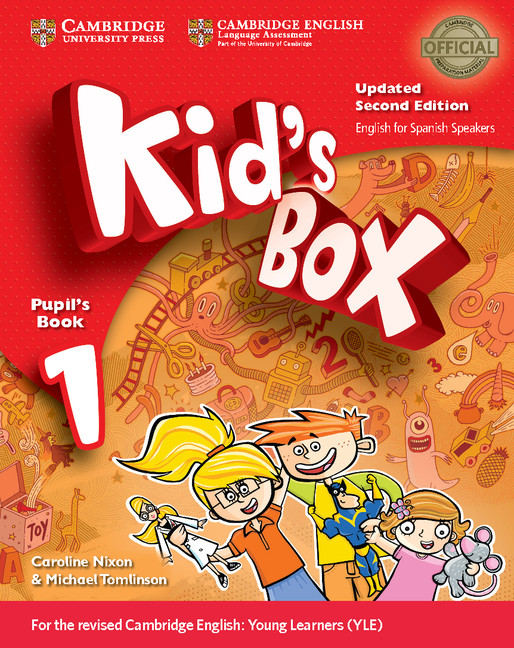 Kid’s Box 1english for spanish speakersUpdated 2nd Edition Caroline Nixon & Michael Tomlinson Lehen HezkuntzaIkasgelako programazioaKid’s Box 1 (Updated 2nd Edition) hamabi unitatetan egituratuta dago. Horrez gain, ospakizunei buruzko bi unitate ditu: Christmas eta St. Valentine’s Day. Eta hautazko gainerako bi (Teacher’s Resource Packen): Halloween eta Easter.Ikasgelako programazio hau ikastetxe elebidunetako urteko eskola orduei edo espainiar hezkuntza sistemak ezarritako gutxieneko eskola orduak baino gehiago dituztenei erantzuteko diseinatuta dago.Lehen Hezkuntzako 1. mailan unitate bakoitzaren denboralizazioa 45 eta 50 minutu bitarteko iraupena duten sei edo zortzi saiotara egokituta dago:1. hiruhilekoa: 1, 2, 3 eta 4 unitateak eta Halloween eta Christmas jarduerak.2. hiruhilekoa: 5, 6, 7 eta 8 unitateak eta St Valentine’s Day eta Easter jarduerak.3. hiruhilekoa: 9, 10, 11 eta 12 unitateak.Ikasgelako programazio honen taula bakoitzak, saio batean, Pupil’s Book (PB), Activity Book (AB) eta Kid’s Box 1eko bestelako osagaiak pausuz pausu jorratzeko modua proposatzen du. Taulotan, jarduera bakoitzaren helburu orokor eta espezifikoak ere islatzen dira; baita trebetasunak, interakzio mota, landutako konpetentziak eta horiek garatzeko beharrezko materialak ere. Erabilitako laburdurak horrela ulertu behar dira:Trebetasunak: AU- Ahozkoaren ulermenaAA- Ahozko adierazpenaIU- Irakurmenaren ulermenaIA- Idatzizko adierazpena interakzioa: Ban- banakaBin- binakaTT- talde txikiakTH- talde handia, gela osoaOinarrizko zehar-konpetentziak: HDK – Hitzez, hitzik gabe eta modu digitalean komunikatzeko konpetentzia.PIIK – Ikasten eta pentsatzen ikasteko konpetentzia.EBK – Gizarte eta herritartasunerako konpetentzia, elkarrekin bizitzen jakiteaAEK – Autonomia eta ekimenerako konpetentzia.IIK – Izaten ikasteko konpetentzia.Diziplina baitako konpetentziak: HLK – Hizkuntza- eta literatura-komunikaziorako konpetentzia.MK– Matematikarako konpetentzia.ZK– Zientziarako konpetentzia.TK– Teknologiarako konpetentzia.GHK – Gizarte eta herritartasunerako konpetentzia.AK – Arterako konpetentzia.KM – Konpetentzia motorra.Saio gehienen amaieran hautazko jarduerak proposamenak daude Teacher’s Bookean (Extra activities), denbora egon ezkero, irakasleak beharrezkoagotzat jotzen dituen egiturak, hiztegia edo trebetasunak sendotzen dituztenak lehenetsita, erabil ditzan.Indargarria-hedapena zutabean xede ezberdinetarako erabil daitezkeen jarduerak daude: Argi geratu ez diren unitateko alderdiak edo zailen egiten zaizkienak sendotzeko.Garapen geldoagoa duten ikasleei lanketarako aukera gehiago emateko.Azkarrago dabiltzan ikasleei, aspertu gabe, ezagutzak finkatu eta hedatzeko aukera eskaintzeko.Jarduera hauetako batzuk ikasgelan erabil daitezke eta beste batzuk etxerako gomendatu. Ikasleak My Home Bookleta ere badu, ikasgelan landutako eduki eta konpetentziak etxean gurasoekin berrikusi ahal izateko, unitate bakoitzerako zenbait jarduerekin.Teacher’s Resource Packak (TRP) Worksheetsak ere baditu eta zutabe honetan agertzen dira. Irakasleak taldearen edo ikasle zehatz batzuen beharrizanetarako egokiagotzat jotzen dituen arabera aukera ezberdinak ematen ditu. Orientabide bezala, ikasleek ariketak burutzeko informazio nahikoa duten saioan aipatzen dira, baina beranduago ere egin daitezke. Worksheet bakoitzarekin datorren Optional follow-up activity jarduera ere egin daiteke (ikusi TRPko unitate bakoitzerako Teacher’s notesak).Aurretiaz aipatutako Extra activitiesak saioetan zehar ez badira landu, indargarri eta hedapenerako jarduera bezala ere erabil daitezkeCD-ROMak unitate bakoitzerako jolas eta abesti dibretigarriak ditu. Gelan zein etxean indargarri bezala erabil daiteke, horregatik, jolasak erabili edo abestiak kantatzeko beharrezko informazioa aurkeztu den saioaren indargarrien zutabean dator. DVD elkarreragileak hiztegi eta egiturak erabiltzeko jolas, bideo eta jarduera berriak ditu.Unitate amaieretako ebaluazio taulek trebetasun ezberdinak ebaluatzeko erabil daitezkeen saio bakoitzerako jarduerak islatzen dituzte. Irakasleak ikasleen garapena aztertzeko taulok erabil ditzake edo unitate osoa ebaluatzeko eraginkorrenak aukeratu, nahiz eta Teacher’s Resource Packeko programazioetan horretarako Testak txertatuta dauden.TEST 1: Hurrengo saioan, trebetasun guztiak ebaluatzeko, 1-4 unitateetako testa erabil daiteke (TRP, pp.98-103).TEST 2: Hurrengo saioan, trebetasun guztiak ebaluatzeko, 5-8 unitateetako testa erabil daiteke (TRP, pp.104-113).TEST 3: Hurrengo saioan, trebetasun guztiak ebaluatzeko, 9-12 unitateetako testa erabil daiteke (TRP, pp.114-137).1. unitatea: Hello! 1. saioa, PB 4. orrialdea eta AB 2. orrialdea 1. unitatea: Hello! 1. saioa, PB 4. orrialdea eta AB 2. orrialdea 1. unitatea: Hello! 1. saioa, PB 4. orrialdea eta AB 2. orrialdea 1. unitatea: Hello! 1. saioa, PB 4. orrialdea eta AB 2. orrialdea 1. unitatea: Hello! 1. saioa, PB 4. orrialdea eta AB 2. orrialdea 1. unitatea: Hello! 1. saioa, PB 4. orrialdea eta AB 2. orrialdea 1. unitatea: Hello! 1. saioa, PB 4. orrialdea eta AB 2. orrialdea 1. unitatea: Hello! 1. saioa, PB 4. orrialdea eta AB 2. orrialdea Helburua:Nork bere burua eta Star familiako kideak aurkeztea.Helburua:Nork bere burua eta Star familiako kideak aurkeztea.Helburua:Nork bere burua eta Star familiako kideak aurkeztea.Helburua:Nork bere burua eta Star familiako kideak aurkeztea.Helburua:Nork bere burua eta Star familiako kideak aurkeztea.Helburua:Nork bere burua eta Star familiako kideak aurkeztea.Helburua:Nork bere burua eta Star familiako kideak aurkeztea.Helburua:Nork bere burua eta Star familiako kideak aurkeztea.EtapaJardueren helburuakJarduerakTrebetasunakinterakzioaKonpetentziakMaterialakIndargarria - HedapenaSaioaren hasiera - Agurtzeko formula errazak erabiltzea.- Pertsonaiak ezagutzea.- Zeure burua aurkeztu. Errepikatu eta nork bere burua aurkeztu.- Presentation: Flashcardak arbelean buruz behera jarri. Buelta eman eta izenak esan. ErrepikatuAU/AAAU/AATHTHHLK/GHK/IIK/EBKHLKFlashcards: characters, numbersWord cards Language Portfolio, p.1-2Saioaren garapena- Norbere burua aurkezteko adierazpenak ezagutzea.- Pertsonaiak antzematea.- Pertsonaien izenak antzematea.- Pertsonaien izenak ahoskatzea.- Pertsonaiak antzematea.- Agurtzeko erak ulertzea.- Agurtu eta nork bere burua aurkeztea- PB, p.4, Act 1. CD 1, 02: Flashcardak erakutsi. Nork bere liburuan pertsonaiak seinalatu. CDa entzun eta entzutean seinalatu.- AB, p.2, Act 1: Pertsonaia bakoitza bere islarekin lotu. Binaka erantzunak alderatu.- PB, p.4, Act 2. CD 1, 03: Pertsonaien izenak entzun eta errepikatu.- Practice: Flashcardak ikasgelan itsatsi eta izenda itzazu pertsonaiak. Entzuten dituztenak seinalatu.- Pair work: Pertsonaia bat seinalatu eta kideak izendatu. Flashcardak erabilita elkarrekin zuzendu.- AB, p.2, Act 2. CD 1, 04: Aurkezpenak entzun. Pertsonaia hori bada tick markatu eta bestela cross.-Class game: Taldeka, nork bere burua aurkez dezan elkarri pilota bota eta, txandaka, kideei izenak galdetu.AUIAAU/AAAU/AAAU/AAAUAU/AABanBanBanTHBinBanTTHLKHLKHLKHLKHLKHLKHLK/GHKHLK/GHK/EBK/IIK/KMPBAB1. CDaPaperezko pilotaLanguage Portfolio, p.1-2Saioaren amaiera- Pertsonaiak gogoratzeko flashcardak erakutsi. Ikasleek agur esan diezaieten gorde itzazu.- HAUTAZKOA: TB, p.217 (p.4). Extra activity 1: Guessing game.- HAUTAZKOA: TB, p.217 (p.4). Extra activity 2: Role play.AU/AAAAAATHTHBanTHHLK/EBK/IIKHLKHLK/EBK/IIKTBLanguage Portfolio, p.1-21. unitatea: Hello! 2. saioa, PB 5. orrialdea eta AB 3. orrialdea1. unitatea: Hello! 2. saioa, PB 5. orrialdea eta AB 3. orrialdea1. unitatea: Hello! 2. saioa, PB 5. orrialdea eta AB 3. orrialdea1. unitatea: Hello! 2. saioa, PB 5. orrialdea eta AB 3. orrialdea1. unitatea: Hello! 2. saioa, PB 5. orrialdea eta AB 3. orrialdea1. unitatea: Hello! 2. saioa, PB 5. orrialdea eta AB 3. orrialdea1. unitatea: Hello! 2. saioa, PB 5. orrialdea eta AB 3. orrialdea1. unitatea: Hello! 2. saioa, PB 5. orrialdea eta AB 3. orrialdeaHelburuak: 1etik 10era bitarteko zenbakiak ulertu eta erabiltzea.Chanta errezitatzea.Helburuak: 1etik 10era bitarteko zenbakiak ulertu eta erabiltzea.Chanta errezitatzea.Helburuak: 1etik 10era bitarteko zenbakiak ulertu eta erabiltzea.Chanta errezitatzea.Helburuak: 1etik 10era bitarteko zenbakiak ulertu eta erabiltzea.Chanta errezitatzea.Helburuak: 1etik 10era bitarteko zenbakiak ulertu eta erabiltzea.Chanta errezitatzea.Helburuak: 1etik 10era bitarteko zenbakiak ulertu eta erabiltzea.Chanta errezitatzea.Helburuak: 1etik 10era bitarteko zenbakiak ulertu eta erabiltzea.Chanta errezitatzea.Helburuak: 1etik 10era bitarteko zenbakiak ulertu eta erabiltzea.Chanta errezitatzea.EtapaJardueren helburuakJarduerakTrebetasunakinterakzioaKonpetentziakMaterialakIndargarria - HedapenaSaioaren hasiera - Jarraibideak ulertzea.- Pertsonaien izenak berrikustea.- Ekintzak esan eta antzeztu. Eseri eta zutitzeko jarraibideei fisikoki erantzun.- Sei talde eratu eta bakoitzari pertsonaia bat esleitu. Dagokien izena entzutean eseri edo zutitu daitezela eskatu.AUAUTHTHHLK/KM HLK/KMCD-ROM: Unit 1, SpinningSaioaren garapena- Zenbait ekintza ulertzea.- Aurkezpenak berrikustea.- 1etik 10era bitarteko zenbakiak antzeman eta esatea.- Chanta errezitatzea.- 1etik 10era bitarteko zenbakiak ulertu eta erabiltzea.- 1etik 10era bitartean zenbatzea.- 1etik 10era bitarteko zenbakiak lantzea.- 1etik 10era bitarteko zenbakiak erabiltzea.- PB, p.5, Act 3. CD 1, 05: CDa entzun eta dagokien pertsonaia entzutean zutitu daitezela. Esaldi bakoitzari dagozkion ekintzak agertu. Ondoren, ekintzak entzun eta antzeztu.- Practice: Hiru ikasleri flashcardak banatu. Beste hiruk, begiratu gabe, izena galdetu. Txartela erakutsi eta erantzun.- Presentation: Hamar arkatz erakutsi eta zenbatu, zenbaki bakoitzak flashcardean seinalatuta. Atzamarrekin zenbatu. Errepikatu.- PB, p.5, Act 4. CD 1, 06: Chanta entzun. Bi taldetan, errepikatu. Bi bariazioak egin: ozenago, motelago, etab.- Pair work: Atzamarrekin zenbaki bat jarri eta zenbat dauden galdetu. Erantzuteko atzamarrak zenbatu.- AB, p.3, Act 3: Binaka, pertsonaiak izendatu. Segida zeinek osatzen duen esan eta lotu. - AB, p.3, Act 4: Ahots ozenez zenbatzen duten artean, zenbakidun puntuak lotu. Zer den esan.AUAU/AAAU/AAAU/AAAAAAAU/AATHTTTHTHBinBinBinHLK/KMHLK/IIK/EBKHLK /MK/KMHLK/AKHLK/ /MK/KMHLK//MKHLK/MK/KMPBABCD 1Flashcards: numbersWord cards Hamar arkatzGutun-azal bat ikaslekoCD-ROM: Unit 1, SpinningSaioaren amaiera- Hamar ikasle aukeratu eta bakoitzari puntudun txartel bana eman. 1-10 sekuentziarekin lerro bat eratu eta ordenan esan.- HAUTAZKOA: TB, p.217 (p.5), Extra activity 1: Pointing game.- HAUTAZKOA: TB, p.217 (p.5), Extra activity 2: Card game.AAAAAUTTTHBinTHHLK//MK/KMHLKHLKPhotocopiable activity 1 (TB, p.202)TB1etik 10 puntura bitarteko txartelak (prestatu)CD-ROM: Unit 1, Spinning1. unitatea: Hello! 3. saioa, PB 6. orrialdea eta AB 4. orrialdea1. unitatea: Hello! 3. saioa, PB 6. orrialdea eta AB 4. orrialdea1. unitatea: Hello! 3. saioa, PB 6. orrialdea eta AB 4. orrialdea1. unitatea: Hello! 3. saioa, PB 6. orrialdea eta AB 4. orrialdea1. unitatea: Hello! 3. saioa, PB 6. orrialdea eta AB 4. orrialdea1. unitatea: Hello! 3. saioa, PB 6. orrialdea eta AB 4. orrialdea1. unitatea: Hello! 3. saioa, PB 6. orrialdea eta AB 4. orrialdea1. unitatea: Hello! 3. saioa, PB 6. orrialdea eta AB 4. orrialdeaHelburua:Adina esan eta galdetzea.Helburua:Adina esan eta galdetzea.Helburua:Adina esan eta galdetzea.Helburua:Adina esan eta galdetzea.Helburua:Adina esan eta galdetzea.Helburua:Adina esan eta galdetzea.Helburua:Adina esan eta galdetzea.Helburua:Adina esan eta galdetzea.EtapaJardueren helburuakJarduerakTrebetasunakInterakzioaKonpetentziakMaterialakIndargarria - HedapenaSaioaren hasiera - 1etik 10era bitarteko zenbakiak berrikustea- Puntu eta kopurudun flashcardak ikasleen artean banatu. Atzamarrekin zenbakia markatu. Izendatu eta, flashcard hori duenak, ordenan arbelean pegatu.AATHHLK/MK/KMFlashcards: numbersPuntudun txartelak (ikusi 2. saioa)CD-ROM: Unit 1 Magic SquarePhotocopiable activity 1 (TB, p.202)Grammar reference: Unit 1 (AB, p.96)Reinforcement Worksheet 1 (TRP, p.6-9)Extension Worksheet 1 (TRP, p.6-9)Saioaren garapena.- Adinari buruzko galderak erantzutea.- Adina entzun eta errepikatzea.- Aurkezpenak entzun eta antzeztea.- Adinak antzematea.- Norbere aurkezpena idaztea.- Jarraibideak entzun eta erreakzionatzea.- PB, p.6, Act 5. CD 1, 07: Pertsonaiak seinalatu. Meera aurkeztu. Elkarrizketa entzun eta izendatzen dituztenean seinalatu. Pertsonaien izena eta adinak galdetu. Kideei euren adina galdetu.- PB, p.6, Act 6. CD 1, 08: CDa entzun eta errepikatu.- Class game: Euren izena eta adina esan. Besteek, egia bada, hatz lodiak gorantz eta, gezurra bada, beherantz jarri. - AB, p.4, Act 5. CD 1, 09: Adinak entzun eta idatzi. Kide batekin alderatu.- AB, p.4, Act 6: Stellari buruzko galderak egin. Ondoren, nork bere burua marraztu eta izena eta adina idatzi.- Class game: Zenbait ekintza ordenatu. Jarraibideak "mesedez" eskatuta daudenean bakarrik bete.AU/AAAAAU/AAAU/IAAU/IAAABanTHTHBanTHBanBanTHHLK/EBK/IIKHLKHLK/KM/IIKHLK/EBKHLK/KM/IIKHLK/EBKPBAB1. CDaFlashcards: charactersCD-ROM: Unit 1 Magic SquarePhotocopiable activity 1 (TB, p.202)Grammar reference: Unit 1 (AB, p.96)Reinforcement Worksheet 1 (TRP, p.6-9)Extension Worksheet 1 (TRP, p.6-9)Saioaren amaiera- 1-10 zenbakiak berrikustea.- Atzamarrekin bizkarrean zenbakia markatu. Txandaka, asmatu.- HAUTAZKOA: TB, p.217 (p.6). Extra activity 1: Back drawing.- HAUTAZKOA: TB, p.217 (p.6). Extra activity 2: Matching the cards.AAAAAATHBinTHHLK/MK/KMHLKHLKTBCD-ROM: Unit 1 Magic SquarePhotocopiable activity 1 (TB, p.202)Grammar reference: Unit 1 (AB, p.96)Reinforcement Worksheet 1 (TRP, p.6-9)Extension Worksheet 1 (TRP, p.6-9)1. unitatea: Hello! 4. saioa, PB 7. orrialdea eta AB 5. orrialdea1. unitatea: Hello! 4. saioa, PB 7. orrialdea eta AB 5. orrialdea1. unitatea: Hello! 4. saioa, PB 7. orrialdea eta AB 5. orrialdea1. unitatea: Hello! 4. saioa, PB 7. orrialdea eta AB 5. orrialdea1. unitatea: Hello! 4. saioa, PB 7. orrialdea eta AB 5. orrialdea1. unitatea: Hello! 4. saioa, PB 7. orrialdea eta AB 5. orrialdea1. unitatea: Hello! 4. saioa, PB 7. orrialdea eta AB 5. orrialdea1. unitatea: Hello! 4. saioa, PB 7. orrialdea eta AB 5. orrialdeaHelburua:Koloreak izendatu eta horien inguruan hitz egitea.Helburua:Koloreak izendatu eta horien inguruan hitz egitea.Helburua:Koloreak izendatu eta horien inguruan hitz egitea.Helburua:Koloreak izendatu eta horien inguruan hitz egitea.Helburua:Koloreak izendatu eta horien inguruan hitz egitea.Helburua:Koloreak izendatu eta horien inguruan hitz egitea.Helburua:Koloreak izendatu eta horien inguruan hitz egitea.Helburua:Koloreak izendatu eta horien inguruan hitz egitea.EtapaJardueren helburuakJarduerakTrebetasunakInterakzioaKonpetentziakMaterialakIndargarria - HedapenaSaioaren hasiera- 1etik 10era bitarteko zenbakiak berrikustea.- Koloreak entzun, antzeman eta izendatzea.- Astiro-astiro arbelean zenbaki bat idazten has zaitez. Ikasleek asmatu eta batek amai dezala arbelean zenbakia.- Presentation: Koloreen flashcardak erakutsi eta izendatu. Errepika eta seinala ditzatela. Zuk galdetu: Is it…? eta akatsak egin itzazu. Zuzen ditzatela.IAAU/AATHTHHLK/ MK/KMHLK/AKFlashcards: ColoursCD-ROM: Unit 1 SongsInteractive DVD: 1 The music roomSong Worksheet (TRP, p. 6-11)Saioaren garapenaAbestia entzun eta errepikatzea.- Ahozko jarraibideak ulertzea.- Zenbakiak antzeman eta izendatzea.- Ahozko ikasgelako jarraibideak ulertzea.- Cambridge English Starter azterketa lantzea.- 1-10 bitarteko zenbakiak berrikustea.- PB, p.7, Act 7. CD 1, 10: Liburuko ostadarra seinalatu. Abestia entzun eta koloreak seinalatu. Ondoren, entzun eta abestu. Karaoke bertsioarekin errepikatu.- Practice: Kolore zehatz bateko arkatzak altxatzeko jarraibideak eman. Zein kolore den galdetu. Binaka, errepikatu.- PB, p.7, Act 8. CD 1, 12: Zenbakiak entzun eta dagozkien koloreak esan. Binaka, alderatu.- Class game: Ikasleak multzotan banatu eta koloreak esleitu taldeei. Ezagutzen dituzten ekintzen jarraibideak eman. Fisikoki erantzun.- AB, p.5, Act 7. CD 1, 13 (Starter Listening): CDa entzun eta zenbaki bakoitza dagokion kolorearekin markatu. Ondoren, margotu eta alderatu. Berriz entzun.- AB, p. 5, Act 8: 1 eta 10 bitarteko lau zenbaki aukeratuta taula osatu. Bingoan jokatu. Irabazteko zenbakiak ondo irakurri behar dituzte.AU/AAAU/AAAU/AAAUAU/AAAATHTHBinBanTHBanBanTHHLK/AKHLK/EBKHLKHLK/KMAU/AAHLK/MK/EBKPBAB1. CDaColours Word cards CD-ROM: Unit 1 SongsInteractive DVD: 1 The music roomSong Worksheet (TRP, p. 6-11)Saioaren amaiera- Berriz abestu unitateko abestia eta koloreak euren ostadarrean seinalatu (ikusi Extra activity 1).- HAUTAZKOA: TB, p.217 (p.7. Extra activity 1: Make a rainbow.- HAUTAZKOA: TB, p.217 (p.7). Extra activity 2: Memory game.AAAAAABanTTTHTHHLK/AKHLKHLKPaperezko plater bat ikaslekoZazpi koloretako zetazko paperaCD-ROM: Unit 1 SongsInteractive DVD: 1 The music roomSong Worksheet (TRP, p. 6-11)1. unitatea: Hello! 5. saioa, PB 8. orrialdea eta AB 6. orrialdea 1. unitatea: Hello! 5. saioa, PB 8. orrialdea eta AB 6. orrialdea 1. unitatea: Hello! 5. saioa, PB 8. orrialdea eta AB 6. orrialdea 1. unitatea: Hello! 5. saioa, PB 8. orrialdea eta AB 6. orrialdea 1. unitatea: Hello! 5. saioa, PB 8. orrialdea eta AB 6. orrialdea 1. unitatea: Hello! 5. saioa, PB 8. orrialdea eta AB 6. orrialdea 1. unitatea: Hello! 5. saioa, PB 8. orrialdea eta AB 6. orrialdea 1. unitatea: Hello! 5. saioa, PB 8. orrialdea eta AB 6. orrialdea Helburuak:/s/ fonema antzeman eta lantzea.Galderak egin eta erantzutea.Helburuak:/s/ fonema antzeman eta lantzea.Galderak egin eta erantzutea.Helburuak:/s/ fonema antzeman eta lantzea.Galderak egin eta erantzutea.Helburuak:/s/ fonema antzeman eta lantzea.Galderak egin eta erantzutea.Helburuak:/s/ fonema antzeman eta lantzea.Galderak egin eta erantzutea.Helburuak:/s/ fonema antzeman eta lantzea.Galderak egin eta erantzutea.Helburuak:/s/ fonema antzeman eta lantzea.Galderak egin eta erantzutea.Helburuak:/s/ fonema antzeman eta lantzea.Galderak egin eta erantzutea.EtapaJardueren helburuakJarduerakTrebetasunakInterakzioaKonpetentziakMaterialakIndargarria - HedapenaSaioaren hasiera - /s/ fonema antzeman eta ahoskatzea.- Flashcardekin ikasleei pertsonaien izenak galdetu. /s/ hotsa dutenak bereizi. Errepika ditzatela.AATHHLKFlashcards: characters, coloursCD-ROM: Unit 1 MazeSaioaren garapena- /s/ fonema lantzea.- Pertsonaiak antzeman eta izendatzea.- Zenbait hitzetan /s/ hotsa antzematea.- Datu pertsonalak eman eta galdetzea.- Ikasgelako jarraibideak ulertzea.- PB, p.8, Act 9. CD 1, 14: Six zenbakia aurkeztu, ikasgaian lantzeko hotsak azpimarratuz. Hitzak entzun eta errepikatu. Aho-korapiloa landu.- Practice: Binaka jarri. Dituzten pertsonaien txartelak buruz behera jarri eta binaka jartzeko txandatu. Asmatzen badute, errepikatu.- AB, p. 86, Act 9 CD 1, 15: CDa entzun eta /s/ hotsa duten marrazkiak biribildu.- PB, p.8, Act 10: Elkarrizketa irakurri. Binaka, elkarri adina eta izena galdetu eta erantzutea.- AB, p.6, Act 10. CD 1, 16: Azaldu tick zer den. Ekintzak entzun eta entzundakoak markatu. Binaka, alderatu.AU/AAAAAU/AAAU/AAAUTHBinBinBanBinBanHLKHLKHLKHLK/EBK/IIKHLK/EBKPBAB1. CDa4. CDaPertsonaiak dituzten gutun-azalak (ikusi 2. saioa)CD-ROM: Unit 1 MazeSaioaren amaiera- Margoak prestatu. Zuk koloreak izendatu eta beraiek hartu.- HAUTAZKOA: TB, p.217 (p.8). Extra activity 1: Board slap.- HAUTAZKOA: TB, p.217 (p.8). Extra activity 2: Happy families.AUAUAU/AATHTHTTHLKHLKHLKMargoakBi erregelaCD-ROM: Unit 1 Maze1. unitatea: Hello! 6. saioa, PB 9. orrialdea eta AB, 7. orrialdea1. unitatea: Hello! 6. saioa, PB 9. orrialdea eta AB, 7. orrialdea1. unitatea: Hello! 6. saioa, PB 9. orrialdea eta AB, 7. orrialdea1. unitatea: Hello! 6. saioa, PB 9. orrialdea eta AB, 7. orrialdea1. unitatea: Hello! 6. saioa, PB 9. orrialdea eta AB, 7. orrialdea1. unitatea: Hello! 6. saioa, PB 9. orrialdea eta AB, 7. orrialdea1. unitatea: Hello! 6. saioa, PB 9. orrialdea eta AB, 7. orrialdea1. unitatea: Hello! 6. saioa, PB 9. orrialdea eta AB, 7. orrialdeaHelburuak: Istorio bat entzun eta ulertzea.Unitateko hiztegia berrikustea.Helburuak: Istorio bat entzun eta ulertzea.Unitateko hiztegia berrikustea.Helburuak: Istorio bat entzun eta ulertzea.Unitateko hiztegia berrikustea.Helburuak: Istorio bat entzun eta ulertzea.Unitateko hiztegia berrikustea.Helburuak: Istorio bat entzun eta ulertzea.Unitateko hiztegia berrikustea.Helburuak: Istorio bat entzun eta ulertzea.Unitateko hiztegia berrikustea.Helburuak: Istorio bat entzun eta ulertzea.Unitateko hiztegia berrikustea.Helburuak: Istorio bat entzun eta ulertzea.Unitateko hiztegia berrikustea.EtapaJardueren helburuakJarduerakTrebetasunakInterakzioaKonpetentziakMaterialakIndargarria - HedapenaSaioaren hasiera -Ahoskeraren erritmoa lantzea.- Flashcardetako pertsonaia bakoitza keinu batekin lotu. Pertsonaiak seinalatzean, ikasleek keinua egin.AUTHHLK/KMFlashcards: characters, numbersCD-ROM: Unit 1 Movie boxInteractive DVD: 1 Suzy´s roomStory pictogram: Unit 1 (AB, p.100)Extension Worksheet 2 (TRP, p.6, 10)My Home Booklet: Unit 1Saioaren garapena- Istorio baten mezu orokorra aditzea.- Istorio baten sekuentziak antzematea.- Zenbakiak idatzi eta antzematea.- 1-10era bitarteko zenbakiak berrikustea.- PB, p.9, Act 11. CD 1, 17: Pertsonaiak antzeman eta munstroaren eta margoaren kolorea esan. CDa entzun eta egiaztatu. Azaldu bineta bakoitzak istorioa ulertzen dela egiaztatzeko.- PB, p.9, Act 12. CD 1, 18: Binetak ordenarik gabe entzun eta, binaka, zenbakia esan.- AB, p.7, My Picture dictionary: Zenbakiak ordenan eta ordenarik gabe izendatu. Pegatinak seinalatu, itsatsi eta berrikusi.- AB, p.7, My star card: Binaka eta talde osoarekin batera zenbakiak berrikusi. Zenbakien flashcard bat erakutsi. Izarra margotu.AU/AAAUAU/IU/IAAATHBanBinBanBinBanHLKHLKHLK/PIIKHLK/MK/AEKPBAB1. CDaCD-ROM: Unit 1 Movie boxInteractive DVD: 1 Suzy´s roomStory pictogram: Unit 1 (AB, p.100)Extension Worksheet 2 (TRP, p.6, 10)My Home Booklet: Unit 1Saioaren amaiera- Ikasgaiko chant, abesti edo jolas bat aukeratu eta errepikatu.- HAUTAZKOA: TB, p.217 (p.9). Extra activity 1: Counting game.- HAUTAZKOA: TB, p.217 (p.9). Extra activity 2: Pick a number.AAAAAUTHTHTHHLK/AKHLKHLK1-10era bitarteko zenbakidun papertxoakCD-ROM: Unit 1 Movie boxInteractive DVD: 1 Suzy´s roomStory pictogram: Unit 1 (AB, p.100)Extension Worksheet 2 (TRP, p.6, 10)My Home Booklet: Unit 11. unitatea: Hello! 7. saioa, PB 10. orrialdea eta AB 8. orrialdea1. unitatea: Hello! 7. saioa, PB 10. orrialdea eta AB 8. orrialdea1. unitatea: Hello! 7. saioa, PB 10. orrialdea eta AB 8. orrialdea1. unitatea: Hello! 7. saioa, PB 10. orrialdea eta AB 8. orrialdea1. unitatea: Hello! 7. saioa, PB 10. orrialdea eta AB 8. orrialdea1. unitatea: Hello! 7. saioa, PB 10. orrialdea eta AB 8. orrialdea1. unitatea: Hello! 7. saioa, PB 10. orrialdea eta AB 8. orrialdea1. unitatea: Hello! 7. saioa, PB 10. orrialdea eta AB 8. orrialdea1. unitatea: Hello! 7. saioa, PB 10. orrialdea eta AB 8. orrialdea1. unitatea: Hello! 7. saioa, PB 10. orrialdea eta AB 8. orrialdea1. unitatea: Hello! 7. saioa, PB 10. orrialdea eta AB 8. orrialdea1. unitatea: Hello! 7. saioa, PB 10. orrialdea eta AB 8. orrialdeaHelburua: Lehen mailako eta bigarren mailako koloreak antzeman eta esatea.Helburua: Lehen mailako eta bigarren mailako koloreak antzeman eta esatea.Helburua: Lehen mailako eta bigarren mailako koloreak antzeman eta esatea.Helburua: Lehen mailako eta bigarren mailako koloreak antzeman eta esatea.Helburua: Lehen mailako eta bigarren mailako koloreak antzeman eta esatea.Helburua: Lehen mailako eta bigarren mailako koloreak antzeman eta esatea.Helburua: Lehen mailako eta bigarren mailako koloreak antzeman eta esatea.Helburua: Lehen mailako eta bigarren mailako koloreak antzeman eta esatea.Helburua: Lehen mailako eta bigarren mailako koloreak antzeman eta esatea.Helburua: Lehen mailako eta bigarren mailako koloreak antzeman eta esatea.Helburua: Lehen mailako eta bigarren mailako koloreak antzeman eta esatea.Helburua: Lehen mailako eta bigarren mailako koloreak antzeman eta esatea.EtapaJardueren helburuakJarduerakTrebetasunakTrebetasunakInterakzioaInterakzioaKonpetentziakKonpetentziakMaterialakMaterialakIndargarria - HedapenaSaioaren hasiera - Koloreak berrikustea.- Koloreen tonuak antzeman eta adieraztea.- Erakutsi koloreen flashcardak eta zein izen duten galdetu.- Presentation: Itsatsi bi koloreren flashcardak arbelean eta marraztu gehi ikurra bien artean. Zein kolore emango duten galdetu. Jarraitu beste koloreekin. Errepikatu.AAAU/AAAAAU/AATHTHTHTHHLK/AKHLK/AKHLK/AKHLK/AKFlashcards: ColoursFlashcards: ColoursCD-ROM: Unit 1 Searchlight Koloreak pintzelekin nahasi.Saioaren garapena.- Lehen mailako eta bigarren mailako koloreak antzematea.- Bigarren mailako koloreak izendatzea.- Ahozko adierazpena lantzea.- PB, p.10, Act 1. CD 1, 19: Marrazkian zein kolore ikusten duten galdetu. CDa entzun eta seinala ditzatela.- PB, p.10, Act 2: Bigarren mailako koloreak nola lortzen diren azaldu. Marrazkiak aztertu eta zein emaitza emango duten asmatu. Binaka, zuzendu.- AB, p.8, Act 1: Margo potoak margotu eta nahasteak emango duen kolorearen izena idatzi.- AB, p.8, Act 2: Binaka, lehen mailako bi kolore nahastean lortzen diren bigarren mailako koloreen inguruan galdetu eta erantzun. Elkarri galdetzeko txandak egin.AUAU/AA/IUAAAU/AAAUAU/AA/IUAAAU/AABanTHBinBinBinBanTHBinBinBinHLK/AKHLK/AKHLK/AKHLK/AKHLK/AKHLK/AKHLK/AKHLK/AKPBAB1. CDaMargoak eta pintzelakPBAB1. CDaMargoak eta pintzelakCD-ROM: Unit 1 Searchlight Koloreak pintzelekin nahasi.Saioaren amaiera- Saioaren hasierako flashcarden jarduera errepikatu.- HAUTAZKOA: TB, p.217 (p.10). Extra activity: Colours challenge.AA/AUIAAA/AUIATHTHTHTHHLKHLK/AKHLKHLK/AKCD-ROM: Unit 1 Searchlight Koloreak pintzelekin nahasi.1. unitatea: Hello! 8. saioa, PB 11. orrialdea eta AB 9. orrialdea1. unitatea: Hello! 8. saioa, PB 11. orrialdea eta AB 9. orrialdea1. unitatea: Hello! 8. saioa, PB 11. orrialdea eta AB 9. orrialdea1. unitatea: Hello! 8. saioa, PB 11. orrialdea eta AB 9. orrialdea1. unitatea: Hello! 8. saioa, PB 11. orrialdea eta AB 9. orrialdea1. unitatea: Hello! 8. saioa, PB 11. orrialdea eta AB 9. orrialdea1. unitatea: Hello! 8. saioa, PB 11. orrialdea eta AB 9. orrialdea1. unitatea: Hello! 8. saioa, PB 11. orrialdea eta AB 9. orrialdea1. unitatea: Hello! 8. saioa, PB 11. orrialdea eta AB 9. orrialdea1. unitatea: Hello! 8. saioa, PB 11. orrialdea eta AB 9. orrialdea1. unitatea: Hello! 8. saioa, PB 11. orrialdea eta AB 9. orrialdea1. unitatea: Hello! 8. saioa, PB 11. orrialdea eta AB 9. orrialdeaHelburua: Gizartean integratu eta lagunak egitearen garrantzia balioestea.Helburua: Gizartean integratu eta lagunak egitearen garrantzia balioestea.Helburua: Gizartean integratu eta lagunak egitearen garrantzia balioestea.Helburua: Gizartean integratu eta lagunak egitearen garrantzia balioestea.Helburua: Gizartean integratu eta lagunak egitearen garrantzia balioestea.Helburua: Gizartean integratu eta lagunak egitearen garrantzia balioestea.Helburua: Gizartean integratu eta lagunak egitearen garrantzia balioestea.Helburua: Gizartean integratu eta lagunak egitearen garrantzia balioestea.Helburua: Gizartean integratu eta lagunak egitearen garrantzia balioestea.Helburua: Gizartean integratu eta lagunak egitearen garrantzia balioestea.Helburua: Gizartean integratu eta lagunak egitearen garrantzia balioestea.Helburua: Gizartean integratu eta lagunak egitearen garrantzia balioestea.EtapaJardueren helburuakJarduerakTrebetasunakInterakzioaInterakzioaKonpetentziakKonpetentziakMaterialakMaterialakIndargarria - HedapenaIndargarria - HedapenaSaioaren hasiera- Norbere burua aurkezteko agurrak berrikustea.- Ikasleetako batengana jo, zeure burua aurkeztu eta bere izena eta adina galdetu. Zenbait ikaslerekin errepikatu.AATTTTHLK/GHKHLK/GHKSaioaren garapena- Istorioa entzun eta ulertzea.- Istorioa antzeztea.- Marrazki bat egin eta horren inguruan hitz egitea.- PB, p.11, Act 3. CD 1, 20: Pertsonaien adierazpideetan arreta jarrita CDa entzun. Pozik edo goibel ote dauden galdetu. Agurtzeko formulak berrikusi eta txertatu: Can I play with you? Berriz entzun eta errepikatu. Lagunak egitearen garrantzia ulertu.- PB, p.11, Act 4. CD 1, 21: CDa entzun eta binetaren zenbakia esan. Taldeka, istorioa antzeztu. - AB, p.9, Act 3: Bi kideri izena eta adina galdetu eta marraz ditzatela . Kide bakoitzak aurkeztean esaldiak osatu.AU/AAAU/AAAATHTTBanTHTTBanHLK/GHK/EBKHLKHLKHLK/GHK/EBKHLKHLKPBAB1. CDaPBAB1. CDaSaioaren amaiera- Arbelean hiru aurpegi marraztu, goibela alaia eta neutroa, eta idatzi azpian I’m not very well, I’m fine, thank you eta OK, thank you hurrenez hurren. Galdetu ikasleei gaur nola dauden. - HAUTAZKOA: TB, p.217 (p.11). Extra activity: Greeting dialogues.AAAATHBinTHBinHLK/EBK/IIKHLK/EBKHLK/EBK/IIKHLK/EBK1. unitatea: Hello! PB 4. orrialdea a 11 eta AB, 2-9 orrialdeak eta 92. orrialdeaEbaluaziorako jarduerak 1. unitatea: Hello! PB 4. orrialdea a 11 eta AB, 2-9 orrialdeak eta 92. orrialdeaEbaluaziorako jarduerak 1. unitatea: Hello! PB 4. orrialdea a 11 eta AB, 2-9 orrialdeak eta 92. orrialdeaEbaluaziorako jarduerak 1. unitatea: Hello! PB 4. orrialdea a 11 eta AB, 2-9 orrialdeak eta 92. orrialdeaEbaluaziorako jarduerak 1. unitatea: Hello! PB 4. orrialdea a 11 eta AB, 2-9 orrialdeak eta 92. orrialdeaEbaluaziorako jarduerak 1. unitatea: Hello! PB 4. orrialdea a 11 eta AB, 2-9 orrialdeak eta 92. orrialdeaEbaluaziorako jarduerak 1. unitatea: Hello! PB 4. orrialdea a 11 eta AB, 2-9 orrialdeak eta 92. orrialdeaEbaluaziorako jarduerak 1. unitatea: Hello! PB 4. orrialdea a 11 eta AB, 2-9 orrialdeak eta 92. orrialdeaEbaluaziorako jarduerak 1. unitatea: Hello! PB 4. orrialdea a 11 eta AB, 2-9 orrialdeak eta 92. orrialdeaEbaluaziorako jarduerak Trebetasunak1. saioa2. saioa3. saioa4. saioa5. saioa6. saioa7. saioa8. saioaAhozkoaren ulermenaAB, p.2, Act 2. CD1, 04PB, p.5, Act 3. CD1, 05AB, p.4, Act 5. CD 1, 09AB, p.5, Act 7. CD1, 13AB, p.6, Act 9 CD1, 16PB, p.9, Act 12. CD1, 18PB, p.10, Act 1. CD1, 19PB, p.11, Act 3. CD1, 20Ahozkoaren adierazpenaPB, p.4, Act 2. PB, p.5, Act 4. PB, p.6, Act 5.  PB, p.7, Act 8. PB, p.8, Act 10 AB, p.7, My star cardAB, p.8, Act 2PB, p.11, Act 4Irakurmenaren ulermenaPB, p.4, Act 1PB, p.5, Act 4.AB, p.4, Act 6PB, p.7, Act 7PB, p.8, Act 10AB, p.7, My Picture dictionaryAB, p.8, Act 1AB, p.9, Act 3Idatzizko adierazpenaPB, p.5: chantaren letra kopiatuPB, p.6, Act 5.PB, p.7: chantaren letra kopiatus hotsa duten hitzak idatzi AB, p.7, My Picture dictionaryAB, p.9, Act 32. unitatea: My School. 1. saioa, PB 12. orrialdea eta AB 10. orrialdea2. unitatea: My School. 1. saioa, PB 12. orrialdea eta AB 10. orrialdea2. unitatea: My School. 1. saioa, PB 12. orrialdea eta AB 10. orrialdea2. unitatea: My School. 1. saioa, PB 12. orrialdea eta AB 10. orrialdea2. unitatea: My School. 1. saioa, PB 12. orrialdea eta AB 10. orrialdea2. unitatea: My School. 1. saioa, PB 12. orrialdea eta AB 10. orrialdea2. unitatea: My School. 1. saioa, PB 12. orrialdea eta AB 10. orrialdea2. unitatea: My School. 1. saioa, PB 12. orrialdea eta AB 10. orrialdeaHelburua: Ikasgelako objektuak izendatu eta zenbatzea.Helburua: Ikasgelako objektuak izendatu eta zenbatzea.Helburua: Ikasgelako objektuak izendatu eta zenbatzea.Helburua: Ikasgelako objektuak izendatu eta zenbatzea.Helburua: Ikasgelako objektuak izendatu eta zenbatzea.Helburua: Ikasgelako objektuak izendatu eta zenbatzea.Helburua: Ikasgelako objektuak izendatu eta zenbatzea.Helburua: Ikasgelako objektuak izendatu eta zenbatzea.EtapaJardueren helburuakJarduerakTrebetasunakInterakzioaKonpetentziakMaterialakIndargarria - HedapenaSaioaren hasiera - Koloreak berrikustea.- Ikasgelako objektuak aurkeztea.- Ikasleei kolore zehatz bateko margoa hartzeko eskatu. Abiadura areagotuta, beste koloreekin errepikatu.- Presentation: Flashcardekin edo objektuekin hiztegi berria irakatsi. Esan Is this…? Erantzun dezatela Yes/No.AUAUTHTHHLK/AKHLKFlashcards: schoolWord cards Reinforcement Worksheet 1 (TRP, p.12-13)Saioaren garapena- Ahozkoan ikasgelako objektuen hiztegia antzematea.- Ikasgelako objektuak izendatzea.- Galdetu eta erantzutea.- Ahozko jarraibideak ulertzea.- Zenbatu eta kopurua idaztea (1-10).- PB, p.12, Act 1. CD 1, 22: Marrazkiari buruzko galderak egin. Elkarrizketa entzun eta aipatzen dituzten objektuak liburuetan adierazi. Arbeleko flashcardak seinalatuta zuzendu. - PB, p.12, Act 2. CD 1, 23: Hitzak entzun. Objektu bakoitza errepikatu.- Practice: Binaka, galderak egin eta erantzun.- AB, p.10, Act 1. CD 1,24: Deskribapenak entzun eta objektu bakoitza esaten duten kolorearekin margotu. Binaka, alderatu. - AB, p.10, Act 2: Mahaian dituzten ikasgelako objektuak marraztu eta, binaka, zenbat dauden galdetu.AUAU/AAAA/AUAUAABanTHTHBinBanBanHLKHLKHLKHLKHLK/EBK/MKPBAB1. CDaReinforcement Worksheet 1 (TRP, p.12-13)Saioaren amaiera- Banatu flashcardak. Txandaka altxa itzazu eta, taldeka, bakoitza zer den esan dezatela esaldi osoarekin.- HAUTAZKOA: TB, p.217 (p.12). Extra activity 1: Colour bingo.- HAUTAZKOA: TB, p.217 (p.12). Extra activity 2: Action game.AAAUAUTHTHTHHLKHLK/EBK/MKHLKTBKoadernoaReinforcement Worksheet 1 (TRP, p.12-13)2. unitatea: My School. 2. saioa, PB 13. orrialdea eta AB 11. orrialdea2. unitatea: My School. 2. saioa, PB 13. orrialdea eta AB 11. orrialdea2. unitatea: My School. 2. saioa, PB 13. orrialdea eta AB 11. orrialdea2. unitatea: My School. 2. saioa, PB 13. orrialdea eta AB 11. orrialdea2. unitatea: My School. 2. saioa, PB 13. orrialdea eta AB 11. orrialdea2. unitatea: My School. 2. saioa, PB 13. orrialdea eta AB 11. orrialdea2. unitatea: My School. 2. saioa, PB 13. orrialdea eta AB 11. orrialdea2. unitatea: My School. 2. saioa, PB 13. orrialdea eta AB 11. orrialdeaHelburua: Ikasgelako objektuei buruzko chanta errezitatzea.Helburua: Ikasgelako objektuei buruzko chanta errezitatzea.Helburua: Ikasgelako objektuei buruzko chanta errezitatzea.Helburua: Ikasgelako objektuei buruzko chanta errezitatzea.Helburua: Ikasgelako objektuei buruzko chanta errezitatzea.Helburua: Ikasgelako objektuei buruzko chanta errezitatzea.Helburua: Ikasgelako objektuei buruzko chanta errezitatzea.Helburua: Ikasgelako objektuei buruzko chanta errezitatzea.EtapaJardueren helburuakJarduerakTrebetasunakInterakzioaKonpetentziakMaterialakIndargarria - HedapenaSaioaren hasiera - 1-10 zenbakiak idatziz antzematea.- Jarri flashcardak arbelean eta bakoitzaren azpian zenbaki bana (hitza) idatzi. Objektu bakoitza izendatu. Ikasleek euren koadernoan dagokion zenbakia idatz dezatela.IU/IA/AUBanHLK/ MKFlashcards: schoolKoadernoaCD-ROM: Unit 2 SpinningReinforcement Worksheet 2 (TRP, p.12,14)Extension Worksheet 1 (TRP, p.12, 15)Saioaren garapena- Chanta errezitatzea.- 1-10 zenbakiak berrikustea.- Koloreak eta kopuruak ulertu eta adieraztea.- Ahozko jarraibideak ematea.- PB, p.13, Act 3. CD 1, 25 Chanta entzun eta objektuak seinalatu. Jarraian, errepika ditzatela. Bi bariazioak egin: zoliago, motelago, etab.- Practice: Objektuekin batuketak planteatu. Emaitza esan eta objektuak zenbatu ditzatela egiaztatzeko.- PB, p.13, Act 4. CD 1, 26: CDa entzun, marrazkiak aztertu eta esaldiak zuzendu. Binaka, alderatu.- AB, p.11, Act 3: Objektuak nahi duten ordenan marraz ditzatela. Ondoren, kideei jarraibideak eman diezazkietela aukeratutako ordenan marraz ditzaten. Elkarren liburuak aldera ditzatela.- AB, p.11, Act 4: Ikasgelako objektuak zenbatu eta zenbakia ahots ozenez esan dezatela. Ikasgelako objektuak zenbatu eta kopurua ahots ozenez esan.AU/AAAA AU/AA/IUAAAATHTHTHBanBinTHHLK/AKHLK/MKHLKHLKHLK/ MKPBAB1. CDaCD-ROM: Unit 2 SpinningReinforcement Worksheet 2 (TRP, p.12,14)Extension Worksheet 1 (TRP, p.12, 15)Saioaren amaiera- Objektu multzo bat aurkeztu eta euretako bat kendu. Zein objektu falta den asmatu..- HAUTAZKOA: TB, p.217 (p.13). Extra activity 1: True or false?- HAUTAZKOA: TB, p.217 (p.13). Extra activity 2: Colour and say.AAAA/AUAATHBinBanTHHLKHLKHLKTBCD-ROM: Unit 2 SpinningReinforcement Worksheet 2 (TRP, p.12,14)Extension Worksheet 1 (TRP, p.12, 15)2. unitatea: My School. 3. saioa, PB 14. orrialdea eta AB 12. orrialdea2. unitatea: My School. 3. saioa, PB 14. orrialdea eta AB 12. orrialdea2. unitatea: My School. 3. saioa, PB 14. orrialdea eta AB 12. orrialdea2. unitatea: My School. 3. saioa, PB 14. orrialdea eta AB 12. orrialdea2. unitatea: My School. 3. saioa, PB 14. orrialdea eta AB 12. orrialdea2. unitatea: My School. 3. saioa, PB 14. orrialdea eta AB 12. orrialdea2. unitatea: My School. 3. saioa, PB 14. orrialdea eta AB 12. orrialdea2. unitatea: My School. 3. saioa, PB 14. orrialdea eta AB 12. orrialdeaHelburua: Datu pertsonalak eskatu eta ematea.Helburua: Datu pertsonalak eskatu eta ematea.Helburua: Datu pertsonalak eskatu eta ematea.Helburua: Datu pertsonalak eskatu eta ematea.Helburua: Datu pertsonalak eskatu eta ematea.Helburua: Datu pertsonalak eskatu eta ematea.Helburua: Datu pertsonalak eskatu eta ematea.Helburua: Datu pertsonalak eskatu eta ematea.EtapaJardueren helburuakJarduerakTrebetasunakInterakzioaKonpetentziakMaterialakIndargarria - HedapenaSaioaren hasiera - Pertsonaiak antzematea- Pertsonaia berriak ezagutzea.- Galdetu ikasleei liburuko pertsonaien izenak. - Presentation: Berri biak aurkeztu. Ondoren, flashcardak itsatsi eta galdetu: Who is…? Is he/she…?AU/AAAU/AATHTHHLKHLKFlashcards: charactersCD-ROM: Unit 2 Magic SquareInteractive DVD: Simon’s roomGrammar reference: Unit 2 (AB, p.96)Song Worksheet (TRP, p. 12, 17)Saioaren garapena- Aurkezpenak ulertzea.- he eta she bereiztea.- Adina galdetzea.- Adinari buruzko galderak eta erantzunak ulertzea.- Adinak grafikoki ulertzea.- PB, p.14, Act 5. CD 1, 27: Elkarrizketa entzun eta pertsonaiak seinalatu. Izenak eta adinak galdetu.- PB, p.14, Act 6. CD1, 28: Aurkezpenak entzun eta errepikatu. - Practice: Adin desegokiak erabilita pertsonaia eta umeen adinak galdetu.- AB, p.12, Act 5. CD 1, 29: CDa entzun eta pertsonaien adina idatzi. Binaka, elkarri galdetu pertsonaien adinak.- AB, p.12, Act 6: Munstroen adina galdetu. Erantzuteko jarrai ditzatela lerroak. Binakako lanketa.AU/AAAU/AAAU/AAAU/IAIABanTHTHTHBanBanHLKHLKHLKHLKHLKPBAB1. CDaCD-ROM: Unit 2 Magic SquareInteractive DVD: Simon’s roomGrammar reference: Unit 2 (AB, p.96)Song Worksheet (TRP, p. 12, 17)Saioaren amaiera- Ezkutatu flashcard bat. Asma dezatela zein den falta den pertsonaia. Irabazleak gidatuko du hurrengo txanda.- HAUTAZKOA: TB, p.217 (p.14). Extra activity 1: Chant.- HAUTAZKOA: TB, p.218 (p.14). Extra activity 2: Monster fun.AAAAAATHTHTTHLKHLK/AKHLKTBCD-ROM: Unit 2 Magic SquareInteractive DVD: Simon’s roomGrammar reference: Unit 2 (AB, p.96)Song Worksheet (TRP, p. 12, 17)2. unitatea: My School. 4. saioa, PB 15. orrialdea eta AB 13. orrialdea2. unitatea: My School. 4. saioa, PB 15. orrialdea eta AB 13. orrialdea2. unitatea: My School. 4. saioa, PB 15. orrialdea eta AB 13. orrialdea2. unitatea: My School. 4. saioa, PB 15. orrialdea eta AB 13. orrialdea2. unitatea: My School. 4. saioa, PB 15. orrialdea eta AB 13. orrialdea2. unitatea: My School. 4. saioa, PB 15. orrialdea eta AB 13. orrialdea2. unitatea: My School. 4. saioa, PB 15. orrialdea eta AB 13. orrialdea2. unitatea: My School. 4. saioa, PB 15. orrialdea eta AB 13. orrialdeaHelburuak: Elkar agurtzea.Finger puppetsak egitea.Helburuak: Elkar agurtzea.Finger puppetsak egitea.Helburuak: Elkar agurtzea.Finger puppetsak egitea.Helburuak: Elkar agurtzea.Finger puppetsak egitea.Helburuak: Elkar agurtzea.Finger puppetsak egitea.Helburuak: Elkar agurtzea.Finger puppetsak egitea.Helburuak: Elkar agurtzea.Finger puppetsak egitea.Helburuak: Elkar agurtzea.Finger puppetsak egitea.EtapaJardueren helburuakJarduerakTrebetasunakInterakzioaKonpetentziakMaterialakIndargarria - HedapenaSaioaren hasiera - Unitateko adierazpideak berrikustea.- Pertsonaiak berrikustea.- Finger puppetsak erakutsi eta pertsonaiak aurkeztu. Ikasleen izen eta adina galdetzeko erabili itzazu.- Finger puppetsak erakutsi eta banan-banan seinalatu itzazu. Izenda ditzatela.AAAATHTHHLKHLKFinger puppets (prestatu)CD-ROM: Unit 2 SongsInteractive DVD: The music room 2Saioaren garapena- Finger puppetsak egitea.- Agurrei buruzko abestia kantatu eta antzeztea.-Agurretarako formulak berrikustea.- Cambridge English Starter azterketa lantzea.- PB, p.15, Act 7: Banatu Photocopiable activity 2ren kopiak. Finger puppetsak egiteko margotu, ebaki eta itsatsi ditzatela.- PB, p.15, Act 8. CD 1, 30: Finger puppetsak ordenan jarri. CDa entzun eta agurrari dagokiona mugitu dezatela. CDa berriro entzun, abestu eta antzeztuta. Bost talde eratu eta bakoitzari pertsonaietako bat esleitu. Egokitu zaien pertsonaia antzeztuta abestia taldean kantatu.- Practice: Binaka, galdera eta erantzunerako txandak tartekatuta, abestia errepikatu. - AB, p.13, Act 7 (Starter Reading and Writing): Marrazkiko objektuak seinalatu eta zer diren esan dezatela. AUAU/AAAAIUBanBanTHBinBanHLKHLK/GHKHLKHLKPBAB1. CDaFlashcards: charactersJarduera fotokopiagarria: 2 (TB, p.203)CD-ROM: Unit 2 SongsInteractive DVD: The music room 2Saioaren amaiera- Euren finger puppetsak kokatu eta abestia berriz kantatu.- HAUTAZKOA: TB, p.218 (p.15). Extra activity 1: Meet and greet!- HAUTAZKOA: TB, p.218 (p.15). Extra activity 2: How many pencils?AAAAAATHBinTHBinTHHLKHLKHLKTBKola, artaziakMusika alaidun CDaCD-ROM: Unit 2 SongsInteractive DVD: The music room 22. unitatea: My School 5. saioa, PB 16. orrialdea eta AB 14. orrialdea2. unitatea: My School 5. saioa, PB 16. orrialdea eta AB 14. orrialdea2. unitatea: My School 5. saioa, PB 16. orrialdea eta AB 14. orrialdea2. unitatea: My School 5. saioa, PB 16. orrialdea eta AB 14. orrialdea2. unitatea: My School 5. saioa, PB 16. orrialdea eta AB 14. orrialdea2. unitatea: My School 5. saioa, PB 16. orrialdea eta AB 14. orrialdea2. unitatea: My School 5. saioa, PB 16. orrialdea eta AB 14. orrialdea2. unitatea: My School 5. saioa, PB 16. orrialdea eta AB 14. orrialdeaHelburuak: /p/eta /b/ fonemak lantzeaGalderak egin eta erantzutea.Helburuak: /p/eta /b/ fonemak lantzeaGalderak egin eta erantzutea.Helburuak: /p/eta /b/ fonemak lantzeaGalderak egin eta erantzutea.Helburuak: /p/eta /b/ fonemak lantzeaGalderak egin eta erantzutea.Helburuak: /p/eta /b/ fonemak lantzeaGalderak egin eta erantzutea.Helburuak: /p/eta /b/ fonemak lantzeaGalderak egin eta erantzutea.Helburuak: /p/eta /b/ fonemak lantzeaGalderak egin eta erantzutea.Helburuak: /p/eta /b/ fonemak lantzeaGalderak egin eta erantzutea.EtapaJardueren helburuakJarduerakTrebetasunakInterakzioaKonpetentziakMaterialakIndargarria - HedapenaSaioaren hasiera - /p/ edo /b/ hotsak dituzten objektu ezagunen izenak ahoskatzea .- Itsatsi arbelean koloreen flashcardak. Esan pink eta blue. Ikasleek errepika dezatela eta p edo b hizkiak dituzten ikasgelako objektuak izenda ditzatela. (ad. pencil, pen, paper, book, bag)AATHHLKFlashcards: characters, schoolPhotocopiable activity 1 (TB, p.202)CD-ROM: Unit 2 MazeSaioaren garapena- Hitz hasierako /p/ eta /b/ hotsak lantzea .- Pertsonaiei buruzko galderak egin eta erantzutea.- Zenbakiak eta koloreak berrikustea.- PB, p.16, Act 9. CD 1, 32: Ikasgaian landu beharreko hotsak azpimarratuta, aurkeztu pink eta blue. CDa entzun eta gero eta azkarrago errepikatu. Binakako lanketan jarrai dezatela.- PB, p.16, Act 10: Flashcardak erabilita pertsonaiak berrikustea. Adibidea aztertu eta marrazkiari buruzko beste galdera bat egitea. Binakako lanketan jarrai dezatela, galdetu eta erantzuteko txandakatu daitezela.- AB, p.14, Act 8 CD 1, 33: Entzun eta arrosaz margotu ditzatela /p/ duten hitzak eta urdinez /b/ dutenak.- AB, p.14, Act 9 CD 1, 34: CDa entzun kolore kodea jarraituta marrazkia margotuAU/AAAA/AU/ IUAUAUBanBinTHBinBanBan HLKHLKHLKHLKPBAB1. CDa4. CDaPhotocopiable activity 1 (TB, p.202)CD-ROM: Unit 2 MazeSaioaren amaiera- Ikasgelako ohiko jarraibideak eman. Ikasleek bakarrik erantzungo dute Monty says… aurretik badiozu.- HAUTAZKOA: TB, p.218 (p.16). Extra activity 1: How many?- HAUTAZKOA: TB, p.218 (p.16). Extra activity 2: Colouring game.AUAAAATHTHBinHLKHLKHLKTBPhotocopiable activity 1 (TB, p.202)CD-ROM: Unit 2 Maze2. unitatea: My School. 6. saioa, PB 17. orrialdea eta AB 15. orrialdea2. unitatea: My School. 6. saioa, PB 17. orrialdea eta AB 15. orrialdea2. unitatea: My School. 6. saioa, PB 17. orrialdea eta AB 15. orrialdea2. unitatea: My School. 6. saioa, PB 17. orrialdea eta AB 15. orrialdea2. unitatea: My School. 6. saioa, PB 17. orrialdea eta AB 15. orrialdea2. unitatea: My School. 6. saioa, PB 17. orrialdea eta AB 15. orrialdea2. unitatea: My School. 6. saioa, PB 17. orrialdea eta AB 15. orrialdea2. unitatea: My School. 6. saioa, PB 17. orrialdea eta AB 15. orrialdeaHelburuak: Istorio bat entzun eta ulertzea.Unitateko hiztegia eta egiturak berrikustea.Helburuak: Istorio bat entzun eta ulertzea.Unitateko hiztegia eta egiturak berrikustea.Helburuak: Istorio bat entzun eta ulertzea.Unitateko hiztegia eta egiturak berrikustea.Helburuak: Istorio bat entzun eta ulertzea.Unitateko hiztegia eta egiturak berrikustea.Helburuak: Istorio bat entzun eta ulertzea.Unitateko hiztegia eta egiturak berrikustea.Helburuak: Istorio bat entzun eta ulertzea.Unitateko hiztegia eta egiturak berrikustea.Helburuak: Istorio bat entzun eta ulertzea.Unitateko hiztegia eta egiturak berrikustea.Helburuak: Istorio bat entzun eta ulertzea.Unitateko hiztegia eta egiturak berrikustea.EtapaJardueren helburuakJarduerakTrebetasunakInterakzioaKonpetentziakMaterialakIndargarria - HedapenaSaioaren hasiera - Unitateko hiztegia berrikustea.- Marraztu 3x3ko lauki-sare bat marraztu eta 1etik 9rako zenbakiak jarri. Kokatu flashcard bana laukitxoetan. Egin bi talde eta artzain-jokoan aritu daitezela. Zenbakia eta flashcarda esan ditzatela. AATHHLKFlashcards: characters, school, ColoursCD-ROM: Unit 2 Movie boxInteractive DVD: 2 Suzy´s roomStory pictogram: Unit 2 (AB, p.100)Language Portfolio, p.8Extension Worksheet 2 (TRP, p.12, 16)My Home Booklet: Unit 2Saioaren garapena- Istorio bat entzun eta ulertzea.- Istorioa antzeztea.- Ikasgelako objektuak idatzi eta idatzitik antzematea.- Ikasgelako objektuak berrikustea.- PB, p.17, Act 11. CD 1, 35: Binetak aztertu eta pertsonaiak antzematea. Istorioa entzun eta osa dezatela Pick up your… Draw the…. Binaka, alderatu. Berriro entzun. Binetei buruzko galderak egin. elkarrizketa errepikatzen duten artean berriro CDa entzun.- PB, p.17, Act 12: Istorioa antzezteko hiru ikasle aukeratu. CDa entzun bakoitzak bere atala antzeztea. Gela hiru taldetan bereizi. Istorioa antzeztu eta pertsonaiak txandaka ditzatela.- AB, p.15, My Picture dictionary: Objektuak izendatu eta dagokion pegatina seinala dezatela. Ondoren, ordenarik gabe izendatu. Pegatinak seinalatu eta kokatu. Hitzak berrikusi.- AB, p.15, My star card: Erakutsi flashcardak izenda ditzaten. Binaka, txandaka daitezela liburuko objektuak seinalatu eta izendatzeko. Ondo izendatu ezkero, margotu dezatela izarra.AU/AAAU/AAAU/IU/IAAABanTHTTBanBanBinHLKHLKHLK/PIIKHLK/AEKPBAB1. CDaPegatinak (Picture Dictionary)CD-ROM: Unit 2 Movie boxInteractive DVD: 2 Suzy´s roomStory pictogram: Unit 2 (AB, p.100)Language Portfolio, p.8Extension Worksheet 2 (TRP, p.12, 16)My Home Booklet: Unit 2Saioaren amaiera- Unitateko abesti edo chant bat aukeratu eta errepika dezatela.- HAUTAZKOA: TB, p.218 (p.17). Extra activity 1: Matching game.- HAUTAZKOA: TB, p.218 (p.17). Extra activity 2: Chant.AAAAAATHTTTHHLK/AKHLKHLK/AKTBCD-ROM: Unit 2 Movie boxInteractive DVD: 2 Suzy´s roomStory pictogram: Unit 2 (AB, p.100)Language Portfolio, p.8Extension Worksheet 2 (TRP, p.12, 16)My Home Booklet: Unit 22. unitatea: My School. PB 12. orrialdea a 17 eta AB, 10-15 orrialdeakEbaluaziorako jarduerak 2. unitatea: My School. PB 12. orrialdea a 17 eta AB, 10-15 orrialdeakEbaluaziorako jarduerak 2. unitatea: My School. PB 12. orrialdea a 17 eta AB, 10-15 orrialdeakEbaluaziorako jarduerak 2. unitatea: My School. PB 12. orrialdea a 17 eta AB, 10-15 orrialdeakEbaluaziorako jarduerak 2. unitatea: My School. PB 12. orrialdea a 17 eta AB, 10-15 orrialdeakEbaluaziorako jarduerak 2. unitatea: My School. PB 12. orrialdea a 17 eta AB, 10-15 orrialdeakEbaluaziorako jarduerak 2. unitatea: My School. PB 12. orrialdea a 17 eta AB, 10-15 orrialdeakEbaluaziorako jarduerak 2. unitatea: My School. PB 12. orrialdea a 17 eta AB, 10-15 orrialdeakEbaluaziorako jarduerak Trebetasunak1. saioa2. saioa3. saioa4. saioa5. saioa6. saioaAhozkoaren ulermenaAB, p.10, Act 1. CD1, 24PB, p.13, Act 4. CD1, 26AB, p.12, Act 5. CD1, 29PB, p.15, Act 8. CD1, 30AB, p.14, Act 8 CD1, 33PB, p.17, Act 11. CD1, 35Ahozkoaren adierazpenaPB, p.12, Act 12PB, p.13, Act 3. AB, p.12, Act 6PB, p.15, Act 8. PB, p.16, Act 10AB, p.15, My star cardIrakurmenaren ulermenaPB, p.12, Act 1.Chanta irakurriAB, p.13, Act 7AB, p.15, My Picture dictionaryIdatzizko adierazpenaAB, p.10, Act 2Chanta kopiatuAB, p.15, My Picture dictionary3. unitatea: Favourite toys. 1. saioa, PB 18. orrialdea eta AB 16. orrialdea3. unitatea: Favourite toys. 1. saioa, PB 18. orrialdea eta AB 16. orrialdea3. unitatea: Favourite toys. 1. saioa, PB 18. orrialdea eta AB 16. orrialdea3. unitatea: Favourite toys. 1. saioa, PB 18. orrialdea eta AB 16. orrialdea3. unitatea: Favourite toys. 1. saioa, PB 18. orrialdea eta AB 16. orrialdea3. unitatea: Favourite toys. 1. saioa, PB 18. orrialdea eta AB 16. orrialdea3. unitatea: Favourite toys. 1. saioa, PB 18. orrialdea eta AB 16. orrialdea3. unitatea: Favourite toys. 1. saioa, PB 18. orrialdea eta AB 16. orrialdeaHelburuak: Zenbait jolas izendatzea.Galderak egitea.Helburuak: Zenbait jolas izendatzea.Galderak egitea.Helburuak: Zenbait jolas izendatzea.Galderak egitea.Helburuak: Zenbait jolas izendatzea.Galderak egitea.Helburuak: Zenbait jolas izendatzea.Galderak egitea.Helburuak: Zenbait jolas izendatzea.Galderak egitea.Helburuak: Zenbait jolas izendatzea.Galderak egitea.Helburuak: Zenbait jolas izendatzea.Galderak egitea.EtapaJardueren helburuakJarduerakTrebetasunakInterakzioaKonpetentziakMaterialakIndargarria - HedapenaSaioaren hasiera - Liburuko pertsonaien izenak berrikustea.- Jolasak aurkeztea.- Flashcardak, buelta emanda, arbelean itsatsi. Ikasleei galdetu non dauden pertsonaiak. Asma dezatela. - Presentation: Flashcardak erakutsi. Errepikatu hitzok: zoliago, motelago, etab.AAAATHTHHLKHLKFlashcards: characters, school, toysWord cardsCD-ROM: Unit 3 SpinningReinforcement Worksheets 1-2 (TRP, p.18-20)Saioaren garapena- Ahozkoan jostailuen hiztegia antzematea.- Jostailuak izendatzea.- Galderak egin eta erantzutea.- Ahozkoan jostailuen hiztegia antzematea.- Jostailuak izendatzea.- PB, p.18, Act 1. CD 1, 36: Marrazkiari buruzkoak galdetu. Entzun eta liburuetan seinalatu. Pertsonaia bakoitzaren jostailu gogokoena berrikusi.- PB, p.18, Act 2. CD 1, 37: CDa entzun eta errepikatu.- Practice: Marrazkiko jostailuei buruzko galderak egin. Binaka, galderak egin eta erantzun.- AB, p.16, Act 1. CD 1, 38: Esaldiak entzun. Jostailua hori bada tick biribildu edo, bestela, cross.- AB, p.16, Act 2: Binaka, hiru jostailu izendatu. Segida zeinek ematen duen esan eta lotu. Beste kideekin alderatu.AUAU/AAAA/AUAU/IAAA/IATHTHBinBanBinHLKHLKHLKHLKHLKPBAB1. CDaCD-ROM: Unit 3 SpinningReinforcement Worksheets 1-2 (TRP, p.18-20)Saioaren amaiera- Hitz berri bakoitzarentzat keinu bat irakatsi. Chant berria ikasi, hitz berriei dagozkien ekintzekin laguntzeko.- HAUTAZKOA: TB, p.218 (p.18). Extra activity 1: Disappearing flashcards.- HAUTAZKOA: TB, p.218 (p.18). Extra activity 2: Pointing game.AAAAAUTHTHTHHLK/AKHLKHLKTBCD-ROM: Unit 3 SpinningReinforcement Worksheets 1-2 (TRP, p.18-20)3. unitatea: Favourite toys. 2. saioa, PB 19. orrialdea eta AB 17. orrialdea3. unitatea: Favourite toys. 2. saioa, PB 19. orrialdea eta AB 17. orrialdea3. unitatea: Favourite toys. 2. saioa, PB 19. orrialdea eta AB 17. orrialdea3. unitatea: Favourite toys. 2. saioa, PB 19. orrialdea eta AB 17. orrialdea3. unitatea: Favourite toys. 2. saioa, PB 19. orrialdea eta AB 17. orrialdea3. unitatea: Favourite toys. 2. saioa, PB 19. orrialdea eta AB 17. orrialdea3. unitatea: Favourite toys. 2. saioa, PB 19. orrialdea eta AB 17. orrialdea3. unitatea: Favourite toys. 2. saioa, PB 19. orrialdea eta AB 17. orrialdeaHelburua: Jostailu eta koloreei buruz hitz egitea.Helburua: Jostailu eta koloreei buruz hitz egitea.Helburua: Jostailu eta koloreei buruz hitz egitea.Helburua: Jostailu eta koloreei buruz hitz egitea.Helburua: Jostailu eta koloreei buruz hitz egitea.Helburua: Jostailu eta koloreei buruz hitz egitea.Helburua: Jostailu eta koloreei buruz hitz egitea.Helburua: Jostailu eta koloreei buruz hitz egitea.EtapaJardueren helburuakJarduerakTrebetasunakInterakzioaKonpetentziakMaterialakIndargarria - HedapenaSaioaren hasiera - Jostailuen hiztegia berrikustea.- Koloreen hiztegia berrikusi eta hedatzea.- Ikasleek aurreko unitateko chanta entzun eta errepikatu dezatela.- Presentation: Koloreen hiztegia gogoratu. Berriak irakatsi. Flashcardekin. Guztiek batera errepikatu eta, ondoren, taldeka.AU AAAU AATHTHHLK/AKHLKFlashcards: Colours, toysCD-ROM: Unit 3 DictionarySaioaren garapena- Jostailu eta koloreei buruzkoak entzun.- Galderak egin eta erantzutea.- Chanta errezitatzea.- Ahozko jarraibideak ulertzea.- Jostailuei buruz hitz egitea.- PB, p.19, Act 3. CD 1, 39: Zenbakiak entzun eta bakoitza zein den esateko eskua altxa dezatela. Ondoren, entzun eta kideari xuxurlatu.- Pair work: Binaka, marrazkiko objektuak seinalatu eta, txandaka, horien inguruko galderak egin.- PB, p.19, Act 4. CD 1, 40: Chanta entzun eta koloreak seinalatu. Entzun eta moldaketekin errepikatu: zoliago, motelago, etab.- AB, p.17, Act 3. CD 1, 41: CDa entzun eta entzuten duten kolorea hartu. Ondoren, ume bakoitzak bere kolorearekin lotu. - AB, p.17, Act 4: Euren jostailu gogokoena marraztu eta margotu. Binaka, esan dezatela zer marraztu duten.AU/AAAAAU/AAAUAATHBinBinTHBanBanBinHLKHLKHLK/AKHLKHLKPBAB1. CDaColoursCD-ROM: Unit 3 DictionarySaioaren amaiera- Ikasgelako objektuak seinalatu eta kolorea esan. Kolorea hori bada salto egin dezatela eta ez bada, bira egin dezatela. Erratzen direnak eseri egingo dira.- HAUTAZKOA: TB, p.218 (p.19). Extra activity 1: Just like me.- HAUTAZKOA: TB, p.219 (p.19). Extra activity 2: Colour game.AUAAAATHBinTHHLK/KMHLKHLKJarduera fotokopiagarria: 3b (TB, p.204)Artaziak eta gutun-azalakCD-ROM: Unit 3 Dictionary3. unitatea: Favourite toys, 3. saioa, PB 20. orrialdea eta AB 18. orrialdea3. unitatea: Favourite toys, 3. saioa, PB 20. orrialdea eta AB 18. orrialdea3. unitatea: Favourite toys, 3. saioa, PB 20. orrialdea eta AB 18. orrialdea3. unitatea: Favourite toys, 3. saioa, PB 20. orrialdea eta AB 18. orrialdea3. unitatea: Favourite toys, 3. saioa, PB 20. orrialdea eta AB 18. orrialdea3. unitatea: Favourite toys, 3. saioa, PB 20. orrialdea eta AB 18. orrialdea3. unitatea: Favourite toys, 3. saioa, PB 20. orrialdea eta AB 18. orrialdea3. unitatea: Favourite toys, 3. saioa, PB 20. orrialdea eta AB 18. orrialdeaHelburua: Leku-preposizioak erabilita kokapenari buruz hitz egitea.Helburua: Leku-preposizioak erabilita kokapenari buruz hitz egitea.Helburua: Leku-preposizioak erabilita kokapenari buruz hitz egitea.Helburua: Leku-preposizioak erabilita kokapenari buruz hitz egitea.Helburua: Leku-preposizioak erabilita kokapenari buruz hitz egitea.Helburua: Leku-preposizioak erabilita kokapenari buruz hitz egitea.Helburua: Leku-preposizioak erabilita kokapenari buruz hitz egitea.Helburua: Leku-preposizioak erabilita kokapenari buruz hitz egitea.EtapaJardueren helburuakJarduerakTrebetasunakInterakzioaKonpetentziakMaterialakIndargarria - HedapenaSaioaren hasiera - Ikasgelako objektuak berrikustea.- Leku-preposizioak aurkeztea.- Erakutsi flashcardak. Izenda ditzatela objektuak. Banatu flashcardak. Erakutsi, izendatu eta arbelean itsatsi ditzatela.- Presentation: Keinuak erabilita, preposizioak irakatsi. Keinuak erabilita, ikasgelako objektuak kokatuz preposizioak landu.AAAATHTHHLKHLK/ MK/KMFlashcards: school, toysCD-ROM: Unit 3 Magic SquareGrammar reference: Unit 3 (AB, p.96)Extension Worksheet 1 (TRP, p.18, 21)Saioaren garapena- Ahozkoan leku-preposizioak ulertzea.- Ahozkoan leku-preposizioak lantzea.- Preposizioak berrikustea.- Kokapea antzematea.- Ahoz adieraztea objektu baten kokapena.- PB, p.20, Act 5. CD 1, 42: Elkarrizketa entzun eta preposizioak entzutean ekintzak egin ditzatela. Entzun eta errepikatu. - PB, p.20, Act 6. CD1, 43: CDa entzun, errepikatu eta liburuan seinalatu. Bi bariazioak egin: ozenago, motelago, etab.- Practice: Binaka, preposizioak esan eta antzeztu.- AB, p.18, Act 5. CD 1, 33: CDa entzun eta marrazki bakoitzari dagokion marrazkia esleitu. Binaka, alderatu.- AB, p.18, Act 6: Marrazkietan zazpi desberdintasun daudela azaldu. Biribildu ditzatela eta binaka, alderatu. Binaka, txandaka, esaldi osoekin ezberdintasunak azaldu.AU/AAAU/AAAA/AUAU AATHTHBinBanBanBinHLK /MK/KMHLKHLK /MK/KMHLKHLKPBAB1. CDaCD-ROM: Unit 3 Magic SquareGrammar reference: Unit 3 (AB, p.96)Extension Worksheet 1 (TRP, p.18, 21)Saioaren amaiera- Saioaren hasierako mimika jolasa errepikatu.- HAUTAZKOA: TB, p.219 (p.20). Extra activity 1: Sentence wheels.- HAUTAZKOA: TB, p.219 (p.20). Extra activity 2: True or false.AUAAAUTHBanTTTHHLKHLKHLKJarduera fotokopiagarria: 3a (TB, p.204)artaziak, grapak, kartoi meheak, Sentence wheel (prestatu)CD-ROM: Unit 3 Magic SquareGrammar reference: Unit 3 (AB, p.96)Extension Worksheet 1 (TRP, p.18, 21)3. unitatea: Favourite toys. 4. saioa, PB 21. orrialdea eta AB 19. orrialdea3. unitatea: Favourite toys. 4. saioa, PB 21. orrialdea eta AB 19. orrialdea3. unitatea: Favourite toys. 4. saioa, PB 21. orrialdea eta AB 19. orrialdea3. unitatea: Favourite toys. 4. saioa, PB 21. orrialdea eta AB 19. orrialdea3. unitatea: Favourite toys. 4. saioa, PB 21. orrialdea eta AB 19. orrialdea3. unitatea: Favourite toys. 4. saioa, PB 21. orrialdea eta AB 19. orrialdea3. unitatea: Favourite toys. 4. saioa, PB 21. orrialdea eta AB 19. orrialdea3. unitatea: Favourite toys. 4. saioa, PB 21. orrialdea eta AB 19. orrialdeaHelburuak: Kokapenaren inguruan hitz egiteko preposizioen erabilera lantzea.Abesti bat kantatzea.Helburuak: Kokapenaren inguruan hitz egiteko preposizioen erabilera lantzea.Abesti bat kantatzea.Helburuak: Kokapenaren inguruan hitz egiteko preposizioen erabilera lantzea.Abesti bat kantatzea.Helburuak: Kokapenaren inguruan hitz egiteko preposizioen erabilera lantzea.Abesti bat kantatzea.Helburuak: Kokapenaren inguruan hitz egiteko preposizioen erabilera lantzea.Abesti bat kantatzea.Helburuak: Kokapenaren inguruan hitz egiteko preposizioen erabilera lantzea.Abesti bat kantatzea.Helburuak: Kokapenaren inguruan hitz egiteko preposizioen erabilera lantzea.Abesti bat kantatzea.Helburuak: Kokapenaren inguruan hitz egiteko preposizioen erabilera lantzea.Abesti bat kantatzea.EtapaJardueren helburuakJarduerakTrebetasunakInterakzioaKonpetentziakMaterialakIndargarria - HedapenaSaioaren hasiera - Leku-preposizioak berrikustea.- Aurreko saioko mimika jolasa errepikatu dezatela. Mahai gainean arkatza, bolaluma eta koloreak jarri eta, txandaka, galderak egin. Binaka, jolasarekin jarraitu.AATHBinHLK /MK/KMFlashcards: toysCD-ROM: Unit 3 SongsInteractive DVD: 3 The music room Song Worksheet (TRP, p. 18, 23)Saioaren garapena- Abesti bat kantatzea.- Objektu baten kokapenari buruzko galderak egin eta erantzutea.- Cambridge English Starter azterketa lantzea.- PB, p.21, Act 7. CD 1, 45: Marrazkiari buruzko galderak egin. CDa entzun eta objektuak seinalatu. Isn'ten esanahia adierazteko burua mugitu eta yes/no questionsen tonua adierazteko eskuarekin goranzko keinua egin. Berriro entzun CDa eta errepikatu. Banatu ikasleak bi taldetan. Txandaka esaldiak abestu ditzatela.- PB, p.21, Act 8: Binaka, aurreko marrazkiari buruzko galderak egin eta erantzuteko txandakatu daitezela. Galde-ikurrean arreta jar dezatela.- AB, p.19, Act 7 CD 1, 47 (Starter Listening): CDan zenbait jostailuren izena eta kokapena entzungo dute eta marrazkian geziekin adieraz dezatela.AUAA/IUAUBanBinBan HLKHLKHLKPBAB1. CDaCD-ROM: Unit 3 SongsInteractive DVD: 3 The music room Song Worksheet (TRP, p. 18, 23)Saioaren amaiera- Saio hasierako abestia kantatu.- HAUTAZKOA: TB, p.219 (p.21). Extra activity 1: Where is it?- HAUTAZKOA: TB, p.219 (p.21). Extra activity 2: Guessing game.AAAAAUTHTTTHHLKHLKHLKTBSentence wheels(ikusi 3. saioa)CD-ROM: Unit 3 SongsInteractive DVD: 3 The music room Song Worksheet (TRP, p. 18, 23)3. unitatea: Favourite toys. 5. saioa, PB 22. orrialdea eta AB 20. orrialdea3. unitatea: Favourite toys. 5. saioa, PB 22. orrialdea eta AB 20. orrialdea3. unitatea: Favourite toys. 5. saioa, PB 22. orrialdea eta AB 20. orrialdea3. unitatea: Favourite toys. 5. saioa, PB 22. orrialdea eta AB 20. orrialdea3. unitatea: Favourite toys. 5. saioa, PB 22. orrialdea eta AB 20. orrialdea3. unitatea: Favourite toys. 5. saioa, PB 22. orrialdea eta AB 20. orrialdea3. unitatea: Favourite toys. 5. saioa, PB 22. orrialdea eta AB 20. orrialdea3. unitatea: Favourite toys. 5. saioa, PB 22. orrialdea eta AB 20. orrialdeaHelburuak: Hasierako kokapenean /t/ eta /d/ fonemak lantzea .Galderak egin eta erantzutea.Helburuak: Hasierako kokapenean /t/ eta /d/ fonemak lantzea .Galderak egin eta erantzutea.Helburuak: Hasierako kokapenean /t/ eta /d/ fonemak lantzea .Galderak egin eta erantzutea.Helburuak: Hasierako kokapenean /t/ eta /d/ fonemak lantzea .Galderak egin eta erantzutea.Helburuak: Hasierako kokapenean /t/ eta /d/ fonemak lantzea .Galderak egin eta erantzutea.Helburuak: Hasierako kokapenean /t/ eta /d/ fonemak lantzea .Galderak egin eta erantzutea.Helburuak: Hasierako kokapenean /t/ eta /d/ fonemak lantzea .Galderak egin eta erantzutea.Helburuak: Hasierako kokapenean /t/ eta /d/ fonemak lantzea .Galderak egin eta erantzutea.EtapaJardueren helburuakJarduerakTrebetasunakInterakzioaKonpetentziakMaterialakIndargarria - HedapenaSaioaren hasiera - Hiztegia berrikustea.- Erakutsi flashcardak. Izenda ditzatela objektuak. Arbelean itsatsi eta /t/ eta /d/ hasierako kokagunean dutenak taldekatu.AATHHLKFlashcards: numbers, school, toysPhotocopiable activity 1 (TB, p.202)CD-ROM: Unit 3 MazeSaioaren garapena- Chanta errezitatzea.- Objektu baten kokapenari buruzko galderak egitea.- /t/ eta /d/ fonemak antzematea.- Objektuen kokapena ulertzea.- PB, p.22, Act 9. CD 1, 48: Aurkeztu train eta doll ikasgaian landu beharreko hotsak azpimarratuta. Hitzak entzun eta errepikatu. /t/ eta /d/ hotsak nola artikulatu azaldu. Binaka, txandakatu daitezela marrazkiak seinalatu eta hitzak ahoskatzeko.- PB, p.22, Act 10: Binaka, objekturen bat ezkutatu eta galderen bitartez non dagoen igarri dezatela.- AB, p.20, Act 8 CD 1, 49: Marrazkiak izenda ditzatela eta /t/ edo /d/ izatearen arabera t edo d biribildu. - AB, p.20, Act 9. CD 1, 50: Esaldiak entzun eta marrazkiak entzuten duten kolorearekin markatu. Binaka, alderatu. Margotu.AU/AAAAAAAUTHBinBinBanBanHLK/AKHLKHLKHLKPBAB1. CDaColoursPhotocopiable activity 1 (TB, p.202)CD-ROM: Unit 3 MazeSaioaren amaiera- Saio hasierako chanta errepikatu, apurka-apurka abiadura areagotuta.- HAUTAZKOA: TB, p.219 (p.22). Extra activity 1: Board slap.- HAUTAZKOA: TB, p.219 (p.22). Extra activity 2: Snap! AAAAAATHTHTTHLK/AKHLKHLKBi erregelaJarduera fotokopiagarria: 3b (TB, p.204)(ikusi 2. saioa)Photocopiable activity 1 (TB, p.202)CD-ROM: Unit 3 Maze3. unitatea: Favourite toys. 6. saioa, PB 23. orrialdea eta AB 21. orrialdea3. unitatea: Favourite toys. 6. saioa, PB 23. orrialdea eta AB 21. orrialdea3. unitatea: Favourite toys. 6. saioa, PB 23. orrialdea eta AB 21. orrialdea3. unitatea: Favourite toys. 6. saioa, PB 23. orrialdea eta AB 21. orrialdea3. unitatea: Favourite toys. 6. saioa, PB 23. orrialdea eta AB 21. orrialdea3. unitatea: Favourite toys. 6. saioa, PB 23. orrialdea eta AB 21. orrialdea3. unitatea: Favourite toys. 6. saioa, PB 23. orrialdea eta AB 21. orrialdea3. unitatea: Favourite toys. 6. saioa, PB 23. orrialdea eta AB 21. orrialdeaHelburuak: Istorio bat entzun eta ulertzea.Unitateko hiztegia berrikustea.Helburuak: Istorio bat entzun eta ulertzea.Unitateko hiztegia berrikustea.Helburuak: Istorio bat entzun eta ulertzea.Unitateko hiztegia berrikustea.Helburuak: Istorio bat entzun eta ulertzea.Unitateko hiztegia berrikustea.Helburuak: Istorio bat entzun eta ulertzea.Unitateko hiztegia berrikustea.Helburuak: Istorio bat entzun eta ulertzea.Unitateko hiztegia berrikustea.Helburuak: Istorio bat entzun eta ulertzea.Unitateko hiztegia berrikustea.Helburuak: Istorio bat entzun eta ulertzea.Unitateko hiztegia berrikustea.EtapaJardueren helburuakJarduerakTrebetasunakInterakzioaKonpetentziakMaterialakIndargarria - HedapenaSaioaren hasiera - Unitateko hiztegia berrikustea.- Lehenengo saioko chanta errepikatu. Hitz bakoitzari dagozkion ekintzak antzeztu ditzatela.AATHHLK/AKFlashcards: toysCD-ROM: Unit 3 Movie boxInteractive DVD: 3 Suzy´s roomStory pictogram: Unit 3 (AB, p.100)Language Portfolio, p.3, p.9Extension Worksheet 2 (TRP, p. 18, 22)My Home Booklet: Unit 3Saioaren garapena- Istorioa entzun eta ulertzea.- Istorioaren inguruan hitz egitea.- Ikasgelako objektuak idatzi eta idatzitik antzematea.- Ikasgelako objektuak berrikustea.- PB, p.23, Act 11. CD1, 51: Binetak aztertu eta pertsonaiak antzematea. Maskmanen autoa non dagoen galdetu. CDa entzun eta erantzunak aldera ditzatela, binaka. Entzun eta errepikatu.- PB, p.23, Act 12 CD1, 51: ulertu dela egiaztatzeko, CDan istorioari buruzko galderak entzutea.- AB, p.21, My Picture dictionary: Objektuak izendatu eta pegatina seinala dezatela. Ordenarik gabe esan itzazu. Liburuan seinalatu eta pegatinak itsatsi ditzatela. Hitzak berrikusi.- AB, p.21, My star card: Erakutsi flashcardak. Izenda ditzatela. Binaka, liburuan objektuak seinalatu eta izendatzeko txandakatu daitezela. Talde osoarentzat izenda ditzatela. Ondo egin ezkero, izarra margotu dezatela.AU/AAAU/AAIU/IAAABan THTHBanBinTHHLKHLKHLK/PIIKHLK/AEKPBAB1. CDaCD-ROM: Unit 3 Movie boxInteractive DVD: 3 Suzy´s roomStory pictogram: Unit 3 (AB, p.100)Language Portfolio, p.3, p.9Extension Worksheet 2 (TRP, p. 18, 22)My Home Booklet: Unit 3Saioaren amaiera- Chant, abesti edo jolas bat aukera dezatela eta errepikatu.- HAUTAZKOA: TB, p.219 (p.23). Extra activity 1: Role play.- HAUTAZKOA: TB, p.219 (p.23). Extra activity 2: Say and mime.AAAAAATHTHTTHLK/AKHLKHLKTBCD-ROM: Unit 3 Movie boxInteractive DVD: 3 Suzy´s roomStory pictogram: Unit 3 (AB, p.100)Language Portfolio, p.3, p.9Extension Worksheet 2 (TRP, p. 18, 22)My Home Booklet: Unit 33. unitatea: Favourite toys. 7. saioa, PB 24. orrialdea eta AB 22. orrialdea3. unitatea: Favourite toys. 7. saioa, PB 24. orrialdea eta AB 22. orrialdea3. unitatea: Favourite toys. 7. saioa, PB 24. orrialdea eta AB 22. orrialdea3. unitatea: Favourite toys. 7. saioa, PB 24. orrialdea eta AB 22. orrialdea3. unitatea: Favourite toys. 7. saioa, PB 24. orrialdea eta AB 22. orrialdea3. unitatea: Favourite toys. 7. saioa, PB 24. orrialdea eta AB 22. orrialdea3. unitatea: Favourite toys. 7. saioa, PB 24. orrialdea eta AB 22. orrialdea3. unitatea: Favourite toys. 7. saioa, PB 24. orrialdea eta AB 22. orrialdeaHelburua: Batuketa errazak egitea.Helburua: Batuketa errazak egitea.Helburua: Batuketa errazak egitea.Helburua: Batuketa errazak egitea.Helburua: Batuketa errazak egitea.Helburua: Batuketa errazak egitea.Helburua: Batuketa errazak egitea.Helburua: Batuketa errazak egitea.EtapaJardueren helburuakJarduerakTrebetasunakInterakzioaKonpetentziakMaterialakIndargarria - HedapenaSaioaren hasiera - 1-10 zenbakiak berrikustea.- Batuketa aurkeztea.- Flashcardak gelan zehar itsatsi. Zenbait ikasle aukeratu. Zenbaki bat esan. Aukeratutako ikasleak dagokion flashcardera joan daitezela. Zenbaki eta ikasle ezberdinekin errepikatu.- Presentation: Bi ikasle aukeratu eta bina margo eman. erakuts ditzatela eta zenbat dituzten esan. Margoen batuketak egin. Ikasgelako beste objektu batzuk erabilita, errepikatu.AUAUTHTHHLK/MK/KMHLK/MKFlashcards: numbersIkasgelako objektuakCD-ROM:Unit 3 SearchlightSaioaren garapena- Batuketak egin eta emaitza adieraztea.- Batuketak egitea.- Batuketen emaitzak ahoz lantzea.- Batuketak galdetzea. - Batuketen emaitzak lantzea.- Batuketen ebazpena lantzea.- PB, p.24, Act 1.: Marrazkiak aztertu eta batuketak egin. Ahots ozenez emaitza esan.- Practice: Binaka, objektuekin batuketak galdetu eta ebatzi ditzatela.- PB, p.24, Act 2 CD1, 53: CDa entzun, batuketak buruz egin eta marrazkian emaitza seinalatu.- Practice: Batuketak galdetu: What’s … and … ? Txandaka erantzun. Binaka, ikasgelako objektuekin lanketa.- AB, p.22, Act 1: Taldeka batuketak ahoz egin. Zenbakiak idatzi, marraztu eta ebatzi.- AB, p.22, Act 2: 10, 9, 8… emaitza duten batuketak galdetu. Batuketak egin eta erantzunak alderatu.AAAA AA/IUAAAA/IUAUTHBinBinBinBanTHBanHLK/MKHLK/MKHLK/MKHLKHLK/MKHLKPBAB1. CDaCD-ROM:Unit 3 SearchlightSaioaren amaiera- Ikasle bat arbelera hurbil dadila zenbait objekturekin, berak aukeratuta. Kideei galde diezaiela zenbat dituen. Asmatzen duenak hartuko du txanda.- HAUTAZKOA: TB, p.219 (p.24). Extra activity: Classroom object sums.AAAATHTHHLKHLKTBCD-ROM:Unit 3 Searchlight3. unitatea: Favourite toys. 8. saioa, PB 25. orrialdea eta AB 23. orrialdea3. unitatea: Favourite toys. 8. saioa, PB 25. orrialdea eta AB 23. orrialdea3. unitatea: Favourite toys. 8. saioa, PB 25. orrialdea eta AB 23. orrialdea3. unitatea: Favourite toys. 8. saioa, PB 25. orrialdea eta AB 23. orrialdea3. unitatea: Favourite toys. 8. saioa, PB 25. orrialdea eta AB 23. orrialdea3. unitatea: Favourite toys. 8. saioa, PB 25. orrialdea eta AB 23. orrialdea3. unitatea: Favourite toys. 8. saioa, PB 25. orrialdea eta AB 23. orrialdea3. unitatea: Favourite toys. 8. saioa, PB 25. orrialdea eta AB 23. orrialdeaHelburua:Adeitasunez jokatzearen garrantzia balioestea.Helburua:Adeitasunez jokatzearen garrantzia balioestea.Helburua:Adeitasunez jokatzearen garrantzia balioestea.Helburua:Adeitasunez jokatzearen garrantzia balioestea.Helburua:Adeitasunez jokatzearen garrantzia balioestea.Helburua:Adeitasunez jokatzearen garrantzia balioestea.Helburua:Adeitasunez jokatzearen garrantzia balioestea.Helburua:Adeitasunez jokatzearen garrantzia balioestea.EtapaJardueren helburuakJarduerakTrebetasunakInterakzioaKonpetentziakMaterialakIndargarria - HedapenaSaioaren hasiera - Barkamena eskatzeko esaldi erabilgarriak berrikusi.- Idatzi arbelean esaldiok: That’s OK. Ouch! eta I’m sorry!. Ordenatu ditzatela. Barkamena eskatzearen garrantziaren inguruan hitz egin. AATHHLK/GHKSaioaren garapena- Adeitasunez adierazteko esaldiak ezagutzea.- Adeitasun eta begirunez jokatzea balioestea.- PB, p.25, Act 3. CD 1, 54: Marrazkiari buruzko galderak egin. CDa entzun eta barkamena eskatu, konplimendu bat edo proposamen bat adeitasunez eta begirunez egiteko pertsonaiek erabiltzen dituzten hitzak errepikatu.- PB, p.25, Act 4, CD 1, 55: CDa entzun eta entzundakoarekin bat datorren binetaren zenbakia esan. Talde txikietan eszenak antzeztu- AB, p.23, Act 2: Binetak irakurri eta goiko marrazkiekin, dagokionaren arabera, osatu.AU/AAAU/AA/IUIA THBanBinTHTHHLK/GHK/EBK/IIKHLKHLKPBAB1. CDaSaioaren amaiera- Ikasitako lengoaia norbereganatzea- Ikasle bakoitzari ikasgaian ikasitako esaldi bat duen papera eman. Ikasleek zutik, gelan zehar, ahots ozenez esaldia errepikatu egingo dute, harik eta zentzuzko elkarrizketa bat hasteko moduko esaldia duen ikaslearekin topatu.- HAUTAZKOA: TB, p.219 (p.25). Extra activity: Situations mime game.AU/AAAATHTHHLKHLK3. unitatea: Favourite toys. PB 18. orrialdea a 25 eta AB, 16-23 orrialdeakEbaluaziorako jarduerak 3. unitatea: Favourite toys. PB 18. orrialdea a 25 eta AB, 16-23 orrialdeakEbaluaziorako jarduerak 3. unitatea: Favourite toys. PB 18. orrialdea a 25 eta AB, 16-23 orrialdeakEbaluaziorako jarduerak 3. unitatea: Favourite toys. PB 18. orrialdea a 25 eta AB, 16-23 orrialdeakEbaluaziorako jarduerak 3. unitatea: Favourite toys. PB 18. orrialdea a 25 eta AB, 16-23 orrialdeakEbaluaziorako jarduerak 3. unitatea: Favourite toys. PB 18. orrialdea a 25 eta AB, 16-23 orrialdeakEbaluaziorako jarduerak 3. unitatea: Favourite toys. PB 18. orrialdea a 25 eta AB, 16-23 orrialdeakEbaluaziorako jarduerak 3. unitatea: Favourite toys. PB 18. orrialdea a 25 eta AB, 16-23 orrialdeakEbaluaziorako jarduerak 3. unitatea: Favourite toys. PB 18. orrialdea a 25 eta AB, 16-23 orrialdeakEbaluaziorako jarduerak Trebetasunak1. saioa2. saioa3. saioa4. saioa5. saioa6. saioa7. saioa8. saioa8. saioaAhozkoaren ulermenaAB, p.16, Act 1. CD1, 38AB, p.17, Act 3. CD1, 43AB, p.18, Act 5. CD1, 44AB, p.19, Act 7. CD1, 47AB, p.20, Act 9. CD1, 50PB, p.23, Act 12, CD 1, 51PB, p.24, Act 2. CD1, 53PB, p.25, Act 3. CD1, 54PB, p.25, Act 3. CD1, 54Ahozkoaren adierazpenaPB, p.18, Act 2. AB, p.17, ActAB, p.18, Act 6PB, p.21, Act 8PB, p.22, Act 10. AB, p.21, My star cardPB, p.24, Act 1 PB, p.25, Act 4 PB, p.25, Act 4Irakurmenaren ulermenaFlashcardsChanta irakurriPB, p. 20, Act 5Abestia irakurriFlashcardsAB, p.21, My Picture dictionaryAB, p.23, Act 2 AB, p.23, Act 2 Idatzizko adierazpenaAB, p.16, Act 2: hitzak idatziPB, p.19, Act 4: chanta kopiatuPractice: preposizioak idatziAB, p.20, Act 8: hitzak idatziAB, p.21, My Picture dictionaryAB, p.22, Act 2: batuketak idatzi4. unitatea: My family, 1. saioa, PB 26. orrialdea eta AB 24. orrialdea4. unitatea: My family, 1. saioa, PB 26. orrialdea eta AB 24. orrialdea4. unitatea: My family, 1. saioa, PB 26. orrialdea eta AB 24. orrialdea4. unitatea: My family, 1. saioa, PB 26. orrialdea eta AB 24. orrialdea4. unitatea: My family, 1. saioa, PB 26. orrialdea eta AB 24. orrialdea4. unitatea: My family, 1. saioa, PB 26. orrialdea eta AB 24. orrialdea4. unitatea: My family, 1. saioa, PB 26. orrialdea eta AB 24. orrialdea4. unitatea: My family, 1. saioa, PB 26. orrialdea eta AB 24. orrialdeaHelburua: Familiako kideak izendatu eta horien inguruan hitz egitea.Helburua: Familiako kideak izendatu eta horien inguruan hitz egitea.Helburua: Familiako kideak izendatu eta horien inguruan hitz egitea.Helburua: Familiako kideak izendatu eta horien inguruan hitz egitea.Helburua: Familiako kideak izendatu eta horien inguruan hitz egitea.Helburua: Familiako kideak izendatu eta horien inguruan hitz egitea.Helburua: Familiako kideak izendatu eta horien inguruan hitz egitea.Helburua: Familiako kideak izendatu eta horien inguruan hitz egitea.EtapaJardueren helburuakJarduerakTrebetasunakInterakzioaKonpetentziakMaterialakIndargarria - HedapenaSaioaren hasiera - Familiako kideak aurkeztea.- Itsatsi flashcardak arbelean. Ikasleek seinalatu eta izenda ditzatela. Ahuspez ipini. Buruz errepika ditzatela.AATHHLKFlashcards: familyCD-ROM: Unit 4 SpinningReinforcement Worksheet 1 (TRP, p.24-25)Saioaren garapena- Familiaren inguruko hiztegia ahozkoan antzematea.- Familia loturak antzeman eta adieraztea.- Familiako kideak izendatzea.- Familia harremanak ahoz adieraztea.- Man eta woman bereiztea.- Ahozkoan, familia loturak ulertzea.- PB, p.26, Act 1. CD 2, 2: Suzyren familiaren aurkezpena entzun. Kide bakoitza banan-banan seinala dezatela. Marrazkiari buruzko galderak egin.- AB, p.24, Act 1: Maskmanen familia aurkeztu. Lehenengo burua seinalatu eta zein gorputz dagokion galdetu. Zenbakia idatzi eta familia lotura izenda dezatela. Binaka jarrai dezatela.- PB, p.26, Act 2. CD 2, 3: Hiztegia entzun eta errepikatu. Aldaketak egin: ozenago, motelago, etab. Binaka jarrai dezatela.- Practice: Flashcardekin arbelean zuhaitz genealogikoa egin. Pertsonaiak eta elkarren arteko familia loturak izenda ditzatela. Harreman faltsuak egin. Akatsa zuzen dezatela.- Pair work: Aurkeztu man eta woman. Binaka, txandaka elkarri galdetu eta erantzutea: Who is the man/woman next to … ?- AB, p.24, Act 2. CD 2, 4: Seinalatu Stella eta bere familia. CDa entzun eta auto bakoitzari dagokion kolorea markatu. Binaka, alderatu. Berriro entzun CDa eta taldean zuzen dezatela. Autoak margotu ditzatela. AUAA/IAAU/AAAA/AUAA/AUAUTHBanBinTHBinBinTHBinBanHLKHLKHLKHLKHLKHLKPBAB2. CDaCD-ROM: Unit 4 SpinningReinforcement Worksheet 1 (TRP, p.24-25)Saioaren amaiera-Stellaren flashcardak arbelean itsatsi. Bestelakoak hartu. Esan dezatela elkarren arteko familia lotura.- HAUTAZKOA: TB, p.219 (p.26). Extra activity 1: True or false game.AAAUTHTHHLKHLKTBStellaren familiaren inguruko hamar esaldi benetako eta hamar faltsuCD-ROM: Unit 4 SpinningReinforcement Worksheet 1 (TRP, p.24-25)4. unitatea: My family. 2. saioa, PB 27. orrialdea eta AB 25. orrialdea4. unitatea: My family. 2. saioa, PB 27. orrialdea eta AB 25. orrialdea4. unitatea: My family. 2. saioa, PB 27. orrialdea eta AB 25. orrialdea4. unitatea: My family. 2. saioa, PB 27. orrialdea eta AB 25. orrialdea4. unitatea: My family. 2. saioa, PB 27. orrialdea eta AB 25. orrialdea4. unitatea: My family. 2. saioa, PB 27. orrialdea eta AB 25. orrialdea4. unitatea: My family. 2. saioa, PB 27. orrialdea eta AB 25. orrialdea4. unitatea: My family. 2. saioa, PB 27. orrialdea eta AB 25. orrialdeaHelburua: Familia harremanak landu eta familiaren inguruan hitz egitea.Helburua: Familia harremanak landu eta familiaren inguruan hitz egitea.Helburua: Familia harremanak landu eta familiaren inguruan hitz egitea.Helburua: Familia harremanak landu eta familiaren inguruan hitz egitea.Helburua: Familia harremanak landu eta familiaren inguruan hitz egitea.Helburua: Familia harremanak landu eta familiaren inguruan hitz egitea.Helburua: Familia harremanak landu eta familiaren inguruan hitz egitea.Helburua: Familia harremanak landu eta familiaren inguruan hitz egitea.EtapaJardueren helburuakJarduerakTrebetasunakInterakzioaKonpetentziakMaterialakIndargarria - HedapenaSaioaren hasiera - Pertsonaien arteko familia loturak berrikustea.- Flashcard bat hartu. Pertsonaia asmatzen duen ikasleak bereganatuko du flashcarda. Errepikatu. Kideei flashcardak erakutsi. Who’s the man/woman next to…?motako galderak egin ditzatela.AATHHLK/EBKFlashcards: familyCD-ROM: Unit 4 DictionaryReinforcement Worksheet 2 (TRP, p.24, 26)Saioaren garapena- Ahaidetza eta kokapena antzematea.- Ahozkoan familiako kideen kokapena ulertzea.- Familia loturak antzeman eta adieraztea.- Nork bere familiaren inguruan hitz egitea.- PB, p.27, Act 3. CD 2, 5: 1. marrazkian nor dagoen galdetu. CDa entzun eta erantzun dezatela. Jarrai dezatela beste marrazkiekin. - AB, p.25, Act 3. CD 2, 7: CDa entzun eta kide bakoitza dagokion kolorea erabilita koka dezatela. Binaka, alderatu.- PB, p.27, Act 4. CD 2, 6: Esaldiak entzun eta kideari erantzuna xuxurlatuko diote. Berriz entzun eta zuzen dezatela.- AB, p.25, Act 4: Familiaren marrazkia aurkeztu eta familia harremanak izenda ditzatela. Nork bere familia marraz dezala. Hirunaka marrazkiak komenta ditzatela.AUAUAU/AAAATHBanBinTTHLK/EBKHLK/EBKHLKHLK/EBKPBAB2. CDaFamiliaren irudiaCD-ROM: Unit 4 DictionaryReinforcement Worksheet 2 (TRP, p.24, 26)Saioaren amaiera- Jarri flashcardak gelatik eta Stellarena arbelean. Agindutako familia kidea seinala dezatela. Modu mailakatuan abiadura bizkortu.- HAUTAZKOA: TB, p.220 (p.27). Extra activity 1: Team game.- HAUTAZKOA: TB, p.220 (p.27). Extra activity 2: Family chant.AUAUAA/AUTHTHTHHLKHLKHLK/AKTBCD-ROM: Unit 4 DictionaryReinforcement Worksheet 2 (TRP, p.24, 26)4. unitatea: My family. 3. saioa, PB 28. orrialdea eta AB 26. orrialdea4. unitatea: My family. 3. saioa, PB 28. orrialdea eta AB 26. orrialdea4. unitatea: My family. 3. saioa, PB 28. orrialdea eta AB 26. orrialdea4. unitatea: My family. 3. saioa, PB 28. orrialdea eta AB 26. orrialdea4. unitatea: My family. 3. saioa, PB 28. orrialdea eta AB 26. orrialdea4. unitatea: My family. 3. saioa, PB 28. orrialdea eta AB 26. orrialdea4. unitatea: My family. 3. saioa, PB 28. orrialdea eta AB 26. orrialdea4. unitatea: My family. 3. saioa, PB 28. orrialdea eta AB 26. orrialdeaHelburua: Adjektiboak erabilita familiako kideak deskribatzea.Helburua: Adjektiboak erabilita familiako kideak deskribatzea.Helburua: Adjektiboak erabilita familiako kideak deskribatzea.Helburua: Adjektiboak erabilita familiako kideak deskribatzea.Helburua: Adjektiboak erabilita familiako kideak deskribatzea.Helburua: Adjektiboak erabilita familiako kideak deskribatzea.Helburua: Adjektiboak erabilita familiako kideak deskribatzea.Helburua: Adjektiboak erabilita familiako kideak deskribatzea.EtapaJardueren helburuakJarduerakTrebetasunakInterakzioaKonpetentziakMaterialakIndargarria - HedapenaSaioaren hasiera - Familiaren hiztegia berrikustea.- Zenbait adjektibo aurkeztea.- Ikasleak sei taldetan bereizi. Bakoitzak flashcard bat eutsiko du. Aurreko saioko chanta errezitatzea (ikusi Extra activity 2). Rolak elkartruka ditzatela.- Presentation: Esanguratsuak diren keinuak erabilita adjektiboak irakatsi. Errepikatu eta kopia dezatela. Aukeratu ikasle bat eta esaiozu adjektibo bat. Antzez dezala kideek asma dezaten.AAAATHTHHLK/AK/KMHLK/KMFlashcards: familyCD-ROM: Unit 4 Magic SquareGrammar reference: Unit 4 (AB, p.97)Extension Worksheet 1 (TRP, p. 24, 27)Saioaren garapena- Familiako kideen ahozko deskribapenak ulertzea.- Familiako kideen ahozko deskribapenak ulertzea.- Ahozkoan adjektiboak antzematea.- Ahoz zenbait adjektibo adieraztea.- PB, p.28, Act 5. CD 2, 8: Familiaren deskribapena entzun eta pertsonaiak seinalatu. Berriz entzun eta ondo seinalatzen dabiltzala egiazta dezatela, lehenengo binaka eta taldean gero.- AB, p.26, Act 5. CD 2, 10: CDa entzun eta izarrak dagozkien kolorean markatu. Binakako zuzenketa. Berriro entzun. Taldekako zuzenketa. Izarrak margotu.- PB, p.28, Act 6. CD 2, 9: Adjektiboak entzun eta mimikarekin antzeztu. Taldeka, keinuak egin eta adjektiboak esateko txandaka daitezela.- AB, p.26, Act 6: Binaka, lerro bakoitzeko adjektiboak izendatu eta ezberdina dena seinalatuta hurrengo formula erabili: He’s/She’s…AUAU/IUAUAA/IUBanBanBanTTBinHLKHLKHLK/KMHLKPBAB2. CDaCD-ROM: Unit 4 Magic SquareGrammar reference: Unit 4 (AB, p.97)Extension Worksheet 1 (TRP, p. 24, 27)Saioaren amaiera- Marraztu sei biribil arbelean eta zenbakitu. Koadernoetan kopia ditzatela. Eskatu aurpegi irribarretsua, goibela, itsusia... marraz dezatela. Kide batekin alderatu.- HAUTAZKOA: TB, p.220 (p.28). Extra activity 1: Board game.- HAUTAZKOA: TB, p.220 (p.28). Extra activity 2: What’s missing?AUAAAABanBinTHHLKHLKHLKTBJarduera fotokopiagarria: 4 (TB, p.205)CD-ROM: Unit 4 Magic SquareGrammar reference: Unit 4 (AB, p.97)Extension Worksheet 1 (TRP, p. 24, 27)4. unitatea: My family. 4. saioa, PB 29. orrialdea eta AB 27. orrialdea4. unitatea: My family. 4. saioa, PB 29. orrialdea eta AB 27. orrialdea4. unitatea: My family. 4. saioa, PB 29. orrialdea eta AB 27. orrialdea4. unitatea: My family. 4. saioa, PB 29. orrialdea eta AB 27. orrialdea4. unitatea: My family. 4. saioa, PB 29. orrialdea eta AB 27. orrialdea4. unitatea: My family. 4. saioa, PB 29. orrialdea eta AB 27. orrialdea4. unitatea: My family. 4. saioa, PB 29. orrialdea eta AB 27. orrialdea4. unitatea: My family. 4. saioa, PB 29. orrialdea eta AB 27. orrialdeaHelburuak: Abesti bat kantatzea.Adjektiboak erabilita familiako kideak deskribatzea.Helburuak: Abesti bat kantatzea.Adjektiboak erabilita familiako kideak deskribatzea.Helburuak: Abesti bat kantatzea.Adjektiboak erabilita familiako kideak deskribatzea.Helburuak: Abesti bat kantatzea.Adjektiboak erabilita familiako kideak deskribatzea.Helburuak: Abesti bat kantatzea.Adjektiboak erabilita familiako kideak deskribatzea.Helburuak: Abesti bat kantatzea.Adjektiboak erabilita familiako kideak deskribatzea.Helburuak: Abesti bat kantatzea.Adjektiboak erabilita familiako kideak deskribatzea.Helburuak: Abesti bat kantatzea.Adjektiboak erabilita familiako kideak deskribatzea.EtapaJardueren helburuakJarduerakTrebetasunakInterakzioaKonpetentziakMaterialakIndargarria - HedapenaSaioaren hasiera - Adjektiboak berrikustea.- PBko jolasa errepikatzea, p.28, Act 6. CD 2, 9.AUBanTTHLKCD-ROM: Unit 4 Songs Interactive DVD: The music room 4Song Worksheet (TRP, p. 24, 29)Saioaren garapena- Familiari buruzko abesti bat kantatzea.- Cambridge English Starter azterketa lantzea.- PB, p.29, Act 7. CD 2, 11: Marrazkiari buruzko galderak egin. Abestia entzun eta pertsonaiak seinalatu. - PB, p.27, Act 8 CD 2, 13: Berriz entzun eta errepikatu. Berriz abestu eta lerro bakoitzerako keinuak irakatsi iezazkiezu. Bereizi ikasleak hiru taldetan eta esleitu Simon, Suzy eta Stellaren rolak. Abestu eta keinuekin antzez dezatela. Rolak aldatu eta errepikatu.- AB, p.27, Act 7 (Starter Reading and Writing): Letrak ordenatu eta adjektiboak osatu. Adjektiboa esateko erabil dezatela hurrengo formula: He’s/She’s… Binaka jarrai dezatela.AU/AAAU/AAAA/IUBanTHTHTHBinHLKHLKHLKPBAB2. CDaCD-ROM: Unit 4 Songs Interactive DVD: The music room 4Song Worksheet (TRP, p. 24, 29)Saioaren amaiera- Bikoteko hamabi aurpegi osa ditzatela, seina. Lauko taldeak egin. Aurpegi guztiak ahuspez ipini eta txandaka bi altxa ditzatela. Deskriba ditzatela eta berdinak badira, beraientzat izango dira. Aurpegiak koadernoan itsatsi.- HAUTAZKOA: TB, p.220 (p.29). Extra activity 1: Team mimes.- HAUTAZKOA: TB, p.220 (p.29). Extra activity 2: Record it!AAAAAABanTTTHTHHLK/EBKHLKHLK/IIKTBKoadernoaKola12 aurpegi hutsAudio edo bideo grabaketarako gailuaCD-ROM: Unit 4 Songs Interactive DVD: The music room 4Song Worksheet (TRP, p. 24, 29)4. unitatea: My family. 5. saioa, PB 30. orrialdea eta AB 28. orrialdea 4. unitatea: My family. 5. saioa, PB 30. orrialdea eta AB 28. orrialdea 4. unitatea: My family. 5. saioa, PB 30. orrialdea eta AB 28. orrialdea 4. unitatea: My family. 5. saioa, PB 30. orrialdea eta AB 28. orrialdea 4. unitatea: My family. 5. saioa, PB 30. orrialdea eta AB 28. orrialdea 4. unitatea: My family. 5. saioa, PB 30. orrialdea eta AB 28. orrialdea 4. unitatea: My family. 5. saioa, PB 30. orrialdea eta AB 28. orrialdea 4. unitatea: My family. 5. saioa, PB 30. orrialdea eta AB 28. orrialdea Helburuak: - /æ/ fonema lantzea.- Ahozkoaren ulermenerako jarduera bat osatzea.Helburuak: - /æ/ fonema lantzea.- Ahozkoaren ulermenerako jarduera bat osatzea.Helburuak: - /æ/ fonema lantzea.- Ahozkoaren ulermenerako jarduera bat osatzea.Helburuak: - /æ/ fonema lantzea.- Ahozkoaren ulermenerako jarduera bat osatzea.Helburuak: - /æ/ fonema lantzea.- Ahozkoaren ulermenerako jarduera bat osatzea.Helburuak: - /æ/ fonema lantzea.- Ahozkoaren ulermenerako jarduera bat osatzea.Helburuak: - /æ/ fonema lantzea.- Ahozkoaren ulermenerako jarduera bat osatzea.Helburuak: - /æ/ fonema lantzea.- Ahozkoaren ulermenerako jarduera bat osatzea.EtapaJardueren helburuakJarduerakTrebetasunakInterakzioaKonpetentziakMaterialakIndargarria - HedapenaSaioaren hasiera - Hiztegia berrikustea.- Erakutsi flashcardak. Izenda ditzatela eta arbelean itsatsi. / æ / hotsa dutenak multzokatu.AATHHLKFlashcards: Colours, school, toysCD-ROM: Unit 4 MazeSaioaren garapena- / æ / fonema antzeman eta lantzea.- Deskribapen esaldiak ulertu eta zuzendu.- Bokal hotsak antzematea.- Ahozkoan pertsonen kokapena ulertzea.- PB, p.30, Act 9. CD 2, 14: Aurkeztu sad eta happy ikasgaian landu beharreko hotsak azpimarratuta. Ikasleak lauko taldeetan bereizi. Talde bakoitza zutitu eta hitz bat ahoska dezala.- PB, p.30, Act 8. CD 2, 15: CDa atalka entzun eta esaldiak zuzendu. Taldekako zuzenketa. Binaka errepikatu jarduera.- AB, p.28, Act 9 CD 2, 16: Entzun eta /æ/ hotsa duen hizkia hitz guztietan biribildu. - AB, p.28, Act 10. CD 2, 17: CDa entzun eta marrazki bakoitzean dagokion zenbakia idatzi. Binaka, alderatu. Berriro entzun.AU/AAAU/AAAUAUTHTHTHBinBanHLKHLKHLKHLKPBAB2. CDaCD-ROM: Unit 4 MazeSaioaren amaiera- Lauko taldeetan, /b/ hotsarekin hasten diren gelako objektuen txartelak itsatsi.- HAUTAZKOA: TB, p.220 (p.30). Extra activity 1: Body shapes.- HAUTAZKOA: TB, p.220 (p.30). Extra activity 2: What’s in my bag?AAAAAATTTTTHHLKHLKHLKTB/b/ hotsa duten txartelak (prestatu)Ukimenaren bitartez antzemateko poltsa bat eta bost objektuCD-ROM: Unit 4 Maze4. unitatea: My family. 6. saioa, PB 31. orrialdea eta AB 29. orrialdea4. unitatea: My family. 6. saioa, PB 31. orrialdea eta AB 29. orrialdea4. unitatea: My family. 6. saioa, PB 31. orrialdea eta AB 29. orrialdea4. unitatea: My family. 6. saioa, PB 31. orrialdea eta AB 29. orrialdea4. unitatea: My family. 6. saioa, PB 31. orrialdea eta AB 29. orrialdea4. unitatea: My family. 6. saioa, PB 31. orrialdea eta AB 29. orrialdea4. unitatea: My family. 6. saioa, PB 31. orrialdea eta AB 29. orrialdea4. unitatea: My family. 6. saioa, PB 31. orrialdea eta AB 29. orrialdeaHelburuak: Istorio bat entzutea.Unitateko hiztegia berrikustea.Helburuak: Istorio bat entzutea.Unitateko hiztegia berrikustea.Helburuak: Istorio bat entzutea.Unitateko hiztegia berrikustea.Helburuak: Istorio bat entzutea.Unitateko hiztegia berrikustea.Helburuak: Istorio bat entzutea.Unitateko hiztegia berrikustea.Helburuak: Istorio bat entzutea.Unitateko hiztegia berrikustea.Helburuak: Istorio bat entzutea.Unitateko hiztegia berrikustea.Helburuak: Istorio bat entzutea.Unitateko hiztegia berrikustea.EtapaJardueren helburuakJarduerakTrebetasunakInterakzioaKonpetentziakMaterialakIndargarria - HedapenaSaioaren hasiera - Pertsonaiak eta adjektiboak berrikustea.- Istorioko pertsonaien flashcardak erakutsi eta horien inguruko galderak egin. Deskriba ditzatela.AATHHLKFlashcards: characters, school, family, toysCD-ROM: Unit 4 Movie boxInteractive DVD: Suzy´s room 4Story pictogram: Unit 4 (AB, p.101)Extension Worksheet 2 (TRP, p. 24, 28)My Home Booklet: Unit 4Saioaren garapena- Istorio bat entzun, ulertu eta istorioaren inguruan hitz egitea.- Istorioaren atalak ordenatzea.- Familiako kideak idatzizkoan antzematea eta idaztea.- Familiako kideak antzeman eta izendatzea.- PB, p.31, Act 10. CD 2, 18: Binetak aztertu. Galdetu nortzuk diren Ben eta Babs. CDa entzun eta zuzen ditzatela euren erantzunak. CDa berriro entzun eta errepikatu. Istorioa ulertu dutela egiaztatzeko galderak egin istorioaren inguruan.- PB, p.31, Act 11. CD 2, 19: CDa entzun istorioaren atalak ordenatu.- AB, p.29, My Picture dictionary: Familiakideak izendatu eta pegatina seinalatu. Familiakideak modu desordenatuan izendatu. Liburuan seinalatu eta pegatinak itsatsi ditzatela. Hitzak berrikusi.- AB, p.29, My star card: Erakutsi flashcardak. Izenda ditzatela. Binaka, txandaka familiako kideak seinalatu eta izendatu ditzatela. Ondo egin ezkero, izarra margotu dezatela.AU/AAAU/AAIU/IAAA Ban THTHBanBanBin HLKHLKHLK/PIIKHLK/AEKPBAB2. CDaCD-ROM: Unit 4 Movie boxInteractive DVD: Suzy´s room 4Story pictogram: Unit 4 (AB, p.101)Extension Worksheet 2 (TRP, p. 24, 28)My Home Booklet: Unit 4Saioaren amaiera- Gustukoen duten chant edo abestia errepikatu.- HAUTAZKOA: TB, p.220 (p.31). Extra activity 1: Board game.- HAUTAZKOA: TB, p.220 (p.31). Extra activity 2: Disappearing flashcards.AAAAAATHBinTHHLK/AKHLKHLKTBJarduera fotokopiagarria: 4 (TB, p.205)CD-ROM: Unit 4 Movie boxInteractive DVD: Suzy´s room 4Story pictogram: Unit 4 (AB, p.101)Extension Worksheet 2 (TRP, p. 24, 28)My Home Booklet: Unit 41-4 unitateen berrikuspena. 7. saioa, PB 32. orrialdea eta AB 30. orrialdea1-4 unitateen berrikuspena. 7. saioa, PB 32. orrialdea eta AB 30. orrialdea1-4 unitateen berrikuspena. 7. saioa, PB 32. orrialdea eta AB 30. orrialdea1-4 unitateen berrikuspena. 7. saioa, PB 32. orrialdea eta AB 30. orrialdea1-4 unitateen berrikuspena. 7. saioa, PB 32. orrialdea eta AB 30. orrialdea1-4 unitateen berrikuspena. 7. saioa, PB 32. orrialdea eta AB 30. orrialdea1-4 unitateen berrikuspena. 7. saioa, PB 32. orrialdea eta AB 30. orrialdea1-4 unitateen berrikuspena. 7. saioa, PB 32. orrialdea eta AB 30. orrialdeaHelburua: 1-4 unitateetako hiztegia eta egiturak berrikustea.Helburua: 1-4 unitateetako hiztegia eta egiturak berrikustea.Helburua: 1-4 unitateetako hiztegia eta egiturak berrikustea.Helburua: 1-4 unitateetako hiztegia eta egiturak berrikustea.Helburua: 1-4 unitateetako hiztegia eta egiturak berrikustea.Helburua: 1-4 unitateetako hiztegia eta egiturak berrikustea.Helburua: 1-4 unitateetako hiztegia eta egiturak berrikustea.Helburua: 1-4 unitateetako hiztegia eta egiturak berrikustea.EtapaJardueren helburuakJarduerakTrebetasunakInterakzioaKonpetentziakMaterialakIndargarria - HedapenaSaioaren hasiera - 1-4 unitateetako hiztegia berrikustea.- Hamabi flashcard aukeratu eta ikasle ezberdinei eman. Seinalatzean, izenda ditzatela. Eusten dituztenek altxatu, izendatu eta itzuli irakasleari.AATHHLKFlashcards Word cards Interactive DVD: Stella’s room. Quiz 1Saioaren garapena- Ikasitako hiztegia ahozkoan ulertzea.- Ahozkoan informazioa ulertu eta ekoiztea.- Ahozko jarraibideak ulertzea.- Hiztegia berrikustea.- PB, p.32, Act 1. CD 2, 20:. CDa entzun, dagokion marrazkiaren zenbakia seinalatu. Berriro entzun. - PB, p.32, Act 2.: Binaka, aurreko ariketako objektuetako bat deskribatu eta asmatzeko jolasean aritzea.- AB, p.30, Act 1. CD 2, 21: CDa entzun adierazitako ordena jarraituta puntuak lotu. Binaka, alderatu. Berriz entzun eta elkarrekin zuzen dezatela. Lortutako objektua izendatu eta margotu.- AB, p.30, Act 2: Marrazki saila osa dezatela. Binaka, alderatu. Hitzak izenda ditzatela.AU/AAAU/AAAU/AAAABanBinBanTHBanHLKHLKHLKHLKPBAB2. CDaInteractive DVD: Stella’s room. Quiz 1Saioaren amaiera- Bi talde egin. Txandaka, Ravinen ezaugarriak esan ditzatela. Datu egoki bakoitzeko puntuak esleitu.- HAUTAZKOA: TB, p.220 (p.32). Extra activity 1: Play a game.- HAUTAZKOA: TB, p.220 (p.32). Extra activity 2: Sing a song or do a chant.AAAAAATHTHTHHLKHLKHLK/AKTBInteractive DVD: Stella’s room. Quiz 11-4 unitateen berrikuspena. 8. saioa, PB 33. orrialdea eta AB 31. orrialdea1-4 unitateen berrikuspena. 8. saioa, PB 33. orrialdea eta AB 31. orrialdea1-4 unitateen berrikuspena. 8. saioa, PB 33. orrialdea eta AB 31. orrialdea1-4 unitateen berrikuspena. 8. saioa, PB 33. orrialdea eta AB 31. orrialdea1-4 unitateen berrikuspena. 8. saioa, PB 33. orrialdea eta AB 31. orrialdea1-4 unitateen berrikuspena. 8. saioa, PB 33. orrialdea eta AB 31. orrialdea1-4 unitateen berrikuspena. 8. saioa, PB 33. orrialdea eta AB 31. orrialdea1-4 unitateen berrikuspena. 8. saioa, PB 33. orrialdea eta AB 31. orrialdeaHelburua: 1-4 unitateetako hiztegia eta egiturak berrikustea.Helburua: 1-4 unitateetako hiztegia eta egiturak berrikustea.Helburua: 1-4 unitateetako hiztegia eta egiturak berrikustea.Helburua: 1-4 unitateetako hiztegia eta egiturak berrikustea.Helburua: 1-4 unitateetako hiztegia eta egiturak berrikustea.Helburua: 1-4 unitateetako hiztegia eta egiturak berrikustea.Helburua: 1-4 unitateetako hiztegia eta egiturak berrikustea.Helburua: 1-4 unitateetako hiztegia eta egiturak berrikustea.EtapaJardueren helburuakJarduerakTrebetasunakInterakzioaKonpetentziakMaterialakIndargarria - HedapenaSaioaren hasiera - Familiaren hiztegia berrikustea.- Flashcardak ahuspez ipini. Ikasle batek aukera ditzala hiru. Erakutsi, arbelean itsatsi eta astiro-astiro nahasi. Non dauden asmatzen saia daitezela. Egiaztatu.AATHHLKFlashcards: characters, familyWord cards Interactive DVD: Living room. GardeningSaioaren garapena- Spinner bat egin.- Zenbakiak eta pertsonaiak landu.- Ikasitako hiztegia berrikustea.- PB, p.33, Act 3 CD 2, 22: Euren spinnerra egin. Binaka, birarazi eta zenbakia esan.- PB, p.33, Act 4: Itsatsi flashcardak arbelean eta ariketan bezala zenbakitu. Spinnerra birarazi eta zenbakia eta pertsonaia esan. Binaka, jolasten jarrai dezatela. Pertsonaia guztiak markatzen dituenak irabaziko du.- AB, p.31, Act 3: Marrazkiko objektuak zenbakitu eta dagokion zenbakia idatzi.- AB, p.31, Act 4: Binaka jolastu. Laukitxo bat aukeratu eta kideak pertsonaia deskriba dezala. AAAAAU/AA/IAAABanBinBinBinTHBinHLKHLKHLKHLKPBABSpinner template (TB, p.7)Artaziak, kola, kartoi meheakInteractive DVD: Living room. GardeningSaioaren amaiera- Hiruko taldeetan 1. unitateko hitzak estali eta marrazkiak izenda ditzatela. Egiazta dezatela. Beste unitateekin jarrai dezatela.- HAUTAZKOA: TB, p.220 (p.33). Extra activity 1: Chant.- HAUTAZKOA: TB, p.220 (p.33). Extra activity 2: Object puzzle.AAAAAU/AATTTHTHBinHLKHLK/AKHLKInteractive DVD: Living room. Gardening4. unitatea: My family. PB 26. orrialdea a 33 eta AB, 24 a 31 eta 92. orrialdeakEbaluaziorako jarduerak 4. unitatea: My family. PB 26. orrialdea a 33 eta AB, 24 a 31 eta 92. orrialdeakEbaluaziorako jarduerak 4. unitatea: My family. PB 26. orrialdea a 33 eta AB, 24 a 31 eta 92. orrialdeakEbaluaziorako jarduerak 4. unitatea: My family. PB 26. orrialdea a 33 eta AB, 24 a 31 eta 92. orrialdeakEbaluaziorako jarduerak 4. unitatea: My family. PB 26. orrialdea a 33 eta AB, 24 a 31 eta 92. orrialdeakEbaluaziorako jarduerak 4. unitatea: My family. PB 26. orrialdea a 33 eta AB, 24 a 31 eta 92. orrialdeakEbaluaziorako jarduerak 4. unitatea: My family. PB 26. orrialdea a 33 eta AB, 24 a 31 eta 92. orrialdeakEbaluaziorako jarduerak 4. unitatea: My family. PB 26. orrialdea a 33 eta AB, 24 a 31 eta 92. orrialdeakEbaluaziorako jarduerak 4. unitatea: My family. PB 26. orrialdea a 33 eta AB, 24 a 31 eta 92. orrialdeakEbaluaziorako jarduerak Trebetasunak1. saioa2. saioa3. saioa4. saioa5. saioa6. saioa7. saioa8. saioaAhozkoaren ulermenaAB, p.24, Act 2. CD2, 04AB, p.25, Act 3. CD2, 07AB, p.26, Act 5. CD12, 10PB, p.29, Act 7. CD2, 11AB, p.28, Act 9, CD2, 17PB, p.31, Act 11. CD2, 18PB, p.32, Act 2. CD2, 201PB, p.33, Act 3, CD2, 22Ahozkoaren adierazpenaPB, p.26 Act 2. AB, p.25, Act 4AB, p.26, Act 6PB, p.29, Act 8PB, p.30, Act 8. AB, p.21, My star cardPB, p.32, Act 2AB, p.31, Act 4Irakurmenaren ulermenaWord cards CD-ROM: 4 DictionaryPB, p.28: hitzak irakurriAbestia irakurriAB, p.28, Act 9AB, p.29, My Picture dictionaryIdatzizko adierazpenaPB, p.27, Act 4.: esaldiak idatziPB, p.28: hitzak kopiatu AB, p.27, Act 7AB, p.28, Act 9: hitzak idatziCD-ROM Unit 4 Dictionary: hitzak kopiatuUnitate gehigarria: Halloween. TRP 78, 80 eta 81. orrialdeakUnitate gehigarria: Halloween. TRP 78, 80 eta 81. orrialdeakUnitate gehigarria: Halloween. TRP 78, 80 eta 81. orrialdeakUnitate gehigarria: Halloween. TRP 78, 80 eta 81. orrialdeakUnitate gehigarria: Halloween. TRP 78, 80 eta 81. orrialdeakUnitate gehigarria: Halloween. TRP 78, 80 eta 81. orrialdeakUnitate gehigarria: Halloween. TRP 78, 80 eta 81. orrialdeakUnitate gehigarria: Halloween. TRP 78, 80 eta 81. orrialdeakHelburuak:Halloween ospakizuna zertan datzan jakitea.Halloween ospakizunaren inguruko hiztegia ikastea.Helburuak:Halloween ospakizuna zertan datzan jakitea.Halloween ospakizunaren inguruko hiztegia ikastea.Helburuak:Halloween ospakizuna zertan datzan jakitea.Halloween ospakizunaren inguruko hiztegia ikastea.Helburuak:Halloween ospakizuna zertan datzan jakitea.Halloween ospakizunaren inguruko hiztegia ikastea.Helburuak:Halloween ospakizuna zertan datzan jakitea.Halloween ospakizunaren inguruko hiztegia ikastea.Helburuak:Halloween ospakizuna zertan datzan jakitea.Halloween ospakizunaren inguruko hiztegia ikastea.Helburuak:Halloween ospakizuna zertan datzan jakitea.Halloween ospakizunaren inguruko hiztegia ikastea.Helburuak:Halloween ospakizuna zertan datzan jakitea.Halloween ospakizunaren inguruko hiztegia ikastea.EtapaJardueren helburuakJarduerakTrebetasunakInterakzioaKonpetentziakMaterialakIndargarria - HedapenaSaioaren hasiera- Halloween aurkeztea.- Halloweeneko tradizioak azaldu. Halloweeneko eszena bat erakutsi eta pertsonaia eta objektu bereizgarriak izendatu. Errepikatu izenak.AU/AATHHLKHalloween ospakizunaren elementu esanguratsuak kopiatuko dituzte.Saioaren garapena- Halloween ospakizunaren inguruko hiztegia ulertu eta erabiltzea.- Halloween ospakizuna eta koloreen inguruko hiztegia berrikustea.- Halloweeneko mugikorra egitea.- Halloweeneko pertsonaiak ahoskatzea.- TRP, p.80, Halloween Worksheet 1: Fitxako Halloween eszena azaldu. objektuak eta pertsonaiak zenbatu eta zenbakia dagokion laukian jar dezatela. Kide batekin alderatu. Taldekako zuzenketa. marrazkia margotu.- Practice: binaka banatu taldea. ikasleetako batek kolore bat esan eta bikotekideak kolore horrekin margotutako pertsonaia edo objektuaren izena esan dezala, ondoren rolak elkartruka ditzatela.- TRP, p.81, Halloween Worksheet 2: Halloweeneko pertsonaiak margotu, moztu eta kartoi mehean itsatsi. soka zenbait zati ezberdinetan moztu eta alde bat pertsonaia bakoitzean lotu. azkenik, beste atala zitxoarekin lotu eta sortutako mugikorrak ikasgelan zehar zintzilikatu. mugikorren inguruko galderak egin.- Practice: txandaka, euren mugikorretako objektuak seinalatu eta izenda ditzatela.AU/AA/IAAU/AAAU/AAAABanBinTHBinBanTHHLKHLKHLKHLKTRPHalloween-eko mugikorra (prestatu)artaziak, kola, soka, zitxoakHalloween ospakizunaren elementu esanguratsuak kopiatuko dituzte.Saioaren amaiera- Halloween jaia ospatzea. AU/AATHHLKHalloween ospakizunaren elementu esanguratsuak kopiatuko dituzte.Unitate gehigarria: Christmas. PB 96. orrialdea eta AB 94. orrialdeaUnitate gehigarria: Christmas. PB 96. orrialdea eta AB 94. orrialdeaUnitate gehigarria: Christmas. PB 96. orrialdea eta AB 94. orrialdeaUnitate gehigarria: Christmas. PB 96. orrialdea eta AB 94. orrialdeaUnitate gehigarria: Christmas. PB 96. orrialdea eta AB 94. orrialdeaUnitate gehigarria: Christmas. PB 96. orrialdea eta AB 94. orrialdeaUnitate gehigarria: Christmas. PB 96. orrialdea eta AB 94. orrialdeaUnitate gehigarria: Christmas. PB 96. orrialdea eta AB 94. orrialdeaHelburuak:Gabon abesti bat kantatzea.Gabon hiztegia ikastea.Helburuak:Gabon abesti bat kantatzea.Gabon hiztegia ikastea.Helburuak:Gabon abesti bat kantatzea.Gabon hiztegia ikastea.Helburuak:Gabon abesti bat kantatzea.Gabon hiztegia ikastea.Helburuak:Gabon abesti bat kantatzea.Gabon hiztegia ikastea.Helburuak:Gabon abesti bat kantatzea.Gabon hiztegia ikastea.Helburuak:Gabon abesti bat kantatzea.Gabon hiztegia ikastea.Helburuak:Gabon abesti bat kantatzea.Gabon hiztegia ikastea.EtapaJardueren helburuakJarduerakTrebetasunakInterakzioaKonpetentziakMaterialakIndargarria - HedapenaSaioaren hasiera- Christmas aurkeztea.- Berrikustea: What colour is…? Where’s…?- Labur-labur Gabonetako ospakizunak azaldu (ikusi TB, p.197).- ikasgelan zenbait objektu ezkutatu. ikasleek non dauden asma dezatela eta horien ezaugarriei buruzko galderak erantzun.AUAATHTHHLKHLKGabonetako txartel bat egin.Saioaren garapena- Elkarrizketa bat entzun eta ulertzea.- Gabonetako hiztegia ulertu eta erabiltzea.- Gabon kanta bat abestea.- Marrazki bat egin eta deskribatzea.- Gabonekin lotura duen hiztegia ulertu eta erabiltzea.- PB, p.96, Act 1. CD 4, 58: Christmas picture cardsak arbelean itsatsi. marrazkiak euren liburuetan aurkitu, seinalatu eta hitzok errepika ditzatela. Ikasleei picture card bat erakutsi. ikusi gabe, egin bai-ez erako galderak asmatu arte. CDa entzun eta errepikatu. hiruko taldeetan elkarrizketa antzez dezatela.- Practice: txartel bakoitza erakutsi, izendatu eta arbelean itsatsi. errepika ditzatela. Photocopiable activity margotu eta moztu eta berarekin bingoan jokatzea.- PB, p.96, Act 2, CD 4, 59: CDa entzun dezatela. Ekintzekin batera egiteko keinuak irakatsi. Berriz entzun eta egin ditzatela keinuak.- AB, p.94, Act 1: Falta diren marrazkien erdiak osatu eta margotu.- AB, p.94, Act 2: Jostailuak kutxan sartu eta Gabonetako apaingarriak zuhaitzean jar ditzatela. Objektu bakoitza nora doan galdetu. Apaingarri edo jostailuari dagokion zenbakia jar diezaiotela.AU/AAAU/AAAU AU/IAAU/AA/IABan THTTBanTHTHBanTHBanHLKHLK//MKHLKHLKHLKPBAB4. CDaJarduera fotokopiagarria: (webgunea)Gabonetako txartel bat egin.Saioaren amaiera- Berriro abestu: Santa Claus is coming to town.AATHHLKGabonetako txartel bat egin.5. unitatea: Our pets. 1. saioa, PB 34. orrialdea eta AB 32. Orrialdea5. unitatea: Our pets. 1. saioa, PB 34. orrialdea eta AB 32. Orrialdea5. unitatea: Our pets. 1. saioa, PB 34. orrialdea eta AB 32. Orrialdea5. unitatea: Our pets. 1. saioa, PB 34. orrialdea eta AB 32. Orrialdea5. unitatea: Our pets. 1. saioa, PB 34. orrialdea eta AB 32. Orrialdea5. unitatea: Our pets. 1. saioa, PB 34. orrialdea eta AB 32. Orrialdea5. unitatea: Our pets. 1. saioa, PB 34. orrialdea eta AB 32. Orrialdea5. unitatea: Our pets. 1. saioa, PB 34. orrialdea eta AB 32. OrrialdeaHelburua: Zenbait maskota izendatzea.Helburua: Zenbait maskota izendatzea.Helburua: Zenbait maskota izendatzea.Helburua: Zenbait maskota izendatzea.Helburua: Zenbait maskota izendatzea.Helburua: Zenbait maskota izendatzea.Helburua: Zenbait maskota izendatzea.Helburua: Zenbait maskota izendatzea.EtapaJardueren helburuakJarduerakTrebetasunakInterakzioaKonpetentziakMaterialakIndargarria - HedapenaSaioaren hasiera - Koloreak berrikustea.- Maskoten hiztegia aurkeztea.- Zabaldu flashcardak eta galdetu non dagoen kolore bakoitza. Ikasleek erantzun eta seinala dezatela.- Presentation: Flashcardak erakutsita maskotak irakatsi. Errepikatu izenak. Azaldu maskotak zer diren.AU/AAAU/AATHTHHLKHLKFlashcards: pets, ColoursWord cards Reinforcement Worksheet 1 (TRP, p. 30-31)Saioaren garapena- Ahozkoan maskoten hiztegia antzematea.- Maskotak izendatzea.- Ahozkoan maskoten hiztegia antzematea.- Zenbait maskota antzeman eta izendatzea.- Maskoten izenak idaztea.- PB, p.34, Act 1. CD 2, 23: Galdetu izarra non dagoen. CDa entzun eta seinalatu. Berriz entzun eta animalia bakoitza seinalatu. Marrazkiari buruzko galderak egin.- PB, p.34, Act 2. CD 2, 24: CDa entzun eta errepikatu. Sei talde egin eta bakoitzari flashcard bat esleitu. Hitzak berriro entzun, euren animalia entzutean zutitu eta izena errepikatu.- AB, p.32, Act 1. CD 2, 25: CDa entzun eta entzuten dutenaren arabera ikurrak biribildu (tick edo cross). Binakako zuzenketa eta, gero, taldean.- Practice: Itsatsi flashcardak arbeleko alde batean eta bestean izenak idatzi. Banan-banan seinalatu. Izenda ditzatela eta borondatezko ikasle batek lotu ditzala irudiak hitzekin.Sei ikasleri flashcardak eman. Txandaka hitzak seinalatu. Izenda ditzatela eta dagokion flashcarda duen ikasleak hitzaren ondoan itsatsi dezala.- AB, p.32, Act 2: Marrazkiak seinalatu eta galdetu: What pet is this? Erantzun eta hitza idatz dezatela.AU AU/AAAUAAAAAA/IATHBanTHTTBanBinTHTHTHBanHLKHLKHLKHLKHLKHLKPBAB2. CDaReinforcement Worksheet 1 (TRP, p. 30-31)Saioaren amaiera- Erakutsi gabe flashcardak eskuetan eutsi. Zein animalia den asmatzeko galderak egin.- HAUTAZKOA: TB, p.221 (p.34). Extra activity 1: Animal moves.- HAUTAZKOA: TB, p.221 (p.3234 Extra activity 2: Board slap.AAAUAUTHTHTHHLKHLKHLKTBMusika alaidun CDaBi erregelaReinforcement Worksheet 1 (TRP, p. 30-31)5. unitatea: Our pets. 2. saioa, PB 35. orrialdea eta AB 33. orrialdea5. unitatea: Our pets. 2. saioa, PB 35. orrialdea eta AB 33. orrialdea5. unitatea: Our pets. 2. saioa, PB 35. orrialdea eta AB 33. orrialdea5. unitatea: Our pets. 2. saioa, PB 35. orrialdea eta AB 33. orrialdea5. unitatea: Our pets. 2. saioa, PB 35. orrialdea eta AB 33. orrialdea5. unitatea: Our pets. 2. saioa, PB 35. orrialdea eta AB 33. orrialdea5. unitatea: Our pets. 2. saioa, PB 35. orrialdea eta AB 33. orrialdea5. unitatea: Our pets. 2. saioa, PB 35. orrialdea eta AB 33. orrialdeaHelburua: Maskotei buruz hitz egitea.Helburua: Maskotei buruz hitz egitea.Helburua: Maskotei buruz hitz egitea.Helburua: Maskotei buruz hitz egitea.Helburua: Maskotei buruz hitz egitea.Helburua: Maskotei buruz hitz egitea.Helburua: Maskotei buruz hitz egitea.Helburua: Maskotei buruz hitz egitea.EtapaJardueren helburuakJarduerakTrebetasunakInterakzioaKonpetentziakMaterialakIndargarria - HedapenaSaioaren hasiera - Maskotei buruzko hiztegia eta adjektiboak berrikustea.- Pluralak ahoskatzea.- Estali flashcard bat eta astiro-astiro erakutsi. Asma dezatela zein maskota den. Bere ezaugarriei buruzko galderak egin.- Presentation: Zenbatu maskotak atzamarrekin kopurua adierazita. Azpimarratu pluralaren ahoskera ezberdinak eta plural irregularrak.AA/AUAA/AUTHTHHLKHLKFlashcards: petsWord cards CD-ROM: Unit 5 SpinningReinforcement Worksheet 2 (TRP, p.30. 32)Saioaren garapena- Ahozkoan maskotak eta euren ezaugarriak antzematea.- Ahozkoan maskotei buruzko informazioa antzematea.- Maskotei buruzko galderak egin eta erantzutea.- PB, p.35, Act 3. CD 2, 26: CDa entzun eta errepikatu. Ikasleak sei taldetan banatu eta bakoitzari maskota bat esleitu. Zutitu eta bakoitzak dagokion lerroa errezitatu. Berriro errepikatu chanta.- PB, p.35, Act 4. CD 2, 27: Deskribapenak entzun. Marrazkia seinalatu eta kideari zenbakia esan. CDa berriro entzun. Taldekako zuzenketa. Maskotei buruzko galderak egin.- AB, p.33, Act 3: Marrazkiak nahi bezala margotu. Binaka, berdin margotzeko kideei maskotei buruzko galderak egin. Liburuak alderatu.- AB, p.33, Act 4: Galderak irakurri eta laukiko hitzekin erantzunak osatu.AU/AAAU/AAAA/IUIU/IATHTTBinTHBinBanHLK/AKHLKHLKHLKPBAB2. CDaCD-ROM: Unit 5 SpinningReinforcement Worksheet 2 (TRP, p.30. 32)Saioaren amaiera- Chanta erabilita animalien bost talde eratu. Chant berria erakutsi. Taldeko kideak zenbatuta errepikatu dezatela.- HAUTAZKOA: TB, p.221 (p.35). Extra activity 1: Spot the difference.- HAUTAZKOA: TB, p.221 (p.35). Extra activity 2: Wordsnake.AAAA/AUIU/AATHBinBinHLK /MK /AKHLKHLKTBJarduera fotokopiagarria: 5 (TB, p.206)CD-ROM: Unit 5 SpinningReinforcement Worksheet 2 (TRP, p.30. 32)5. unitatea: Our pets. 3. saioa, PB 36. orrialdea eta AB 34. orrialdea5. unitatea: Our pets. 3. saioa, PB 36. orrialdea eta AB 34. orrialdea5. unitatea: Our pets. 3. saioa, PB 36. orrialdea eta AB 34. orrialdea5. unitatea: Our pets. 3. saioa, PB 36. orrialdea eta AB 34. orrialdea5. unitatea: Our pets. 3. saioa, PB 36. orrialdea eta AB 34. orrialdea5. unitatea: Our pets. 3. saioa, PB 36. orrialdea eta AB 34. orrialdea5. unitatea: Our pets. 3. saioa, PB 36. orrialdea eta AB 34. orrialdea5. unitatea: Our pets. 3. saioa, PB 36. orrialdea eta AB 34. orrialdeaHelburua: Maskotei buruz hitz egin eta deskribatzea.Helburua: Maskotei buruz hitz egin eta deskribatzea.Helburua: Maskotei buruz hitz egin eta deskribatzea.Helburua: Maskotei buruz hitz egin eta deskribatzea.Helburua: Maskotei buruz hitz egin eta deskribatzea.Helburua: Maskotei buruz hitz egin eta deskribatzea.Helburua: Maskotei buruz hitz egin eta deskribatzea.Helburua: Maskotei buruz hitz egin eta deskribatzea.EtapaJardueren helburuakJarduerakTrebetasunakInterakzioaKonpetentziakMaterialakIndargarria - HedapenaSaioaren hasiera - Maskoten hiztegia berrikustea.- Zenbait adjektibo aurkeztea.- Banatu flashcardak gelatik. Izendatu zenbait seinala ditzaten. Please hitzarekin batera eskatzen baino ez dute agindua beteko. - Presentation: Keinuak erabilita aurkeztu adjektiboak. Zenbait objekturen ezaugarrien inguruko galderak egin.AUAU/AATHTHHLKHLKFlashcards: characters, petsCD-ROM: Unit 5 Magic squareGrammar reference: Unit 5 (AB, p.97)Language Portfolio, p.10Saioaren garapena- Ahozkoan objektuen deskribapenak ulertzea.- Ahozkoan objektuen ezaugarriak antzematea.- Idatzizkoan zenbait adjektibo antzematea.- Ahozkoan izenak eta adjektiboak antzematea.- PB, p.36, Act 5. CD 2, 28: CDa entzun, seinalatu eta errepikatu. CDa berriro entzun. Marrazkiari buruzko iruzkinak egin. Beharrezkoa bada adjektiboak zuzendu. Binaka, marrazkiari buruzko galderak egin eta erantzuteko txandak aldatu.- PB, p.36, Act 6. CD 2, 29: CDa entzun eta errepikatu. Binaka, txandaka, batek objektuak seinalatu eta besteak esaldia esan.- AB, p.34, Act 6 CD 2, 30: Irakurri eta irudiarekin bat datorren adjektiboa biribildu. Binakako zuzenketa eta, ondoren, taldean.- AB, p.34, Act 6. CD 2, 30: CDa entzun eta marrazkiak jarraituta ibilbideak trazatu. Binaka, alderatu.AU/AA/IUAU/AAIU/AUAUTHBinTHBinBanBan BinHLKHLKHLKHLKPBAB2. CDaTBCD-ROM: Unit 5 Magic squareGrammar reference: Unit 5 (AB, p.97)Language Portfolio, p.10Saioaren amaiera- Mimikarekin maskota bat adieraztea. Zein den asmatu eta, txandaka, jarraitu.- HAUTAZKOA: TB, p.221 (p.36). Extra activity 1: Spot the difference.- HAUTAZKOA: TB, p.221 (p.36). Extra activity 2: Colour and say.AAAA AA/AUTHTHBinHLKHLKHLKTBJarduera fotokopiagarria: 5 (TB, p.206)CD-ROM: Unit 5 Magic squareGrammar reference: Unit 5 (AB, p.97)Language Portfolio, p.105. unitatea: Our pets. 4. saioa, PB 37. orrialdea eta AB 35. orrialdea5. unitatea: Our pets. 4. saioa, PB 37. orrialdea eta AB 35. orrialdea5. unitatea: Our pets. 4. saioa, PB 37. orrialdea eta AB 35. orrialdea5. unitatea: Our pets. 4. saioa, PB 37. orrialdea eta AB 35. orrialdea5. unitatea: Our pets. 4. saioa, PB 37. orrialdea eta AB 35. orrialdea5. unitatea: Our pets. 4. saioa, PB 37. orrialdea eta AB 35. orrialdea5. unitatea: Our pets. 4. saioa, PB 37. orrialdea eta AB 35. orrialdea5. unitatea: Our pets. 4. saioa, PB 37. orrialdea eta AB 35. orrialdeaHelburuak: Abesti bat kantatzea.Izen eta adjektiboen erabilera lantzea.Helburuak: Abesti bat kantatzea.Izen eta adjektiboen erabilera lantzea.Helburuak: Abesti bat kantatzea.Izen eta adjektiboen erabilera lantzea.Helburuak: Abesti bat kantatzea.Izen eta adjektiboen erabilera lantzea.Helburuak: Abesti bat kantatzea.Izen eta adjektiboen erabilera lantzea.Helburuak: Abesti bat kantatzea.Izen eta adjektiboen erabilera lantzea.Helburuak: Abesti bat kantatzea.Izen eta adjektiboen erabilera lantzea.Helburuak: Abesti bat kantatzea.Izen eta adjektiboen erabilera lantzea.EtapaJardueren helburuakJarduerakTrebetasunakInterakzioaKonpetentziakMaterialakIndargarria - HedapenaSaioaren hasiera - Adjektiboak berrikustea.- Mimikarekin adjektibo bakoitza adierazi. Asma ditzatela. Arbelean idatzi. Kontrako adjektiboen bikoteak seinalatu eta ahoskatu. Banatu ikasleak bi taldetan, batek adjektiboak proposatu eta besteak kontrakoak esan.AATHHLKFlashcards: petsCD-ROM: Unit 5 SongsInteractive DVD: The music room 5Song Worksheet (TRP, p. 30, 35)Saioaren garapena- Abesti bat kantatzea.- Adjektiboak ahoz adieraztea.- Cambridge English Starter azterketa lantzea.- PB, p.37, Act 7. CD 2, 31: Abestia entzun eta euren liburuetan pertsonaiak eta maskotak seinalatu. Berriz entzun eta abestu. Pertsonaien taldeka, zenbait aldiz errepikatu.- PB, p.37, Act 8. CD 2, 32: Adjektiboak mimikarekin adierazi. Kopiatu eta izendatu. Abestia entzun eta keinuen laguntzarekin abestu. Taldeka banatuta errepikatu.- AB, p.35, Act 7 (Starter Reading and Writing): Esaldiak irakurri eta, marrazkiaren arabera, egia edo gezurra diren esan. AU/AAAA/IAIUTHTHBanHLKHLKHLKPBAB2. CDaCD-ROM: Unit 5 SongsInteractive DVD: The music room 5Song Worksheet (TRP, p. 30, 35)Saioaren amaiera- Talde txikietan, marrazkiak erakutsi eta maskota gogokoena zein duten esan.- HAUTAZKOA: TB, p.221 (p.37). Extra activity 1: What is it?- HAUTAZKOA: TB, p.221 (p.37). Extra activity 2: Class game.AA/AUAU/AAAA/AUTHTHBinHLKHLKHLKTBCD-ROM: Unit 5 SongsInteractive DVD: The music room 5Song Worksheet (TRP, p. 30, 35)5. unitatea: Our pets. 5. saioa, PB 38. orrialdea eta AB 36. orrialdea5. unitatea: Our pets. 5. saioa, PB 38. orrialdea eta AB 36. orrialdea5. unitatea: Our pets. 5. saioa, PB 38. orrialdea eta AB 36. orrialdea5. unitatea: Our pets. 5. saioa, PB 38. orrialdea eta AB 36. orrialdea5. unitatea: Our pets. 5. saioa, PB 38. orrialdea eta AB 36. orrialdea5. unitatea: Our pets. 5. saioa, PB 38. orrialdea eta AB 36. orrialdea5. unitatea: Our pets. 5. saioa, PB 38. orrialdea eta AB 36. orrialdea5. unitatea: Our pets. 5. saioa, PB 38. orrialdea eta AB 36. orrialdeaHelburuak: /e/hotsa lantzea.Asmakizunetara jolastea.Helburuak: /e/hotsa lantzea.Asmakizunetara jolastea.Helburuak: /e/hotsa lantzea.Asmakizunetara jolastea.Helburuak: /e/hotsa lantzea.Asmakizunetara jolastea.Helburuak: /e/hotsa lantzea.Asmakizunetara jolastea.Helburuak: /e/hotsa lantzea.Asmakizunetara jolastea.Helburuak: /e/hotsa lantzea.Asmakizunetara jolastea.Helburuak: /e/hotsa lantzea.Asmakizunetara jolastea.EtapaJardueren helburuakJarduerakTrebetasunakInterakzioaKonpetentziakMaterialakIndargarria - HedapenaSaioaren hasiera - /e/ hotsa antzeman eta lantzea.- Erakutsi flashcardak: Stella, ten, pen eta red eta arbelean itsatsi. Izenda ditzatela. AATHHLKFlashcards: Stella, ten, pen, redCD-ROM: Unit 5 MazeExtension Worksheet 1 (TRP, p. 30, 33)Saioaren garapena- /e/ hotsa ahoskatzea.- Bokal hotsak antzematea.- Ahoz, maskota bat deskribatzea.- Maskota baten ezaugarria irakurtzea.- PB, p.38, Act 9. CD 2, 34: Aurkeztu ten eta red ikasgaian landu beharreko hotsak azpimarratuta. CDa entzun eta aho-korapiloa errepikatu, gero eta azkarrago.- AB, p.36, Act 8: CDa entzun eta a edo e hizkiekin hitzak osatu, unean unekoa. Binaka, alderatu.- PB, p.38, Act 10: Binaka, aukeratu duten maskotari buruzko aztarnak eman eta zenbakia esan.- AB, p.36, Act 9: Esaldiak irakurri eta horiekin bat datozen marrazkien zenbakiak idatzi. Binaka, alderatu.AU/AAAAAA/AU/IUIU/IATHBanBinBanHLKHLKHLKHLKPBAB2. CDaCD-ROM: Unit 5 MazeExtension Worksheet 1 (TRP, p. 30, 33)Saioaren amaiera- Aho-korapiloa elkarrekin errepikatu eta, ondoren, lauko taldeetan. - HAUTAZKOA: TB, p.221 (p.38). Extra activity 1: Our favourite dogs.- HAUTAZKOA: TB, p.221 (p.38). Extra activity 2: Draw and write.AAAU/AAAU/AATHTTTHTTHLKHLKHLKTBFlashcards: ColoursPinguino eta saguzarraren marrazkiakCD-ROM: Unit 5 MazeExtension Worksheet 1 (TRP, p. 30, 33)5. unitatea: Our pets. 6. saioa, PB 39. orrialdea eta AB 37. orrialdea5. unitatea: Our pets. 6. saioa, PB 39. orrialdea eta AB 37. orrialdea5. unitatea: Our pets. 6. saioa, PB 39. orrialdea eta AB 37. orrialdea5. unitatea: Our pets. 6. saioa, PB 39. orrialdea eta AB 37. orrialdea5. unitatea: Our pets. 6. saioa, PB 39. orrialdea eta AB 37. orrialdea5. unitatea: Our pets. 6. saioa, PB 39. orrialdea eta AB 37. orrialdea5. unitatea: Our pets. 6. saioa, PB 39. orrialdea eta AB 37. orrialdea5. unitatea: Our pets. 6. saioa, PB 39. orrialdea eta AB 37. orrialdeaHelburuak: Istorio bat entzutea.Unitateko hiztegia berrikustea.Helburuak: Istorio bat entzutea.Unitateko hiztegia berrikustea.Helburuak: Istorio bat entzutea.Unitateko hiztegia berrikustea.Helburuak: Istorio bat entzutea.Unitateko hiztegia berrikustea.Helburuak: Istorio bat entzutea.Unitateko hiztegia berrikustea.Helburuak: Istorio bat entzutea.Unitateko hiztegia berrikustea.Helburuak: Istorio bat entzutea.Unitateko hiztegia berrikustea.Helburuak: Istorio bat entzutea.Unitateko hiztegia berrikustea.EtapaJardueren helburuakJarduerakTrebetasunakInterakzioaKonpetentziakMaterialakIndargarria - HedapenaSaioaren hasiera - Maskoten hiztegia berrikustea.- Txandaka, maskota bat mimikaren bitartez adierazi eta besteek zein den asmatu.AATHHLKFlashcards: petsCD-ROM: Unit 5 Movie boxInteractive DVD: Suzy´s room 5Story pictogram: Unit 5 (AB, p.101)Extension Worksheet 2 (TRP, p. 30, 34)My Home Booklet: Unit 5Saioaren garapena- Zenbait maskoten izenak idatzi eta idatzizkotik antzematea.- Istorioa ulertu eta horren gainean hitz egitea.- Istorioa antzeztea.- Zenbait maskoten izenak antzeman eta ahoskatzea.- AB, p.37, My Picture dictionary: Maskotak izendatu. Ikasleek dagozkien pegatinak seinala ditzatela. Berriz ere era desordenatuan izendatu. Liburuan seinalatu eta pegatinak itsatsi. Binaka, hitzak berrikusi.- PB, p.39, Act 11. CD 2, 36: Binetak aztertu. Maskmanen maskota gogokoena zein den galdetu. Istorioa entzun eta zuzen ditzatela euren erantzunak, binaka eta, ondoren, taldean. CDa berriro entzun eta errepikatu. Istorioaren inguruko ulermen galderak egin.- PB, p.39, Act 12: CDa entzun eta hiruko taldeetan elkarrizketa antzeztu.- AB, p.37, My star card: Erakutsi flashcardak izenda ditzaten. Binaka, txandaka, seinalatu eta izendatu. Ondo egin ezkero, izarra margotu dezatela.IU/IAAU/AAAU/AAAABanBinBanTHTTBanHLK/PIIKHLKHLKHLK/AEKPBAB2. CDaCD-ROM: Unit 5 Movie boxInteractive DVD: Suzy´s room 5Story pictogram: Unit 5 (AB, p.101)Extension Worksheet 2 (TRP, p. 30, 34)My Home Booklet: Unit 5Saioaren amaiera- Gehien gustatu zaien chant, abesti edo jolasa errepikatzea.- HAUTAZKOA: TB, p.221 (p.39). Extra activity 1: Bingo game.- HAUTAZKOA: TB, p.221 (p.39). Extra activity 2: Match the halves.AAAUIU THTHBanTHHLK/AKHLK /MKHLK Bi Colour flashcard eta bi school flashcardOrri handi bat hitz zatikatuekin (ikusi TB, p.86)CD-ROM: Unit 5 Movie boxInteractive DVD: Suzy´s room 5Story pictogram: Unit 5 (AB, p.101)Extension Worksheet 2 (TRP, p. 30, 34)My Home Booklet: Unit 55. unitatea: Our pets. 7. saioa, PB 40. orrialdea eta AB 38. orrialdea5. unitatea: Our pets. 7. saioa, PB 40. orrialdea eta AB 38. orrialdea5. unitatea: Our pets. 7. saioa, PB 40. orrialdea eta AB 38. orrialdea5. unitatea: Our pets. 7. saioa, PB 40. orrialdea eta AB 38. orrialdea5. unitatea: Our pets. 7. saioa, PB 40. orrialdea eta AB 38. orrialdea5. unitatea: Our pets. 7. saioa, PB 40. orrialdea eta AB 38. orrialdea5. unitatea: Our pets. 7. saioa, PB 40. orrialdea eta AB 38. orrialdea5. unitatea: Our pets. 7. saioa, PB 40. orrialdea eta AB 38. orrialdeaHelburua: Bost zentzumenen inguruan hitz egitea.Helburua: Bost zentzumenen inguruan hitz egitea.Helburua: Bost zentzumenen inguruan hitz egitea.Helburua: Bost zentzumenen inguruan hitz egitea.Helburua: Bost zentzumenen inguruan hitz egitea.Helburua: Bost zentzumenen inguruan hitz egitea.Helburua: Bost zentzumenen inguruan hitz egitea.Helburua: Bost zentzumenen inguruan hitz egitea.EtapaJardueren helburuakJarduerakTrebetasunakInterakzioaKonpetentziakMaterialakIndargarria - HedapenaSaioaren hasiera - Gorputz-atalak errepasatzea.- Jarri flashcardak arbelean eta gorputz-atalak errepasatu. Buelta eman. Bakoitza non zegoen gogora dezatela.AUTHHLK/ZKFlashcards: parts of the bodyCD-ROM: Unit 5 SearchlightSaioaren garapena- Ahozkoan, ekintzak antzeman eta adieraztea.- Ahozkoan, zentzumenak antzeman eta idaztea.- Marrazki bat egin eta deskribatzea.- PB, p.40, Act 1. CD 2, 37: CDa entzun eta entzuten dituzten heinean marrazkiak seinalatu eta ekintzak antzeztu.- AB, p.38, Act 1: Marrazkietan gorputz-atal bakoitzari dagokion zentzumena idatz dezatela. Zentzumen bakoitzarekin lotura duen marrazki bana egitea.- PB, p.40, Act 2: Aurreko ariketako marrazki bakoitza seinalatu eta dagozkien zentzumenak esan.- AB, p.38, Act 2: Binaka aurreko ariketan egindako marrazkiak erabilita, zentzumen bakoitzarekin hauteman daitezkeen objektuen inguruan elkarri galderak egitea.AA/AU AAIU/AAAU/AATHTHTHBanBinHLK/ZK/KMHLK/ZKHLK/ZKHLK/ZKPBAB2. CDaCD-ROM: Unit 5 SearchlightSaioaren amaiera- Jarri flashcardak arbelean. Gorputz-atal bakoitzarekin lotura duen esaldi bana esan dezatela.- HAUTAZKOA: TB, p.221 (p.40). Extra activity: Guess the sense gameAUAATHTTHLKHLK/ZK/KMCD-ROM: Unit 5 Searchlight5. unitatea: Our pets. 8. saioa, PB 41. orrialdea eta AB 39. orrialdea5. unitatea: Our pets. 8. saioa, PB 41. orrialdea eta AB 39. orrialdea5. unitatea: Our pets. 8. saioa, PB 41. orrialdea eta AB 39. orrialdea5. unitatea: Our pets. 8. saioa, PB 41. orrialdea eta AB 39. orrialdea5. unitatea: Our pets. 8. saioa, PB 41. orrialdea eta AB 39. orrialdea5. unitatea: Our pets. 8. saioa, PB 41. orrialdea eta AB 39. orrialdea5. unitatea: Our pets. 8. saioa, PB 41. orrialdea eta AB 39. orrialdea5. unitatea: Our pets. 8. saioa, PB 41. orrialdea eta AB 39. orrialdeaHelburua:Maskotak zaintzeko moduari buruz hitz egitea.Helburua:Maskotak zaintzeko moduari buruz hitz egitea.Helburua:Maskotak zaintzeko moduari buruz hitz egitea.Helburua:Maskotak zaintzeko moduari buruz hitz egitea.Helburua:Maskotak zaintzeko moduari buruz hitz egitea.Helburua:Maskotak zaintzeko moduari buruz hitz egitea.Helburua:Maskotak zaintzeko moduari buruz hitz egitea.Helburua:Maskotak zaintzeko moduari buruz hitz egitea.EtapaJardueren helburuakJarduerakTrebetasunakInterakzioaKonpetentziakMaterialakIndargarria - HedapenaSaioaren hasiera - Maskoten hiztegia berrikustea.- Maskoten zaintzari buruzko hiztegia aurkeztea.- Itsatsi flashcardak arbelean. Ikas ditzatela. Ahuspez jarri eta zein animalia diren galdetu. - Presentation: Erakutsi flashcardak eta marrazkiak eta esaldiak egin: I walk my dog, I brush my horse, I feed my fish, I take my cat to the vet. Zenbait aldiz errepikatu.AAAU/AATHTHHLKHLK/ZK/IIK/EBKFlashcards: petsCD-ROM: Unit 5 DictionaryLanguage Portfolio, p.4Saioaren garapena- Maskoten zaintzari buruzko ekintzak ahozkoan antzematea.- Maskoten zaintzen inguruan hitz egitea.- Animalien zaintzari buruzko idatzizko esaldiak antzeztea.- Euren maskoten inguruan hitz egitea.- PB, p.41, Act 3. CD 2, 38: Marrazkiei buruzko galderak egin eta maskoten zaintzari buruzko hiztegia irakatsi. CDa entzun eta seinalatu. Berriz entzun eta ekintzak antzeztu. Kideen aurrean antzeztuko duten zortzi ikasle aukeratu. Maskotak zaindu eta euren beharrizanen garrantzia azaltzea.- PB, p.41, Act 4.: Ekintza antzeztu. Asmatu eta horrekin esaldi bat egitea. Ekintzak antzezten jarraitu. - AB, p.39, Act 3: Esaldiak irakurri eta amaierako hitzak berrikusi. Irudi bakoitza bere esaldiarekin lotzen duen markoa eta bidea margotu. Taldeka, zenbakiak esan eta esaldiak egiteko txandakatu.- AB, p.39, Act 4: Euren maskotaren marrazkia egin eta laukiko hitzak erabilita deskribapena osatu.AU/AAAAIU/AAAATHTHBanTTBanHLK/ZK/IIK/EBKHLKHLK/ZK HLK/ZKPBAB2. CDaColoursCD-ROM: Unit 5 DictionaryLanguage Portfolio, p.4Saioaren amaiera- Ekintza asmatzera jolastea. Ikasle batek maskoten zaintzarekin lotura duten ekintza antzeztu eta kideek zer den asma dezatela. - HAUTAZKOA: TB, p.221 (p.41). Extra activity: Sentence jumble.AATHHLKCD-ROM: Unit 5 DictionaryLanguage Portfolio, p.45. unitatea: Our pets. PB 34. orrialdea a 41 eta AB, 32-39 orrialdeakEbaluaziorako jarduerak 5. unitatea: Our pets. PB 34. orrialdea a 41 eta AB, 32-39 orrialdeakEbaluaziorako jarduerak 5. unitatea: Our pets. PB 34. orrialdea a 41 eta AB, 32-39 orrialdeakEbaluaziorako jarduerak 5. unitatea: Our pets. PB 34. orrialdea a 41 eta AB, 32-39 orrialdeakEbaluaziorako jarduerak 5. unitatea: Our pets. PB 34. orrialdea a 41 eta AB, 32-39 orrialdeakEbaluaziorako jarduerak 5. unitatea: Our pets. PB 34. orrialdea a 41 eta AB, 32-39 orrialdeakEbaluaziorako jarduerak 5. unitatea: Our pets. PB 34. orrialdea a 41 eta AB, 32-39 orrialdeakEbaluaziorako jarduerak 5. unitatea: Our pets. PB 34. orrialdea a 41 eta AB, 32-39 orrialdeakEbaluaziorako jarduerak 5. unitatea: Our pets. PB 34. orrialdea a 41 eta AB, 32-39 orrialdeakEbaluaziorako jarduerak Trebetasunak1. saioa2. saioa3. saioa4. saioa5. saioa6. saioa7. saioa8. saioaAhozkoaren ulermenaAB, p.32, Act 1. CD 2, 25PB, p.35, Act 4. CD 2, 27PB, p.36, Act 5. CD 2, 28PB, p.37, Ac 7. CD 2, 31AB, p.36, Act 8 Cd 2, 35PB, p.39, Act 11. CD 2, 36PB, p.40, Act 1. CD 2, 37PB, p.41, Act 3. CD 2, 38Ahozkoaren adierazpenaPB, p.34, Act 2. AB, p.33, Act 3PB, p.36, Act 6. PB, p.37, Act 8. PB, p.38, Act 10. AB, p.37: My star cardAB, p.38, Act 2AB, p.39, Act 4Irakurmenaren ulermenaAB, p.32, Act 2AB, p.33, Act 4AB, p.34, Act 5AB, p.35, Ac 9.PB, p.38, Act 10. AB, p.37: My Picture dictionaryAB, p.38, Act 1AB, p.39, Act 3Idatzizko adierazpenaAB, p.32, Act 2PB, p.35: chanta kopiatuPB, p.36: orri-oineko hitzak kopiatuPB, p.37, Act 8. ABko hitzak idatzi, Act 8AB, p.37: My Picture dictionaryAB, p.38, Act 1CD-ROM:Unit 5 Dictionary6. unitatea: My face. 1. saioa, PB 42. orrialdea eta AB 40. orrialdea6. unitatea: My face. 1. saioa, PB 42. orrialdea eta AB 40. orrialdea6. unitatea: My face. 1. saioa, PB 42. orrialdea eta AB 40. orrialdea6. unitatea: My face. 1. saioa, PB 42. orrialdea eta AB 40. orrialdea6. unitatea: My face. 1. saioa, PB 42. orrialdea eta AB 40. orrialdea6. unitatea: My face. 1. saioa, PB 42. orrialdea eta AB 40. orrialdea6. unitatea: My face. 1. saioa, PB 42. orrialdea eta AB 40. orrialdea6. unitatea: My face. 1. saioa, PB 42. orrialdea eta AB 40. orrialdeaHelburua: Aurpegiko atalak antzeman eta izendatzea.Helburua: Aurpegiko atalak antzeman eta izendatzea.Helburua: Aurpegiko atalak antzeman eta izendatzea.Helburua: Aurpegiko atalak antzeman eta izendatzea.Helburua: Aurpegiko atalak antzeman eta izendatzea.Helburua: Aurpegiko atalak antzeman eta izendatzea.Helburua: Aurpegiko atalak antzeman eta izendatzea.Helburua: Aurpegiko atalak antzeman eta izendatzea.EtapaJardueren helburuakJarduerakTrebetasunakInterakzioaKonpetentziakMaterialakIndargarria - HedapenaSaioaren hasiera - Pertsonaiak berrikustea.- Aurpegiari buruzko hiztegia ezagutzea.- Pertsonaiak aurkeztu. Banan-banan seinalatu eta, akatsak eginda, aurkeztu. Ikasleek ondo aurkez ditzatela.- Presentation: Erakutsi face flashcardak. Seinalatu atalak eta izendatu. Errepikatu eta seinalatu. Hair aurkeztu.AU/AAAU/AATHTHHLKHLKFlashcards: characters, faceWord cards Reinforcement Worksheet 1 (TRP, p.36-37)Saioaren garapena- Adjektiboak berrikustea.- Aurpegiko atalak antzeman eta izendatzea.- Ahozkoan, aurpegiko atalak antzematea.- Ahozkoan, aurpegiko atalak antzematea.- Idatzizkoan, aurpegiko atalak antzematea.- PB, p.42 Act 1 CD 2, 39: Marrazkia aztertu eta erantzun dezatela. Trevor aurkeztea. CDa entzun eta euren liburuetan seinalatu. - PB, p.42, Act 2. CD 2, 40: CDa entzun, marrazkiko hitzak seinalatu eta errepikatu. Bikote irekietan euren aurpegiei buruzko galderak egin eta erantzun ditzatela.- Practice: Itsatsi word cardak arbelean. Esan: Point to your… eta hitzetako bat seinalatu. Dagokion gorputz atala seinala dezatela. Aurpegiko beste atalekin errepikatu.- AB, p.40, Act 1. CD 2, 41: CDa entzun eta zenbakiak dagozkien marrazkiekin lotu adierazitako koloreekin. Binaka, alderatu. Berriz entzun eta taldean zuzen dezatela.- AB, p.40, Act 2: Binaka, irakurri eta hitz ezberdina biribildu. Beste bikoteekin alderatu eta, ondoren, taldean.AU AU/AAAUAUIUTHTHBinTHBanBinHLKHLKHLKHLK/EBK/IIKHLKPBAB2. CDaReinforcement Worksheet 1 (TRP, p.36-37)Saioaren amaiera- Aurpegiko atalak seinalatu eta soinurik egin gabe hitzok ahoskatu. Ikasleek egin dezatela. Hotsik egin ezkero, jokoz kanpo geldituko dira.- HAUTAZKOA: TB, p.222 (p.42). Extra activity 1: Read and point.- HAUTAZKOA: TB, p.222 (p.42). Extra activity 2: Chant.AAAAAATHBinTHHLKHLKHLK/AKTBReinforcement Worksheet 1 (TRP, p.36-37)6. unitatea: My face. 2. saioa, PB 43. orrialdea eta AB 41. orrialdea6. unitatea: My face. 2. saioa, PB 43. orrialdea eta AB 41. orrialdea6. unitatea: My face. 2. saioa, PB 43. orrialdea eta AB 41. orrialdea6. unitatea: My face. 2. saioa, PB 43. orrialdea eta AB 41. orrialdea6. unitatea: My face. 2. saioa, PB 43. orrialdea eta AB 41. orrialdea6. unitatea: My face. 2. saioa, PB 43. orrialdea eta AB 41. orrialdea6. unitatea: My face. 2. saioa, PB 43. orrialdea eta AB 41. orrialdea6. unitatea: My face. 2. saioa, PB 43. orrialdea eta AB 41. orrialdeaHelburua: Aurpegiko atalak izendatu eta idaztea.Helburua: Aurpegiko atalak izendatu eta idaztea.Helburua: Aurpegiko atalak izendatu eta idaztea.Helburua: Aurpegiko atalak izendatu eta idaztea.Helburua: Aurpegiko atalak izendatu eta idaztea.Helburua: Aurpegiko atalak izendatu eta idaztea.Helburua: Aurpegiko atalak izendatu eta idaztea.Helburua: Aurpegiko atalak izendatu eta idaztea.EtapaJardueren helburuakJarduerakTrebetasunakInterakzioaKonpetentziakMaterialakIndargarria - HedapenaSaioaren hasiera - Aurpegiaren atalen hiztegia berrikustea.- Gorputz atal gehiago ikastea.- Erakutsi flashcardak. Izenda ditzatela eta seinalatu dagozkien gorputz atalak. Head eta hair txertatu.- Presentation: shoulders, knees eta toes irakatsi. Errepikatu eta seinalatu.AAAU/AATHTHHLKHLKFlashcards: faceCD-ROM: Unit 6 SpinningSaioaren garapena- Chant baten bitartez gorputz atalak ikastea.- Ahozkoan gorputz atalak antzematea.- Ahozkoan deskribapenak ulertzea.- Aurpegi atalak antzeman eta idaztea.- PB, p.43, Act 3. CD 2, 42: Chanta entzun eta marrazkiak seinalatu. Entzun eta ekintza errepikatuta abestu. Zenbait gorputz atal kenduta errepikatu.- AB, p.41, Act 3. CD 2, 44: CDa entzun eta irudi bakoitzari dagokion zenbakia idatz dezatela. Binaka, alderatu.- PB, p.43, Act 4. CD 2, 43: CDa entzun eta, binaka, zuzen dezatela esaldi bakoitza. Berriz entzun eta taldean zuzen dezatela.- AB, p.41, Act 4: Laukitxoen forma erreferentzia bezala erabilita aurpegiaren atalak idatz ditzatela.AU/AAAU/IAAU/AAIU/IATHBanBinBanHLK/AKHLKHLKHLKPBAB2. CDaCD-ROM: Unit 6 SpinningSaioaren amaiera- Saio honetako chanta errepikatu. Apurka-apurka abiadura bizkortu.- HAUTAZKOA: TB, p.222 (p.43). Extra activity 1: I’m a troll.- HAUTAZKOA: TB, p.222 (p.43). Extra activity 2: Swapping game.AAAA/AUIUTHBanTTBinTHHLK/AKHLKHLKJarduera fotokopiagarria: 6 (TB, p.207)Trollen txotxongilo amaitua, artaziak, kola, koloredun palutxoak, gutun-azalakCD-ROM: Unit 6 Spinning6. unitatea: My face. 3. saioa, PB 44. orrialdea eta AB 42. orrialdea6. unitatea: My face. 3. saioa, PB 44. orrialdea eta AB 42. orrialdea6. unitatea: My face. 3. saioa, PB 44. orrialdea eta AB 42. orrialdea6. unitatea: My face. 3. saioa, PB 44. orrialdea eta AB 42. orrialdea6. unitatea: My face. 3. saioa, PB 44. orrialdea eta AB 42. orrialdea6. unitatea: My face. 3. saioa, PB 44. orrialdea eta AB 42. orrialdea6. unitatea: My face. 3. saioa, PB 44. orrialdea eta AB 42. orrialdea6. unitatea: My face. 3. saioa, PB 44. orrialdea eta AB 42. orrialdeaHelburua: Have got erabilita ezaugarri fisikoak deskribatzea.Helburua: Have got erabilita ezaugarri fisikoak deskribatzea.Helburua: Have got erabilita ezaugarri fisikoak deskribatzea.Helburua: Have got erabilita ezaugarri fisikoak deskribatzea.Helburua: Have got erabilita ezaugarri fisikoak deskribatzea.Helburua: Have got erabilita ezaugarri fisikoak deskribatzea.Helburua: Have got erabilita ezaugarri fisikoak deskribatzea.Helburua: Have got erabilita ezaugarri fisikoak deskribatzea.EtapaJardueren helburuakJarduerakTrebetasunakInterakzioaKonpetentziakMaterialakIndargarria - HedapenaSaioaren hasiera - Ahozko deskribapenak ulertu eta egitea.- Adjektiboak berrikustea.- Trollaren txotxongiloa erakutsi eta deskribatu. Ikasleek akatsak zuzen ditzatela: Oh, no, you haven’t! They’re/It’s…- Presentation: Antzeko ezaugarri fisikodun ikasleak deskribatu.AU/AAAUTHTHHLKHLKTroll txotxongiloa (ikusi 2. saioa)CD-ROM: Unit 6 Magic squareGrammar reference: Unit 6 (AB, p.97)Reinforcement Worksheet 2 (TRP, p.36, 38)Saioaren garapena- Ahozko deskribapenak ulertu eta egitea.- Have goten egitura lantzea.- Ezaugarri fisikoez hitz egitea.- Ahozko deskribapenak antzeztea.- Marrazki baten inguruan hitz egitea. - PB, p.44, Act 5. CD 2, 45: CDa birritan entzun dezatela. Galderak eta akastun deskribapenak egin. Erantzun eta zuzen dezatela. Binaka jarrai dezatela.- PB, p.44, Act 6. CD 2, 46: Deskribapenak entzun. Esaldi bakoitza errepikatu eta marrazkian seinala dezatela.- Practice: Zenbait ikasle hautatu eta haien ezaugarri fisikoei buruzko galderak egin. Binaka, galderak egin eta erantzuteko txandaka daitezela.- AB, p.42, Act 5. CD 2, 47: CDaren lehenengo atala entzun eta jarraibideak beteta marraz dezatela. Kide batekin alderatu. Taldekako zuzenketa. Bigarren atala entzun eta margotu dezatela.- AB, p.42, Act 6: Nork bere aurpegia marraztu eta esaldia osatu. Taldeka, marrazkiak partekatu eta horien inguruan hitz egin.AU/AAAU/AAAU/AAAUAA/IA/IUTHBinBanTHTHBinBanBanTTHLKHLKHLKHLKHLKPBAB2. CDaCD-ROM: Unit 6 Magic squareGrammar reference: Unit 6 (AB, p.97)Reinforcement Worksheet 2 (TRP, p.36, 38)Saioaren amaiera- Unitateko hitz bat astiro-astiro idatzi arbelean. Zein den asma dezatela. Beste hitz batzuekin errepikatu.- HAUTAZKOA: TB, p.222 (p.44). Extra activity 1: Toy families.- HAUTAZKOA: TB, p.222 (p.44). Extra activity 2: TPR game.AAAAAUTHTTTHHLKHLKHLKJarduera fotokopiagarria: 3B (TB, p.204)CD-ROM: Unit 6 Magic squareGrammar reference: Unit 6 (AB, p.97)Reinforcement Worksheet 2 (TRP, p.36, 38)6. unitatea: My face. 4. saioa, PB 45. orrialdea eta AB 43. orrialdea6. unitatea: My face. 4. saioa, PB 45. orrialdea eta AB 43. orrialdea6. unitatea: My face. 4. saioa, PB 45. orrialdea eta AB 43. orrialdea6. unitatea: My face. 4. saioa, PB 45. orrialdea eta AB 43. orrialdea6. unitatea: My face. 4. saioa, PB 45. orrialdea eta AB 43. orrialdea6. unitatea: My face. 4. saioa, PB 45. orrialdea eta AB 43. orrialdea6. unitatea: My face. 4. saioa, PB 45. orrialdea eta AB 43. orrialdea6. unitatea: My face. 4. saioa, PB 45. orrialdea eta AB 43. orrialdeaHelburua: have got egitura erabilita deskribapenak egin.Helburua: have got egitura erabilita deskribapenak egin.Helburua: have got egitura erabilita deskribapenak egin.Helburua: have got egitura erabilita deskribapenak egin.Helburua: have got egitura erabilita deskribapenak egin.Helburua: have got egitura erabilita deskribapenak egin.Helburua: have got egitura erabilita deskribapenak egin.Helburua: have got egitura erabilita deskribapenak egin.EtapaJardueren helburuakJarduerakTrebetasunakInterakzioaKonpetentziakMaterialakIndargarria - HedapenaSaioaren hasiera - Ahozkoan deskribapenak ulertzea.- Have got egitura berrikustea.- Itsatsi trollen sei txotxongilo arbelean eta 1etik 6ra bitarteko zenbakiak esleitu. Ordena jarraitu gabe deskribatu. Zein den asma dezatela.- Poltsiko batean zenbait objektu sartu. Asma ditzatela Have you got…?erabilita. Saia daitezela objektu guztiak gogoratzen.AUAATHTHHLKHLKTrollen sei txotxongiloIkasgelako objektu txikiak eta jostailuakCD-ROM: Unit 6 SongsInteractive DVD: 6 The music roomSong Worksheet (TRP, p. 36, 41)Saioaren garapena- Abestia kantatu eta antzeztea.- Ahozko deskribapenak egin eta ulertzea.- Cambridge English Starter azterketa lantzea.- PB, p.45, Act 7. CD 2, 48: Marrazkiari buruzko galderak egin. Aztertu eta erantzun dezatela. CDa entzun eta munstroaren atalak seinalatu. Errepikatu abestia. Mimika eginda abestia berriz kantatu.PB, p.45, Act 8: Asmatutako munstro bate deskriba dezatela. Binaka, txandaka, nork bere munstroa deskribatu eta besteak horren arabera margotu dezala.- AB, p.43, Act 7 (Starter Reading and Writing): Azpiko ataleko hitzekin munstroaren deskribapena osa dezatela.AU/AAAU/AAIUTHBanBinBanHLKHLKHLKPBAB2. CDaCD-ROM: Unit 6 SongsInteractive DVD: 6 The music roomSong Worksheet (TRP, p. 36, 41)Saioaren amaiera- Nork bere burua deskribatzeko esaldiak esan ditzala. Egia diren arabera, baieztapena edo ezeztapena adieraz dezatela. Zenbait ikasle gauza bera egitera animatu.- HAUTAZKOA: TB, p.222 (p.45). Extra activity 1: Group song.- HAUTAZKOA: TB, p.222 (p.45). Extra activity 2: Guess the word.AUAAIATHTTBin/THHLKHLKHLKTBCD-ROM: Unit 6 SongsInteractive DVD: 6 The music roomSong Worksheet (TRP, p. 36, 41)6. unitatea: My face. 5. saioa, PB 46. orrialdea eta AB 44. orrialdea 6. unitatea: My face. 5. saioa, PB 46. orrialdea eta AB 44. orrialdea 6. unitatea: My face. 5. saioa, PB 46. orrialdea eta AB 44. orrialdea 6. unitatea: My face. 5. saioa, PB 46. orrialdea eta AB 44. orrialdea 6. unitatea: My face. 5. saioa, PB 46. orrialdea eta AB 44. orrialdea 6. unitatea: My face. 5. saioa, PB 46. orrialdea eta AB 44. orrialdea 6. unitatea: My face. 5. saioa, PB 46. orrialdea eta AB 44. orrialdea 6. unitatea: My face. 5. saioa, PB 46. orrialdea eta AB 44. orrialdea Helburua: Hasierako kontsonante hotsak lantzea: /gr/, /br/ eta /fr/. Helburua: Hasierako kontsonante hotsak lantzea: /gr/, /br/ eta /fr/. Helburua: Hasierako kontsonante hotsak lantzea: /gr/, /br/ eta /fr/. Helburua: Hasierako kontsonante hotsak lantzea: /gr/, /br/ eta /fr/. Helburua: Hasierako kontsonante hotsak lantzea: /gr/, /br/ eta /fr/. Helburua: Hasierako kontsonante hotsak lantzea: /gr/, /br/ eta /fr/. Helburua: Hasierako kontsonante hotsak lantzea: /gr/, /br/ eta /fr/. Helburua: Hasierako kontsonante hotsak lantzea: /gr/, /br/ eta /fr/. EtapaJardueren helburuakJarduerakTrebetasunakInterakzioaKonpetentziakMaterialakIndargarria - HedapenaSaioaren hasiera - Hiztegia berrikustea.- Green eta Brown flashcardak erakutsi eta marraztu igel bat arbelean. Taldean ozenki errepikatu.AATHHLKFlashcards: green, brownIgel baten marrazki edo argazkiaCD-ROM: Unit 6 MazeExtension Worksheet 1 (TRP, p. 36, 39)Saioaren garapena - Hasierako kontsonante hotsak antzeman eta lantzea: /gr/, /br/ eta /fr/. - Have you got … ?egitura erabiltzea - Aurpegiko atalak antzeman eta idaztea.- PB, p.46, Act 9. CD 2, 50: P Aurkeztu green, frog eta brown ikasgaian landu beharreko hotsak azpimarratuta. CDa entzun eta guztiak elkarrekin, taldeka eta binaka errepikatu.- AB, p.44, Act 8 CD 2, 51: CDa entzun eta kontsonante multzo egokiarekin osa ditzatela hitzak. Kide batekin alderatu.- PB, p.46, Act 10: Binaka, galderak egin: Have you got…? Kideak aukeratutako lerroa asma dezatela.- AB, p.44, Act 9. CD 2, 52: CDa entzun eta munstro bakoitzari falta zaion atala marraztu. Binaka, alderatu. Taldekako zuzenketa. Binaka, marraztu dituzten hitzak idatzi.AU/AAAU/AAIUAAAU/IU/IATHTTBinTHBanBinBanBinHLKHLKHLKHLKHLKPBAB2. CDaCD-ROM: Unit 6 MazeExtension Worksheet 1 (TRP, p. 36, 39)Saioaren amaiera- Gela bi ilaratan banatu. Lehenengo biei jarraibide bat xuxurlatu. Elkarri mezua pasatu eta azkenengoak ekintza gauzatu dezala. Lehenengo amaitzearren puntu bat jasoko dute eta beste bat ondo badago.- HAUTAZKOA: TB, p.222 (p.46). Extra activity 1: Spin and draw a monster.- HAUTAZKOA: TB, p.222 (p.46). Extra activity 2: Board slap.AUAAAUTHTTTHHLKHLKHLKTBBi erregelaSpinners (ikusi Review Units 1-4)CD-ROM: Unit 6 MazeExtension Worksheet 1 (TRP, p. 36, 39)6. unitatea: My face. 6. saioa, PB 47. orrialdea eta AB 45. orrialdea6. unitatea: My face. 6. saioa, PB 47. orrialdea eta AB 45. orrialdea6. unitatea: My face. 6. saioa, PB 47. orrialdea eta AB 45. orrialdea6. unitatea: My face. 6. saioa, PB 47. orrialdea eta AB 45. orrialdea6. unitatea: My face. 6. saioa, PB 47. orrialdea eta AB 45. orrialdea6. unitatea: My face. 6. saioa, PB 47. orrialdea eta AB 45. orrialdea6. unitatea: My face. 6. saioa, PB 47. orrialdea eta AB 45. orrialdea6. unitatea: My face. 6. saioa, PB 47. orrialdea eta AB 45. orrialdeaHelburuak: Istorio bat entzutea.Unitateko hiztegia berrikustea.Helburuak: Istorio bat entzutea.Unitateko hiztegia berrikustea.Helburuak: Istorio bat entzutea.Unitateko hiztegia berrikustea.Helburuak: Istorio bat entzutea.Unitateko hiztegia berrikustea.Helburuak: Istorio bat entzutea.Unitateko hiztegia berrikustea.Helburuak: Istorio bat entzutea.Unitateko hiztegia berrikustea.Helburuak: Istorio bat entzutea.Unitateko hiztegia berrikustea.Helburuak: Istorio bat entzutea.Unitateko hiztegia berrikustea.EtapaJardueren helburuakJarduerakTrebetasunakInterakzioaKonpetentziakMaterialakIndargarria - HedapenaSaioaren hasiera - Aurpegiaren atalak berrikustea.- TBeko 103. orrialdeko chanta irakatsi. Errepika dezatela eta dagokion gorputz atala seinalatu.AATHHLK/AK/IIKFlashcards: faceCD-ROM: Unit 6 Movie boxInteractive DVD: Suzy´s room 6Story pictogram: Unit 6 (AB, p.101)Extension Worksheet 2 (TRP, p. 36, 40)My Home Booklet: Unit 6Saioaren garapena- Aurpegiaren atalak idatzi eta idatzizkotik antzematea.- Istorio bat entzun, ulertu eta istorioaren inguruan hitz egitea.- Istorioaren inguruko galderak egin eta erantzutea.- Aurpegiaren atalak antzeman eta ahoskatzea. - AB, p.45, My Picture dictionary: Aurpegiaren atalak izendatu. Pegatinak seinala ditzatela. Berriz ere era desordenatuan izendatu. Liburuan seinalatu, itsatsi eta berrikus ditzatela.- PB, p.47, Act 11. CD 2, 53: Binetak aztertu. Trevor pozik ote dagoen galdetu. CDa entzun eta zuzen ditzatela euren erantzunak, binaka eta, ondoren, taldean. Berriz entzun eta errepikatu. Istorioa ulertu dutela egiaztatzeko galderak egin istorioaren inguruan.- PB, p.47, Act 10. CD 2, 54: CDa entzun eta dagokionaren arabera yes edo no esan dezatela. Binaka, istorioari buruzko yes/no erako galderak egin eta erantzuteko txandatu daitezela.- AB, p.45, My star card: Erakutsi flashcardak. Izenda ditzatela. Binaka, aurpegiaren atalak seinalatu eta izendatzeko txandatu daitezela. Ondo egin ezkero, izarra margotu dezatela.IU/IAAU/AAAU/AAAATHBanBanBinTHTHBinBanBinHLK/PIIK/IIKHLKHLKHLK/AEKPBAB2. CDaCD-ROM: Unit 6 Movie boxInteractive DVD: Suzy´s room 6Story pictogram: Unit 6 (AB, p.101)Extension Worksheet 2 (TRP, p. 36, 40)My Home Booklet: Unit 6Saioaren amaiera- Gehien gustatu zaien chant, abesti edo jolasa errepikatzea.- HAUTAZKOA: TB, p.223 (p.47). Extra activity 1: Role play.- HAUTAZKOA: TB, p.223 (p.47). Extra activity 2: Puppet game.AAAAAUTHTTTHHLK/AKHLKHLKTxotxongiloak Jarduera fotokopiagarria: 6, (TB, p.207)CD-ROM: Unit 6 Movie boxInteractive DVD: Suzy´s room 6Story pictogram: Unit 6 (AB, p.101)Extension Worksheet 2 (TRP, p. 36, 40)My Home Booklet: Unit 66. unitatea: My face. PB 42. orrialdea a 47 eta AB, 40-45 eta 93. orrialdeaEbaluaziorako jarduerak 6. unitatea: My face. PB 42. orrialdea a 47 eta AB, 40-45 eta 93. orrialdeaEbaluaziorako jarduerak 6. unitatea: My face. PB 42. orrialdea a 47 eta AB, 40-45 eta 93. orrialdeaEbaluaziorako jarduerak 6. unitatea: My face. PB 42. orrialdea a 47 eta AB, 40-45 eta 93. orrialdeaEbaluaziorako jarduerak 6. unitatea: My face. PB 42. orrialdea a 47 eta AB, 40-45 eta 93. orrialdeaEbaluaziorako jarduerak 6. unitatea: My face. PB 42. orrialdea a 47 eta AB, 40-45 eta 93. orrialdeaEbaluaziorako jarduerak 6. unitatea: My face. PB 42. orrialdea a 47 eta AB, 40-45 eta 93. orrialdeaEbaluaziorako jarduerak 6. unitatea: My face. PB 42. orrialdea a 47 eta AB, 40-45 eta 93. orrialdeaEbaluaziorako jarduerak Trebetasunak1. saioa2. saioa3. saioa4. saioa5. saioa6. saioaAhozkoaren ulermenaAB, p.40, Act 1. CD 2, 41AB, p.41, Act 3. CD 2, 44AB, p.42, Act 5. CD 2, 47AB, p.43, Act 7AB, p.44, Act 9. CD 2, 51PB, p.47, Act 11. CD 2, 53Ahozkoaren adierazpenaPB, p.42, Act 2PB, p.43, Act 4. PB, p.44, Act 5 PB, p.45, Act 8PB, p.46, Act 10AB, p.45, My star cardIrakurmenaren ulermenaAB, p.40, Act 2Chanta irakurriAB, p.42, Act 6AB, p.43, Act 8AB, p.44, Act 9.AB, p.45, My Picture dictionaryIdatzizko adierazpena PB, p.42, Act 1: marrazkiko hitzak kopiatu.AB, p.41, Act 4AB, p.42, Act.6: esaldia euren koadernoan kopiatu.AB, p.43, Act 8AB, p.44, Act 9. CD-ROM: Unit 6 Dictionary: hitzak kopiatu.7. unitatea: Wild animals. 1. saioa, PB 48. orrialdea eta AB 46. orrialdea7. unitatea: Wild animals. 1. saioa, PB 48. orrialdea eta AB 46. orrialdea7. unitatea: Wild animals. 1. saioa, PB 48. orrialdea eta AB 46. orrialdea7. unitatea: Wild animals. 1. saioa, PB 48. orrialdea eta AB 46. orrialdea7. unitatea: Wild animals. 1. saioa, PB 48. orrialdea eta AB 46. orrialdea7. unitatea: Wild animals. 1. saioa, PB 48. orrialdea eta AB 46. orrialdea7. unitatea: Wild animals. 1. saioa, PB 48. orrialdea eta AB 46. orrialdea7. unitatea: Wild animals. 1. saioa, PB 48. orrialdea eta AB 46. orrialdeaHelburua: Animalia basatiak antzeman eta izendatzea.Helburua: Animalia basatiak antzeman eta izendatzea.Helburua: Animalia basatiak antzeman eta izendatzea.Helburua: Animalia basatiak antzeman eta izendatzea.Helburua: Animalia basatiak antzeman eta izendatzea.Helburua: Animalia basatiak antzeman eta izendatzea.Helburua: Animalia basatiak antzeman eta izendatzea.Helburua: Animalia basatiak antzeman eta izendatzea.EtapaJardueren helburuakJarduerakTrebetasunakInterakzioaKonpetentziakMaterialakIndargarria - HedapenaSaioaren hasiera - Maskoten hiztegia berrikustea.- Animalia basatien hiztegia aurkeztu.- Azkar-azkar maskoten flashcardak erakutsi. Izenda ditzatela. Arbelean itsatsi eta animals aurkeztu petsen parean.- Presentation: Aurkeztu eta izendatu wild animal flashcardak. Errepikatu eta bi bariazioak egin: ozenago, motelago, etab.AAAU/AATHTHHLKHLK/ZKFlashcards: pets, wild animalsWord cards Reinforcement Worksheet 1 (TRP, p.42-43)Saioaren garapena- Ahozkoan animalia basatiak antzematea.- Ahozkoan animalia basatiak identifikatzea.- Animalia basatiak antzeman eta izendatzea.- Aurreko unitateetako hiztegia berrikustea.- Idatzizkoan landutako hiztegia antzematea.- PB, p.48, Act 1. CD 3, 2: Galdetu izarra non dagoen. Marrazkia aztertu eta erantzun dezatela. Binakako zuzenketa eta, ondoren, taldean. CDa entzun eta seinalatu. Berriz entzun eta animalia asma dezatela. Seinalatu eta, akatsak eginda, marrazkietako animaliak izendatu. Hitz egokia ahoskatuta zuzendu zaitzatela.- AB, p.46, Act 1. CD 3, 4: Hitzak entzun eta adierazitako animaliak marra batekin lotu ditzatela. Binakako zuzenketa. CDa berriro entzun. Ateratzen zaien animalia izenda dezatela. - PB, p.48, Act 2. CD 3, 3: CDa entzun eta errepikatu.- Practice: Marraztu lau borobil handi: school things, animals, toys, numbers. Marraztu bertan elementu egokiak eta desegokiak. Galdetu ea ondo dagoen. Erantzun dezatela eta eremu egokia eman diezaiotela.- AB, p.46, Act 2: Irakurri eta familia bereko hiru hitz marra bidez lotu ditzatela. Binakako zuzenketa eta, ondoren, taldean hitzak ahoskatuta eta zein familiakoak diren esan dezatela.AU/AAAU/AAAU/AA/IUAU/AAIU/AATHBinBanBinTHTHBanBinTHHLKHLK/ZKHLKHLKHLKPBAB3. CDaReinforcement Worksheet 1 (TRP, p.42-43)Saioaren amaiera- Poltsan edo mahaian animalia bat aurkitu duzula antzeztu. Harridura agertu eta deskriba ezazu. Zein animalia den asma dezatela.- HAUTAZKOA: TB, p.223 (p.48). Extra activity 1: Animal mime.- HAUTAZKOA: TB, p.223 (p.48). Extra activity 2: Word chains.AU/AAAUAATHTHTHHLKHLKHLKTBMusika alaidun CD batReinforcement Worksheet 1 (TRP, p.42-43)7. unitatea: Wild animals. 2. saioa, PB 49. orrialdea eta AB 47. orrialdea7. unitatea: Wild animals. 2. saioa, PB 49. orrialdea eta AB 47. orrialdea7. unitatea: Wild animals. 2. saioa, PB 49. orrialdea eta AB 47. orrialdea7. unitatea: Wild animals. 2. saioa, PB 49. orrialdea eta AB 47. orrialdea7. unitatea: Wild animals. 2. saioa, PB 49. orrialdea eta AB 47. orrialdea7. unitatea: Wild animals. 2. saioa, PB 49. orrialdea eta AB 47. orrialdea7. unitatea: Wild animals. 2. saioa, PB 49. orrialdea eta AB 47. orrialdea7. unitatea: Wild animals. 2. saioa, PB 49. orrialdea eta AB 47. orrialdeaHelburua: Animalia basatiez hitz egitea.Helburua: Animalia basatiez hitz egitea.Helburua: Animalia basatiez hitz egitea.Helburua: Animalia basatiez hitz egitea.Helburua: Animalia basatiez hitz egitea.Helburua: Animalia basatiez hitz egitea.Helburua: Animalia basatiez hitz egitea.Helburua: Animalia basatiez hitz egitea.EtapaJardueren helburuakJarduerakTrebetasunakInterakzioaKonpetentziakMaterialakIndargarria - HedapenaSaioaren hasiera - Animalien hiztegia berrikustea.- Aurreko saioko Extra activity 1 (TB, p.222 (p.46) errepikatu.AATHHLK/ZKFlashcards: wild animalsCD-ROM: Unit 7 SpinningSaioaren garapena- Animalia basatien izenak ulertu eta ondo ahoskatzea.- Animalien ingurukoak ulertu eta gaiaz hitz egitea.- Dituzten ezaugarri fisikoen arabera, ahozkoan, animaliak antzematea.- PB, p.49, Act 3. CD 3, 5: CDa entzun eta animaliak seinalatu. Berriz entzun eta chanta errezita dezatela. Bi bariazioak egin: ozenago, motelago, etab.- AB, p.47, Act 3: Galderak irakurri eta marrazkiaren arabera bai edo ez erantzun dezatela.- AB, p.47, Act 4: Goiko ataleko marrazkiak margotu ditzatela. Binaka, txandaka eta erakutsi gabe elkarri azaldu diezaiotela nola egin duten. Beheko atalean margotzea.- PB, p.49, Act 4. CD 3, 6: CDa entzun, zein animaliaz ari diren asmatu eta liburuan seinala dezatela. Berriz entzun eta kideari xuxurla diezaiotela zein animalia den, gero, taldean zuzendu dezatela. CDa entzun eta errepikatu.AU/AAAU/AA AU/AAAUTHBanBin BanBinTHBanTHHLK/AKHLKHLK/ZKHLK/ZK PBAB2. CDaCD-ROM: Unit 7 SpinningSaioaren amaiera- Mimikaren bidez animalia basatiak antzeztu. Zein animalia den asmatu eta izenda dezatela.- HAUTAZKOA: TB, p.223 (p.49). Extra activity 1: Word shapes.- HAUTAZKOA: TB, p.223 (p.49). Extra activity 2: Draw the animals.AAIU/IAAATHBinBinHLK/ZKHLKHLKTBAnimalien izenak bi zatitan moztutaCD-ROM: Unit 7 Spinning7. unitatea: Wild animals. 3. saioa, PB 50. orrialdea eta AB 48. orrialdea7. unitatea: Wild animals. 3. saioa, PB 50. orrialdea eta AB 48. orrialdea7. unitatea: Wild animals. 3. saioa, PB 50. orrialdea eta AB 48. orrialdea7. unitatea: Wild animals. 3. saioa, PB 50. orrialdea eta AB 48. orrialdea7. unitatea: Wild animals. 3. saioa, PB 50. orrialdea eta AB 48. orrialdea7. unitatea: Wild animals. 3. saioa, PB 50. orrialdea eta AB 48. orrialdea7. unitatea: Wild animals. 3. saioa, PB 50. orrialdea eta AB 48. orrialdea7. unitatea: Wild animals. 3. saioa, PB 50. orrialdea eta AB 48. orrialdeaHelburua: Animalia basatiak deskribatu eta gorputz atalak izendatzea.Helburua: Animalia basatiak deskribatu eta gorputz atalak izendatzea.Helburua: Animalia basatiak deskribatu eta gorputz atalak izendatzea.Helburua: Animalia basatiak deskribatu eta gorputz atalak izendatzea.Helburua: Animalia basatiak deskribatu eta gorputz atalak izendatzea.Helburua: Animalia basatiak deskribatu eta gorputz atalak izendatzea.Helburua: Animalia basatiak deskribatu eta gorputz atalak izendatzea.Helburua: Animalia basatiak deskribatu eta gorputz atalak izendatzea.EtapaJardueren helburuakJarduerakTrebetasunakInterakzioaKonpetentziakMaterialakIndargarria - HedapenaSaioaren hasiera - Aurpegiaren atalak berrikustea.- Gorputz atalak bereiztea.- Jarraibideak eman Point to your nose. Please entzutean bakarrik bete ditzatela.- Presentation: Gorputz atalen flashcardak erakutsi. Arbelean itsatsi eta izendatu. Artilea gorputzaren atzealdetik mugitu tail bat bezala. Errepikatu izenak eta seinalatu arbelean.AUAU/AATHTHHLK/ZKHLK/ZKFlashcards: face, pets, wild animalsArtile zati batCD-ROM: Unit 7 Magic squareGrammar reference: Unit 7 (AB, p.98)Reinforcement Worksheet 2 (TRP, p.42, 44)Saioaren garapena- Animaliei buruzko elkarrizketak ulertzea.- Ezaugarri fisikoen arabera animaliak antzematea.- Berrikusi How many…?- Ezaugarri fisikoen arabera animaliak antzematea.- Animaliei eta euren gorputz atalei buruzkoak irakurtzea.- PB, p.50, Act 5. CD 3, 7: Entzun eta liburuetan seinalatu. Errepikatu eta taldean zuzen dezatela.- AB, p.48, Act 4. CD 3, 9: CDa entzun, zein animalia diren antzeman eta dagokien laukitxoan zenbakia idatz dezatela.- Practice: Objektu edo gorputz atal kopuruari buruzko How many? Galderak egin. Erantzun eta zuzen dezatela, beharrezkoa bada.- PB, p.50, Act 6. CD 3, 8: CDa entzun, gorputz atalak seinalatu, animalia asmatu eta izenda dezatela.- AB, p.48, Act 5: Animaliek zehaztutako gorputz atalak izatearen edo ez izatearen arabera tick edo cross jartzea laukitxo bakoitzean.AUAU AU/AAAU/AAIUBanTHBanTHBanTHBanBinHLKHLK/ZKHLKHLK/ZKHLK/ZKPBAB3. CDaCD-ROM: Unit 7 Magic squareGrammar reference: Unit 7 (AB, p.98)Reinforcement Worksheet 2 (TRP, p.42, 44)Saioaren amaiera- Ikasleak sei multzotan banatu eta animalia bana esleitu. TBko chanta irakatsi, p.109. Euren animalia aipatzen denean antzez dezatela.- HAUTAZKOA: TB, p.223 (p.50). Extra activity 1: Memory game.- HAUTAZKOA: TB, p.223 (p.50). Extra activity 2: Animals.AUAU/IAAATHBanBinTHHLK/AKHLKHLKTBIkasgelako 12 objektuCD-ROM: Unit 7 Magic squareGrammar reference: Unit 7 (AB, p.98)Reinforcement Worksheet 2 (TRP, p.42, 44)7. unitatea: Wild animals. 4. saioa, PB 51. orrialdea eta AB 49. orrialdea7. unitatea: Wild animals. 4. saioa, PB 51. orrialdea eta AB 49. orrialdea7. unitatea: Wild animals. 4. saioa, PB 51. orrialdea eta AB 49. orrialdea7. unitatea: Wild animals. 4. saioa, PB 51. orrialdea eta AB 49. orrialdea7. unitatea: Wild animals. 4. saioa, PB 51. orrialdea eta AB 49. orrialdea7. unitatea: Wild animals. 4. saioa, PB 51. orrialdea eta AB 49. orrialdea7. unitatea: Wild animals. 4. saioa, PB 51. orrialdea eta AB 49. orrialdea7. unitatea: Wild animals. 4. saioa, PB 51. orrialdea eta AB 49. orrialdeaHelburua: Animaliak deskribatu eta euren gorputz atalak izendatzea.Helburua: Animaliak deskribatu eta euren gorputz atalak izendatzea.Helburua: Animaliak deskribatu eta euren gorputz atalak izendatzea.Helburua: Animaliak deskribatu eta euren gorputz atalak izendatzea.Helburua: Animaliak deskribatu eta euren gorputz atalak izendatzea.Helburua: Animaliak deskribatu eta euren gorputz atalak izendatzea.Helburua: Animaliak deskribatu eta euren gorputz atalak izendatzea.Helburua: Animaliak deskribatu eta euren gorputz atalak izendatzea.EtapaJardueren helburuakJarduerakTrebetasunakInterakzioaKonpetentziakMaterialakIndargarria - HedapenaSaioaren hasiera - Ezaugarri fisikoen arabera animaliak antzematea.- Animaliak deskribatu. Asma ditzatela.AU/AATHHLK/ZKFlashcards: wild animalsCD-ROM: Unit 7 SongsInteractive DVD: The music room 7Song Worksheet (TRP, p. 42, 47)Saioaren garapena- Abestia kantatu eta antzeztea.- Cambridge English Starter azterketa lantzea.- PB, p.51, Act 7. CD 3, 10: Abestia entzun eta ekintzak antzeztu. Errepikatu harik eta ikasi arte. Entzun eta ekintzen keinuekin abestia kanta dezatela. Audio edo bideo bidez graba itzazu.- PB, p.51, Act 8:Binaka, ekintzak antzez ditzatela eta zein animalia den asma dezatela. - AB, p.49, Act 7 (Starter Reading and Writing): Esaldiak irakurri eta marrazkiaren arabera egia ala gezurra diren esan dezatela. AU/AAIU/IAIU/IABanTHBanHLK/KM/IIKHLK/ZKHLKPBAB3. CDaAudio edo bideo (hautazkoa) grabagailuaCD-ROM: Unit 7 SongsInteractive DVD: The music room 7Song Worksheet (TRP, p. 42, 47)Saioaren amaiera- Saio hasierako abestia kantatu.- HAUTAZKOA: TB, p.223 (p.51). Extra activity 1: Animal dominoes.- HAUTAZKOA: TB, p.223 (p.51). Extra activity 2: Wordsnakes.AAIU/AAIA/IUTHTTBanBinHLKHLK/ZKHLKJarduera fotokopiagarria: 7 (TB, p.208)Artaziak eta gutun-azalakCD-ROM: Unit 7 SongsInteractive DVD: The music room 7Song Worksheet (TRP, p. 42, 47)7. unitatea: Wild animals. 5. saioa, PB 52. orrialdea eta AB 50. orrialdea7. unitatea: Wild animals. 5. saioa, PB 52. orrialdea eta AB 50. orrialdea7. unitatea: Wild animals. 5. saioa, PB 52. orrialdea eta AB 50. orrialdea7. unitatea: Wild animals. 5. saioa, PB 52. orrialdea eta AB 50. orrialdea7. unitatea: Wild animals. 5. saioa, PB 52. orrialdea eta AB 50. orrialdea7. unitatea: Wild animals. 5. saioa, PB 52. orrialdea eta AB 50. orrialdea7. unitatea: Wild animals. 5. saioa, PB 52. orrialdea eta AB 50. orrialdea7. unitatea: Wild animals. 5. saioa, PB 52. orrialdea eta AB 50. orrialdeaHelburua: /i/ hotsa lantzea.Helburua: /i/ hotsa lantzea.Helburua: /i/ hotsa lantzea.Helburua: /i/ hotsa lantzea.Helburua: /i/ hotsa lantzea.Helburua: /i/ hotsa lantzea.Helburua: /i/ hotsa lantzea.Helburua: /i/ hotsa lantzea.EtapaJardueren helburuakJarduerakTrebetasunakInterakzioaKonpetentziakMaterialakIndargarria - HedapenaSaioaren hasiera - Hiztegia berrikustea.- Erakutsi flashcardak. Izenda ditzatela eta arbelean itsatsi. /i/ hotsa dutenak multzokatu.AATHHLKFlashcards: wild animalsCD-ROM: Unit 7 MazeExtension Worksheet 1 (TRP, p. 42, 45)Saioaren garapena- /i/ hotsa antzeman eta lantzea.- Egitura berrikustea: How many…?- Bokal hotsak antzematea.- Ahoz animaliak deskribatu eta izendatzea.- Animalien deskribapen fisikoak idaztea.- PB, p.52, Act 9. CD 3, 12: Aurkeztu fish eta big ikasgaian landu beharreko hotsak azpimarratuta. CDa entzun eta guztiak elkarrekin, taldeka eta binaka errepikatu. Apurka-apurka abiadura areagotu dezatela.- Practice: Dauzkagun gorputz atalen inguruko galderak egin ditzatela. Erantzun eta galdera gehiago egin ditzatela.- AB, p.50, Act 8 CD 3, 13: CDa entzun eta a, e edo i erabilita, dagokionaren arabera, hitzak osa ditzatela.- PB, p.52, Act 9: Binaka, txandaka, animalia bat aukeratu eta zein den asmatzeko galderak egitea.- AB, p.50, Act 9: Nork bere animalia gogokoena marraztu eta deskribapena osa dezala. AU/AAAU/AAAAAA/AUIU/IATHTTBinTHBanBinTHBinBinHLKHLKHLKHLKHLK/ZKPBAB3. CDaCD-ROM: Unit 7 MazeExtension Worksheet 1 (TRP, p. 42, 45)Saioaren amaiera- TBko chanta irakatsi, p.113. Hitzen flashcardak arbelean itsatsi. Errepikatu eta bi bariazioak egin: ozenago, motelago, etab.- HAUTAZKOA: TB, p.223 (p.52). Extra activity 1: Sound families.- HAUTAZKOA: TB, p.223 (p.52). Extra activity 2: Colour dominoes.AU/AAAAIU/AATHBinTHTTHLK/AKHLKHLKTBDominoes(ikusi 4. saioa)CD-ROM: Unit 7 MazeExtension Worksheet 1 (TRP, p. 42, 45)7. unitatea: Wild animals. 6. saioa, PB 53. orrialdea eta AB 51. orrialdea7. unitatea: Wild animals. 6. saioa, PB 53. orrialdea eta AB 51. orrialdea7. unitatea: Wild animals. 6. saioa, PB 53. orrialdea eta AB 51. orrialdea7. unitatea: Wild animals. 6. saioa, PB 53. orrialdea eta AB 51. orrialdea7. unitatea: Wild animals. 6. saioa, PB 53. orrialdea eta AB 51. orrialdea7. unitatea: Wild animals. 6. saioa, PB 53. orrialdea eta AB 51. orrialdea7. unitatea: Wild animals. 6. saioa, PB 53. orrialdea eta AB 51. orrialdea7. unitatea: Wild animals. 6. saioa, PB 53. orrialdea eta AB 51. orrialdeaHelburuak: Istorio bat entzutea.Unitateko hiztegia berrikustea.Helburuak: Istorio bat entzutea.Unitateko hiztegia berrikustea.Helburuak: Istorio bat entzutea.Unitateko hiztegia berrikustea.Helburuak: Istorio bat entzutea.Unitateko hiztegia berrikustea.Helburuak: Istorio bat entzutea.Unitateko hiztegia berrikustea.Helburuak: Istorio bat entzutea.Unitateko hiztegia berrikustea.Helburuak: Istorio bat entzutea.Unitateko hiztegia berrikustea.Helburuak: Istorio bat entzutea.Unitateko hiztegia berrikustea.EtapaJardueren helburuakJarduerakTrebetasunakInterakzioaKonpetentziakMaterialakIndargarria - HedapenaSaioaren hasiera - Animalia basatiak berrikusi.- Animalia basatiak erabilita aurreko saio amaierako chanta errepikatu.AATHHLK/ZK/AKFlashcards: wild animalsCD-ROM: Unit 7 Movie boxInteractive DVD: Suzy´s room 7Story pictogram: Unit 7 (AB, p.102)Extension Worksheet 2 (TRP, p. 42, 46)My Home Booklet: Unit 7Saioaren garapena- Animalia basatiak idatzi eta idatzizkotik antzematea.- Istorioa entzun, ulertu eta istorioaren inguruan hitz egitea.- Istorioa antzeztea. - Animaliak antzeman eta ondo ahoskatzea.- AB, p.51, My Picture dictionary: Izendatu animaliak. Pegatinak seinala ditzatela. Berriz ere era desordenatuan izendatu. Seinalatu eta izenda ditzatela. Hitzak berrikusi.- PB, p.5531, Act 11. CD 3, 14: Binetak aztertu. Galdetu zenbat animalia dauden eta zenbat hanka dituzten. CDa entzun eta zuzen ditzatela euren erantzunak, binaka eta, ondoren, taldean. CDa berriro entzun eta errepikatu. Istorioa ulertu dutela egiaztatzeko galderak egin istorioaren inguruan.- PB, p.53, Act 12: Lauko taldeetan istorioa antzez dezatela.- AB, p.51, My star card: Erakutsi flashcardak izenda ditzaten. Binaka, txandaka, animaliak seinalatu eta ahoska ditzatela. Izenda ditzatela eskatu. Ondo egin ezkero, izarra margotu dezatela.IU/IAAU/AAAAAABanBan /Bin/THTTBanHLK/ZK/ PIIKHLK/ZKHLKHLK/AEKPBAB3. CDaCD-ROM: Unit 7 Movie boxInteractive DVD: Suzy´s room 7Story pictogram: Unit 7 (AB, p.102)Extension Worksheet 2 (TRP, p. 42, 46)My Home Booklet: Unit 7Saioaren amaiera- Gehien gustatu zaien chant, abesti edo jolasa errepikatzea.- HAUTAZKOA: TB, p.223 (p.53). Extra activity 1: Crazy animals.- HAUTAZKOA: TB, p.223 (p.53). Extra activity 2: Animal bingo.AAIA/AAAU/IATHBinBan/THHLK/AKHLKHLK/ZKFlashcards: petsTBCD-ROM: Unit 7 Movie boxInteractive DVD: Suzy´s room 7Story pictogram: Unit 7 (AB, p.102)Extension Worksheet 2 (TRP, p. 42, 46)My Home Booklet: Unit 77. unitatea: Wild animals. 7. saioa, PB 54. orrialdea eta AB 52. orrialdea7. unitatea: Wild animals. 7. saioa, PB 54. orrialdea eta AB 52. orrialdea7. unitatea: Wild animals. 7. saioa, PB 54. orrialdea eta AB 52. orrialdea7. unitatea: Wild animals. 7. saioa, PB 54. orrialdea eta AB 52. orrialdea7. unitatea: Wild animals. 7. saioa, PB 54. orrialdea eta AB 52. orrialdea7. unitatea: Wild animals. 7. saioa, PB 54. orrialdea eta AB 52. orrialdea7. unitatea: Wild animals. 7. saioa, PB 54. orrialdea eta AB 52. orrialdea7. unitatea: Wild animals. 7. saioa, PB 54. orrialdea eta AB 52. orrialdeaHelburua: Animalia basatien zenbait habitat ezagutzea.Helburua: Animalia basatien zenbait habitat ezagutzea.Helburua: Animalia basatien zenbait habitat ezagutzea.Helburua: Animalia basatien zenbait habitat ezagutzea.Helburua: Animalia basatien zenbait habitat ezagutzea.Helburua: Animalia basatien zenbait habitat ezagutzea.Helburua: Animalia basatien zenbait habitat ezagutzea.Helburua: Animalia basatien zenbait habitat ezagutzea.EtapaJardueren helburuakJarduerakTrebetasunakInterakzioaKonpetentziakMaterialakIndargarria - HedapenaSaioaren hasiera - Animaliei buruz hitz egitea.- Erakutsi flashcardak astiro-astiro. Asma ditzatela. AA/AUTHHLKFlashcards: wild animalsCD-ROM: Unit 7 SearchlightSaioaren garapena- Animalien ahozko deskribapenak ulertu eta egitea.- Animalia basatiak non bizi diren antzematea.- Animaliei buruzkoak irakurri eta idaztea.- Animaliei buruzkoak idaztea. - PB, p.54, Act 1. CD 3, 15: Marrazkiari buruzko galderak egin. Aztertu eta erantzun dezatela. CDa entzun eta seinala ditzatela animaliak liburuan. Chanta berriro entzun, seinalatu eta errepikatu.- PB, p.54, Act 2: Marrazkietako animaliak aztertu eta, binaka, elkarri galdetu non bizi den bakoitza.- AB, p.52, Act 1: Animalia bakoitzaren habitat egokiak markatuz taula osatzea. Zuzentzeko kopiatu taula arbelean.- AB, p.52, Act 2: Laukiko hitzekin elefante baten deskribapena osa dezatela. Elefantea marraztu eta deskriba dezatela.AU/AAAU/AAIU/IAIATHBanBinBanTHBanHLK/ZK/AKHLK/ZKHLK/ZKHLK/ZKPBAB3. CDaCD-ROM: Unit 7 SearchlightSaioaren amaiera- Arbelean habitat bakoitzaren adierazpen sinpleak egin. Ikasleek txandaka flashcard bakoitza dagokion habitataren azpian itsatsi dezatela eta deskribatzeko esaldi bana esan.- HAUTAZKOA: TB, p.223 (p.54). Extra activity: Animal gap fill.AAAATHBinHLKHLKFlashcards: wild animalsCD-ROM: Unit 7 Searchlight7. unitatea: Wild animals. 8. saioa, PB 55. orrialdea eta AB 53. orrialdea7. unitatea: Wild animals. 8. saioa, PB 55. orrialdea eta AB 53. orrialdea7. unitatea: Wild animals. 8. saioa, PB 55. orrialdea eta AB 53. orrialdea7. unitatea: Wild animals. 8. saioa, PB 55. orrialdea eta AB 53. orrialdea7. unitatea: Wild animals. 8. saioa, PB 55. orrialdea eta AB 53. orrialdea7. unitatea: Wild animals. 8. saioa, PB 55. orrialdea eta AB 53. orrialdea7. unitatea: Wild animals. 8. saioa, PB 55. orrialdea eta AB 53. orrialdea7. unitatea: Wild animals. 8. saioa, PB 55. orrialdea eta AB 53. orrialdeaHelburua: Ingurumena mantentzearen garrantzia balioestea.Helburua: Ingurumena mantentzearen garrantzia balioestea.Helburua: Ingurumena mantentzearen garrantzia balioestea.Helburua: Ingurumena mantentzearen garrantzia balioestea.Helburua: Ingurumena mantentzearen garrantzia balioestea.Helburua: Ingurumena mantentzearen garrantzia balioestea.Helburua: Ingurumena mantentzearen garrantzia balioestea.Helburua: Ingurumena mantentzearen garrantzia balioestea.EtapaJardueren helburuakJarduerakTrebetasunakInterakzioaKonpetentziakMaterialakIndargarria - HedapenaSaioaren hasiera - Happy eta sad kontzeptuak berrikustea.- poztasun aldartea adierazteko keinuak egin eta happy esan, eta aldarte goibela eta sad esan. Errepikatu mimika eta ikasleek, dagokionaren arabera, esan dezatela happy edo sad. AATHHLK/GHKFlashcards: family, pets, wild animalsCD-ROM: Unit 7 DictionarySaioaren garapena- Naturari buruzko istorio bat entzun eta irakurtzea.- Istorioa antzeztea.- Naturaren egoerari buruzko esaldiak irakurtzea. - PB, p.55, Act 3. CD 3, 16: Marrazkiei buruzko galderak egin. Animaliak aztertu, erantzun eta deskriba ditzatela. Clean eta dirtyren esanahia irakatsi. CDa entzun eta marrazkiak seinalatu. Berriz entzun eta errepikatu. Istorioaren esaldiak idatzi, irakurri eta ikasgelatik jarri. Txandaka irakur ditzatela ozenki. Basoak eta ibaiak zaintzearen garrantzia azaldu.- PB, p.55, Act 4 CD 3, 17:. Paper batean aurpegi goibela eta bestean alaia marraz ditzatela. CDa entzun eta dagokionaren arabera, erakutsi dezatela happy edo sad aurpegia.- AB, p.53, Act 3: Irakurri, marrazkiarekin bat datorren esaldia markatu eta margotu dezatela.AA/AU/IUAU/AAIUTHTHTTBanHLK/ZK/IIKHLK/ZK/IIKHLKPBAB3. CDaCD-ROM: Unit 7 DictionarySaioaren amaiera- Idatzi arbelean bi zutabe happy eta sad hitzekin. Istorioko esaldiak esan eta ikasleek happy edo sad izatearen arabera sailka ditzatela.- HAUTAZKOA: TB, p.223 (p.55). Extra activity: Polluted or unspoilt picture?AUAATHBinHLK/ZK/IIKHLK/ZKCD-ROM: Unit 7 Dictionary7. unitatea: Wild animals. PB 48. orrialdea a 55 eta AB 46-53 orrialdeakEbaluaziorako jarduerak 7. unitatea: Wild animals. PB 48. orrialdea a 55 eta AB 46-53 orrialdeakEbaluaziorako jarduerak 7. unitatea: Wild animals. PB 48. orrialdea a 55 eta AB 46-53 orrialdeakEbaluaziorako jarduerak 7. unitatea: Wild animals. PB 48. orrialdea a 55 eta AB 46-53 orrialdeakEbaluaziorako jarduerak 7. unitatea: Wild animals. PB 48. orrialdea a 55 eta AB 46-53 orrialdeakEbaluaziorako jarduerak 7. unitatea: Wild animals. PB 48. orrialdea a 55 eta AB 46-53 orrialdeakEbaluaziorako jarduerak 7. unitatea: Wild animals. PB 48. orrialdea a 55 eta AB 46-53 orrialdeakEbaluaziorako jarduerak 7. unitatea: Wild animals. PB 48. orrialdea a 55 eta AB 46-53 orrialdeakEbaluaziorako jarduerak 7. unitatea: Wild animals. PB 48. orrialdea a 55 eta AB 46-53 orrialdeakEbaluaziorako jarduerak Trebetasunak1. saioa2. saioa3. saioa4. saioa5. saioa6. saioa7. saioa8. saioa8. saioaAhozkoaren ulermenaAB, p.46, Act 1. CD 3, 04PB, p.47, Act 4 CD 3, 06AB, p.48, Act 5. CD 3, 09PB, p.51, Act 7. CD 3, 10AB, p.50, Act 8. CD 3, 13PB, p.53, Act 10. CD 3, 14PB, p.54, Act 1. CD 3, 15PB, p.55, Act 3. CD 3, 16PB, p.55, Act 3. CD 3, 16Ahozkoaren adierazpenaPB, p.48 Act 2. PB, p.49, Act 3. PB, p.50, Act 6.PB, p.51, Act 8. PB, p.52, Act 10AB, p.51, My star cardPB, p.54, Act 2PB, p.55, Act 4PB, p.55, Act 4Irakurmenaren ulermenaAB, p.46, Act 2AB, p.47, Act 3 AB, p.48, Act 6AB, p.49, Act 7AB, p.50, Act 9AB, p.51, My Picture dictionaryAB, p.52, Act 2AB, p.53, Act 3AB, p.53, Act 3Idatzizko adierazpenaPB, p.48, Act 1.: marrazkiko hitzak kopiatuPB, p.49: chanta kopiatuAB, p.50, Act 9AB, p.51, My Picture dictionaryAB, p.52, Act 2CD-ROM: Unit 7 Dictionary: hitzak kopiatuCD-ROM: Unit 7 Dictionary: hitzak kopiatu8. unitatea: My clothes. 1. saioa, PB 56. orrialdea eta AB 54. orrialdea8. unitatea: My clothes. 1. saioa, PB 56. orrialdea eta AB 54. orrialdea8. unitatea: My clothes. 1. saioa, PB 56. orrialdea eta AB 54. orrialdea8. unitatea: My clothes. 1. saioa, PB 56. orrialdea eta AB 54. orrialdea8. unitatea: My clothes. 1. saioa, PB 56. orrialdea eta AB 54. orrialdea8. unitatea: My clothes. 1. saioa, PB 56. orrialdea eta AB 54. orrialdea8. unitatea: My clothes. 1. saioa, PB 56. orrialdea eta AB 54. orrialdea8. unitatea: My clothes. 1. saioa, PB 56. orrialdea eta AB 54. orrialdeaHelburua:Janzkiak izendatzea.Helburua:Janzkiak izendatzea.Helburua:Janzkiak izendatzea.Helburua:Janzkiak izendatzea.Helburua:Janzkiak izendatzea.Helburua:Janzkiak izendatzea.Helburua:Janzkiak izendatzea.Helburua:Janzkiak izendatzea.EtapaJardueren helburuakJarduerakTrebetasunakInterakzioaKonpetentziakMaterialakIndargarria - HedapenaSaioaren hasiera - Leku-preposizioak berrikustea.- Arroparen hiztegia aurkeztea.- Jarri ikasgelako zenbait objektu kokapen ezberdinetan eta non dauden galdetu. Erantzun dezatela. Objektuak kokapen ezberdinetan jar ditzaten jarraibideak eman.- Presentation: Erakutsi flashcardak eta arropa aurkeztu. Errepikatu. Arbelean itsatsi. Seinalatu eta izenda ditzatela. Izendatzen dutenean eman buelta eta atzeko hitzak erakutsi. Buruz irakur dezatela.AUAU/AATHTHHLK /MK/KMHLKFlashcards: clothesWord cards Reinforcement Worksheet 1 (TRP, p.48-49)Saioaren garapena- Ahozkoan janzkiak antzematea.- Janzkiak zenbatzea.- Idatzizkoan janzkiak antzematea eta izendatzea.- How many…?berrikustea- PB, p.56, Act 1. CD 3, 18: Galdetu izarra non dagoen. Aztertu eta erantzun dezatela. CDa entzun eta euren liburuetan seinalatu. Berriro entzun. Ulermen galderak egin.- AB, p.54, Act 1: Marrazkiko janzki bakoitzaren kopurua zenbatu eta dagokion zenbakia biribil dezatela. - PB, p.56, Act 2. CD 3, 19: CDa entzun, marrazkiko hitzak seinalatu eta errepikatu. Entzun eta errepikatu berriro. Banatu klasea sei taldetan eta eman flashcard bana. Taldeak ausaz seinalatu. Altxatu eta euren janzkia izenda dezatela.- AB, p.54, Act 2. CD 3, 20: Galderak entzun eta erantzun dezatelaAU/AAAAAU/AA/IUAU/AABanTHBanBanTHTHHLKHLK/MKHLKHLKPBAB3. CDaReinforcement Worksheet 1 (TRP, p.48-49)Saioaren amaiera- Izendatu janzkiak seinala ditzaten. Please entzutean bakarrik bete dezatela. Erratzen diren ikasleak kanporatuta geratuko dira.- HAUTAZKOA: TB, p.224 (p.56). Extra activity 1: Memory game.- HAUTAZKOA: TB, p.224 (p.56). Extra activity 2: How many?AUAU/AAAATHBinTT/THHLKHLKHLKTBReinforcement Worksheet 1 (TRP, p.48-49)8. unitatea: My clothes. 2. saioa, PB 57. orrialdea eta AB 55. orrialdea8. unitatea: My clothes. 2. saioa, PB 57. orrialdea eta AB 55. orrialdea8. unitatea: My clothes. 2. saioa, PB 57. orrialdea eta AB 55. orrialdea8. unitatea: My clothes. 2. saioa, PB 57. orrialdea eta AB 55. orrialdea8. unitatea: My clothes. 2. saioa, PB 57. orrialdea eta AB 55. orrialdea8. unitatea: My clothes. 2. saioa, PB 57. orrialdea eta AB 55. orrialdea8. unitatea: My clothes. 2. saioa, PB 57. orrialdea eta AB 55. orrialdea8. unitatea: My clothes. 2. saioa, PB 57. orrialdea eta AB 55. orrialdeaHelburua:Arroparen inguruan hitz egitea.Helburua:Arroparen inguruan hitz egitea.Helburua:Arroparen inguruan hitz egitea.Helburua:Arroparen inguruan hitz egitea.Helburua:Arroparen inguruan hitz egitea.Helburua:Arroparen inguruan hitz egitea.Helburua:Arroparen inguruan hitz egitea.Helburua:Arroparen inguruan hitz egitea.EtapaJardueren helburuakJarduerakTrebetasunakInterakzioaKonpetentziakMaterialakIndargarria - HedapenaSaioaren hasiera - Berrikusi koloreak, gorputz atalak eta janzkiak.- Ezagutzen dituzten ekintzak arropa, kolore eta gorputz atalekin tartekatuta jarraibideak eman. Fisikoki, emandako jarraibideak bete ditzatela. AUTHHLKFlashcards: clothesCD-ROM: Unit 8 SpinningSaioaren garapena- Janzkien inguruan hitz egin eta entzutea.- Ahozkoan, arropari buruzko deskribapenak ulertzea.- Arropari buruzko deskribapenak ulertzea.- Arropari buruzko deskribapenak egin eta ulertzea.- Janzkiei buruzkoak idaztea.- PB, p.57, Act 3. CD 3, 21: CDa entzun txaloka erritmoa jarrai dezatela. Berriz entzun eta errepikatu. Taldean chanta errepika dezatela.- AB, p.55, Act 3. CD 3, 23: CDa entzun eta adierazitako kolorezko janzki bakoitza marka dezatela. Binaka, alderatu. Entzun eta margotzea.- PB, p.57, Act 4. CD 3, 22: CDa entzun, marrazkiak aztertu eta une bakoitzean esaten den zenbakia kideari xuxurla diezaiotela. Berriz entzun eta taldean zuzen dezatela.- Pair work: Binaka, txandaka, aurreko jarduerako umeen arropa deskribatu eta euretako zeinetaz ari diren asmatzea.- AB, p.55, Act 4: Euren arropa gogokoenak marraztu eta esaldia osatzeko idaztea. Marrazkiak erakutsi eta irakur ditzatela.AU/AAAUAA/AUAUIA/AATHBanBinBanTHBinBanTHHLK/AK/KMHLKHLKHLKHLKPBAB3. CDaCD-ROM: Unit 8 SpinningSaioaren amaiera- Word cardak ikasgelatik jarri eta ausazko ordenan seinalatu. Isil-isilik, adierazitako janzkia seinala dezatela. - HAUTAZKOA: TB, p.224 (p.57). Extra activity 1: Flashcard game.- HAUTAZKOA: TB, p.224 (p.57). Extra activity 2: Snap!AUAA/AUAATHTTTHTHHLKHLKHLKTBmusika alaidun CDaCD-ROM: Unit 8 Spinning8. unitatea: My clothes. 3. saioa, PB 58. orrialdea eta AB 56. orrialdea8. unitatea: My clothes. 3. saioa, PB 58. orrialdea eta AB 56. orrialdea8. unitatea: My clothes. 3. saioa, PB 58. orrialdea eta AB 56. orrialdea8. unitatea: My clothes. 3. saioa, PB 58. orrialdea eta AB 56. orrialdea8. unitatea: My clothes. 3. saioa, PB 58. orrialdea eta AB 56. orrialdea8. unitatea: My clothes. 3. saioa, PB 58. orrialdea eta AB 56. orrialdea8. unitatea: My clothes. 3. saioa, PB 58. orrialdea eta AB 56. orrialdea8. unitatea: My clothes. 3. saioa, PB 58. orrialdea eta AB 56. orrialdeaHelburua:Janzkiak antzeman eta horien inguruan hitz egitea.Helburua:Janzkiak antzeman eta horien inguruan hitz egitea.Helburua:Janzkiak antzeman eta horien inguruan hitz egitea.Helburua:Janzkiak antzeman eta horien inguruan hitz egitea.Helburua:Janzkiak antzeman eta horien inguruan hitz egitea.Helburua:Janzkiak antzeman eta horien inguruan hitz egitea.Helburua:Janzkiak antzeman eta horien inguruan hitz egitea.Helburua:Janzkiak antzeman eta horien inguruan hitz egitea.EtapaJardueren helburuakJarduerakTrebetasunakInterakzioaKonpetentziakMaterialakIndargarria - HedapenaSaioaren hasiera - Koloreak, gorputz atalak eta arropa berrikustea.- Aurreko saioko hasierako jarduera errepikatu, ezezko esaldiak txertatuta, adib. Stand up if you haven’t got black shoes.AUTHHLKCD-ROM: Unit 8 Magic squareCD-ROM: Unit 8 DictionaryGrammar reference: Unit 8 (AB, p.98)Reinforcement Worksheet 2 (TRP, p.48, 50)Saioaren garapena- Arropari buruzko elkarrizketak ulertzea.- Galderak egin eta erantzutea.- Ahozkoan, arroparen deskribapenak ulertzea. - Arropari buruzko esaldiak ulertu eta ekoiztea.- PB, p.58 Act 5. CD 3, 24: CDa entzun eta seinalatu janzkiak euren liburuetan. Berriro entzun. Galderak egin ulertu dutela egiaztatzeko.- Practice: Ikasleei buruzko galderak egin hurrengo egiturak erabilita: Has…got…?/Who’s got…? Erantzun eta kideei buruzko galderak egin ditzatela.- AB, p.56, Act 5. CD 3, 26: CDaren lehenengo atala entzun eta behar dituzten koloreak presta ditzatela. Berriz entzun eta janzkia dagokion kolorearekin marka dezatela. - AB, p.56, Act 6. CD 3, 27:. Berriz entzun eta janzkia dagokion kolorearekin marka dezatela. - PB, p.58, Act 6. CD 3, 25: CDa entzun eta janzkiak seinalatu. Seinalatu ikasleren baten arropa. Eredua jarraituta esan ditzatela esaldiak.AUAU/AAAU AU/AAAUBanTHTHBanBanTHBan HLKHLKHLKHLKHLKPBAB3. CDaCD-ROM: Unit 8 Magic squareCD-ROM: Unit 8 DictionaryGrammar reference: Unit 8 (AB, p.98)Reinforcement Worksheet 2 (TRP, p.48, 50)Saioaren amaiera- Sartu janzkiak poltsa batean. Txandaka, ukitu eta zer den asma dezatela. - HAUTAZKOA: TB, p.223 (p.58). Extra activity 1: Who is it?- HAUTAZKOA: TB, p.224 (p.58). Extra activity 2: Look and remember.AAAA/AUAU/IATHBinTHBanTHHLKHLKHLKTBJanzkiak poltsa bateanCD-ROM: Unit 8 Magic squareCD-ROM: Unit 8 DictionaryGrammar reference: Unit 8 (AB, p.98)Reinforcement Worksheet 2 (TRP, p.48, 50)8. unitatea: My clothes. 4. saioa, PB 59. orrialdea eta AB 57. orrialdea8. unitatea: My clothes. 4. saioa, PB 59. orrialdea eta AB 57. orrialdea8. unitatea: My clothes. 4. saioa, PB 59. orrialdea eta AB 57. orrialdea8. unitatea: My clothes. 4. saioa, PB 59. orrialdea eta AB 57. orrialdea8. unitatea: My clothes. 4. saioa, PB 59. orrialdea eta AB 57. orrialdea8. unitatea: My clothes. 4. saioa, PB 59. orrialdea eta AB 57. orrialdea8. unitatea: My clothes. 4. saioa, PB 59. orrialdea eta AB 57. orrialdea8. unitatea: My clothes. 4. saioa, PB 59. orrialdea eta AB 57. orrialdeaHelburuak:Abesti bat kantatzea.Arroparen inguruan hitz egitea.Helburuak:Abesti bat kantatzea.Arroparen inguruan hitz egitea.Helburuak:Abesti bat kantatzea.Arroparen inguruan hitz egitea.Helburuak:Abesti bat kantatzea.Arroparen inguruan hitz egitea.Helburuak:Abesti bat kantatzea.Arroparen inguruan hitz egitea.Helburuak:Abesti bat kantatzea.Arroparen inguruan hitz egitea.Helburuak:Abesti bat kantatzea.Arroparen inguruan hitz egitea.Helburuak:Abesti bat kantatzea.Arroparen inguruan hitz egitea.EtapaJardueren helburuakJarduerakTrebetasunakInterakzioaKonpetentziakMaterialakIndargarria - HedapenaSaioaren hasiera - Pertsonen deskribapenak berrikustea.- TBko Extra activity 1 errepikatu.223 (p.56) aurreko saiokoa.AA/AUBinTHHLKCD-ROM: Unit 8 SongsInteractive DVD: 8 The music roomSong Worksheet (TRP, p. 48, 53)Saioaren garapena- Abestia kantatu eta ulertzea.- Arropari buruzko galderak egin eta erantzutea.- Cambridge English Starter azterketa lantzea.- PB, p.59, Act 7. CD 3, 28: Abestia entzun eta liburuan seinalatu. Arropari buruzko galderak egitea. - PB, p.59, Act 8. CD 3, 29: Berriz entzun eta abestu. Banatu ikasleak lau taldetan. Bakoitzak estrofa bat kanta dezala. Errepikatu abestia objektuak marrazkiko beste batzuekin ordezkatuta.- Group game: Eman ikasle bakoitzari Photocopiable activity 8ren kopia bana. Txartelak adierazitako koloreekin margotzea. Lauko taldeetan, nahasi ditzatela kartak eta txandaka elkarri galdetu eta erantzutea harik eta elementu bakoitzeko lau osatu arte. - AB, p.57, Act 7 CD 3, 31 (Starter Listening): CDa entzun, galderak irakurri eta pertsonaiaren izena edo zenbaki egokiarekin erantzutea.AU/AAAU/AAAU/AAAUBanTHBanTTBanBinBanHLKHLKHLKHLKPBAB3. CDaJarduera fotokopiagarria: 8 (prestatu, TB, p.209) artaziak, koloreak eta gutun-azalakCD-ROM: Unit 8 SongsInteractive DVD: 8 The music roomSong Worksheet (TRP, p. 48, 53)Saioaren amaiera- Arroparen bat janzten dutela antzeztea. Zein den asma dezatela. Binaka, jolasten jarrai dezatela. - HAUTAZKOA: TB, p.224 (p.59). Extra activity 1: Do as I do.- HAUTAZKOA: TB, p.224 (p.59). Extra activity 2: Fashion show.AAAA/AUAU/AABinBinTTTHHLKHLKHLKCD-ROM: Unit 8 SongsInteractive DVD: 8 The music roomSong Worksheet (TRP, p. 48, 53)8. unitatea: My clothes. 5. saioa, PB 60. orrialdea eta AB 58. orrialdea8. unitatea: My clothes. 5. saioa, PB 60. orrialdea eta AB 58. orrialdea8. unitatea: My clothes. 5. saioa, PB 60. orrialdea eta AB 58. orrialdea8. unitatea: My clothes. 5. saioa, PB 60. orrialdea eta AB 58. orrialdea8. unitatea: My clothes. 5. saioa, PB 60. orrialdea eta AB 58. orrialdea8. unitatea: My clothes. 5. saioa, PB 60. orrialdea eta AB 58. orrialdea8. unitatea: My clothes. 5. saioa, PB 60. orrialdea eta AB 58. orrialdea8. unitatea: My clothes. 5. saioa, PB 60. orrialdea eta AB 58. orrialdeaHelburuak:/o/hotsa lantzea.Helburuak:/o/hotsa lantzea.Helburuak:/o/hotsa lantzea.Helburuak:/o/hotsa lantzea.Helburuak:/o/hotsa lantzea.Helburuak:/o/hotsa lantzea.Helburuak:/o/hotsa lantzea.Helburuak:/o/hotsa lantzea.EtapaJardueren helburuakJarduerakTrebetasunakInterakzioaKonpetentziakMaterialakIndargarria - HedapenaSaioaren hasiera - Hiztegia berrikustea.- Itsatsi flashcardak arbelean. Izenda ditzatela. /o/ hotsa hasierako kokapenean dutenak multzokatu.AATHHLKFlashcards: school, toys, pets, clothesCD-ROM: Unit 8 MazeExtension Worksheet 1 (TRP, p. 48, 51)Saioaren garapena- /o/ hotsa antzeman eta lantzea. - Bokal hotsak antzematea.- Deskribapenak egin eta ulertzea.- Pertsona baten arropa deskribatzea. - PB, p.60, Act 9. CD 3, 323: Aurkeztu orange, socks eta dog ikasgaian landu beharreko hotsak azpimarratuta. CDa entzun eta errepikatu. Berriz entzun eta taldeka aho-korapiloa errezita dezatela.- AB, p.58, Act 8: CDa entzun eta, dagokienaren arabera, a , e, i edo o erabilita hitzak osatzea. Binaka, alderatu.- PB, p.60, Act 10: Zenbait minututan marrazkia aztertu eta, txandaka, pertsonaien arropari buruzko aztarnak eman eta zein den asma dezatela.- AB, p.58, Act 9: Esaldi egokia osatzeko hitz multzoak ordenatzea.AU/AAAA/IAAA/AUIU/IATHBanBinBinBanHLKHLKHLKHLKPBAB3. CDaCD-ROM: Unit 8 MazeExtension Worksheet 1 (TRP, p. 48, 51)Saioaren amaiera- Binaka, , txandaka, kidearen bizkarrean hizki bat idatzi(b, p edo d) eta hizki horrekin hasten den hitz bat esatea.- HAUTAZKOA: TB, p.225 (p.60). Extra activity 1: Spot the sound.- HAUTAZKOA: TB, p.225 (p.60). Extra activity 2: Matching game.AAAA AABinBinTHTTHLKHLKHLKTBTxartelak (aurreko saiokoak)CD-ROM: Unit 8 MazeExtension Worksheet 1 (TRP, p. 48, 51)8. unitatea: My clothes. 6. saioa, PB 61. orrialdea eta AB 59. orrialdea8. unitatea: My clothes. 6. saioa, PB 61. orrialdea eta AB 59. orrialdea8. unitatea: My clothes. 6. saioa, PB 61. orrialdea eta AB 59. orrialdea8. unitatea: My clothes. 6. saioa, PB 61. orrialdea eta AB 59. orrialdea8. unitatea: My clothes. 6. saioa, PB 61. orrialdea eta AB 59. orrialdea8. unitatea: My clothes. 6. saioa, PB 61. orrialdea eta AB 59. orrialdea8. unitatea: My clothes. 6. saioa, PB 61. orrialdea eta AB 59. orrialdea8. unitatea: My clothes. 6. saioa, PB 61. orrialdea eta AB 59. orrialdeaHelburuak:Istorio bat entzutea.Unitateko hiztegia eta egiturak berrikustea.Helburuak:Istorio bat entzutea.Unitateko hiztegia eta egiturak berrikustea.Helburuak:Istorio bat entzutea.Unitateko hiztegia eta egiturak berrikustea.Helburuak:Istorio bat entzutea.Unitateko hiztegia eta egiturak berrikustea.Helburuak:Istorio bat entzutea.Unitateko hiztegia eta egiturak berrikustea.Helburuak:Istorio bat entzutea.Unitateko hiztegia eta egiturak berrikustea.Helburuak:Istorio bat entzutea.Unitateko hiztegia eta egiturak berrikustea.Helburuak:Istorio bat entzutea.Unitateko hiztegia eta egiturak berrikustea.EtapaJardueren helburuakJarduerakTrebetasunakInterakzioaKonpetentziakMaterialakIndargarria - HedapenaSaioaren hasiera - Arroparen hiztegia berrikustea.- Janzki bat eranzten duzula antzeztu. Asma dezatela zein den eta beste batzuk antzezteko txandak egin ditzatela.AATHHLKFlashcards: clothesCD-ROM: Unit 8 Movie boxInteractive DVD: 8 Suzy´s roomStory pictogram: Unit 8 (AB, p.102)Extension Worksheet 2 (TRP, p. 52)My Home Booklet: Unit 8Saioaren garapena- Janzkiak idatzi eta idatzizkotik antzematea.- Istorio bat entzun, ulertu eta istorioaren inguruan hitz egitea.- Istorioari buruzkoak galdetu eta erantzutea.- Janzkiak antzeman eta ahoskatzea.- AB, p.59, My Picture dictionary: Janzkiak izendatu. Ikasleek dagozkien pegatinak seinala ditzatela. Berriz ere era desordenatuan izendatu. Liburuan seinalatu eta itsatsi ditzatela. Hitzak berrikusi.- PB, p.61, Act 10. CD 3, 34: Binetak aztertu. Suzyren kamiseta zein koloretakoa den eta zein marrazki duen galdetu. CDa entzun erantzuna pentsa dezatela. Binaka, alderatu. Taldekako zuzenketa. CDa berriro entzun eta errepikatu. Galderak egin ulertu dutela egiaztatzeko. CDa entzun eta errepikatu berriro.- PB, p.61, Act 11. CD 3, 35: CDa entzun eta istorioa ordena dezatela. Binaka, alderatu.- AB, p.59, My star card: Erakutsi flashcardak izenda ditzaten. Binaka, txandaka, janzkiak seinalatu eta ahoskatu ditzatela. Izenda ditzatela eskatu. Ondo egin ezkero, izarra margotu dezatela.IU/IAAU/AAAU/AAAABanBan BinTHTHBinBanHLK/PIIKHLKHLKHLK/AEKPBAB3. CDaCD-ROM: Unit 8 Movie boxInteractive DVD: 8 Suzy´s roomStory pictogram: Unit 8 (AB, p.102)Extension Worksheet 2 (TRP, p. 52)My Home Booklet: Unit 8Saioaren amaiera- Gehien gustatu zaien chant, abesti edo jolasa errepikatzea.- HAUTAZKOA: TB, p.225 (p.61). Extra activity 1: Role play.- HAUTAZKOA: TB, p.225 (p.61). Extra activity 2: Word halves.AAAAIU/IATHTTTHHLK/AKHLKHLKTBJanzkien izen idatziak bi erditan moztutaCD-ROM: Unit 8 Movie boxInteractive DVD: 8 Suzy´s roomStory pictogram: Unit 8 (AB, p.102)Extension Worksheet 2 (TRP, p. 52)My Home Booklet: Unit 85-8 unitateen berrikuspena. 7. saioa, PB 62. orrialdea eta AB 60. orrialdea5-8 unitateen berrikuspena. 7. saioa, PB 62. orrialdea eta AB 60. orrialdea5-8 unitateen berrikuspena. 7. saioa, PB 62. orrialdea eta AB 60. orrialdea5-8 unitateen berrikuspena. 7. saioa, PB 62. orrialdea eta AB 60. orrialdea5-8 unitateen berrikuspena. 7. saioa, PB 62. orrialdea eta AB 60. orrialdea5-8 unitateen berrikuspena. 7. saioa, PB 62. orrialdea eta AB 60. orrialdea5-8 unitateen berrikuspena. 7. saioa, PB 62. orrialdea eta AB 60. orrialdea5-8 unitateen berrikuspena. 7. saioa, PB 62. orrialdea eta AB 60. orrialdeaHelburuak: 5-8 unitateetako hiztegia eta egiturak berrikustea.Helburuak: 5-8 unitateetako hiztegia eta egiturak berrikustea.Helburuak: 5-8 unitateetako hiztegia eta egiturak berrikustea.Helburuak: 5-8 unitateetako hiztegia eta egiturak berrikustea.Helburuak: 5-8 unitateetako hiztegia eta egiturak berrikustea.Helburuak: 5-8 unitateetako hiztegia eta egiturak berrikustea.Helburuak: 5-8 unitateetako hiztegia eta egiturak berrikustea.Helburuak: 5-8 unitateetako hiztegia eta egiturak berrikustea.EtapaJardueren helburuakJarduerakTrebetasunakInterakzioaKonpetentziakMaterialakIndargarria - HedapenaSaioaren hasiera - 5-8 unitateetako hiztegia berrikustea.- Banatu 25 flashcardak eta txandaka seinalatu. Izenda ditzatela eta esandako flashcarda duenak erakuts diezaiela kideei eta hitza errepikatu.AATHHLKFlashcards: pets, face, wild animals, clothesInteractive DVD: Stella’s Room, Quiz 2Interactive DVD: Living room. Rocking horses.Saioaren garapena- Ahozkoan, aurreko unitateetako hiztegia ulertzea.- Informazioa ulertu eta zuzentzea.- Deskribapenak irakurtzea.- Ahozkoan deskribapenak ulertzea.- Egitura berrikustea: have got.- PB, p.62, Act 1. CD 3, 36: Kontakizuna entzun eta kideei zenbakiak xuxurla diezazkietela. CDa berriro entzun. Ulermena egiaztatzeko egin galderak.- PB, p.62, Act 2.: Irudiak aztertu eta irudia dagokion animaliarekin lotzea.- AB, p.60, Act 1: Binaka, irakurri eta marrazkiak osatzea. Margotu dezatela.- AB, p.60, Act 2. CD 3, 37: CDa entzun eta esaldiak pertsonaia bat edo bestea deskribatzen duen arabera Bill edo Ben esatea.- AB, p.60, Act 3: Zutabeetako elementu banarekin esaldiak osa ditzatela.AU/AAAU/AAIUAU/AAIU/AABanBinTHTHBinTHBinHLKHLKHLKHLKHLKPBAB3. CDaInteractive DVD: Stella’s Room, Quiz 2Interactive DVD: Living room. Rocking horses.Saioaren amaiera- Ikasleei gorputzeko atal ezberdinak uki ditzatela eskatzea. Please entzutean bakarrik beteko dute ekintza. Apurka-apurka abiadura areagotu. Erratzen direnak jokoz kanpo geldituko dira.- HAUTAZKOA: TB, p.225 (p.62). Extra activity 1: Play a game.- HAUTAZKOA: TB, p.225 (p.62). Extra activity 2: Sing a song or do a chant.AUAAAATHTHTHHLKHLKHLK/AKInteractive DVD: Stella’s Room, Quiz 2Interactive DVD: Living room. Rocking horses.5-8 unitateen berrikuspena. 8. saioa, PB 63. orrialdea eta AB 61. orrialdea5-8 unitateen berrikuspena. 8. saioa, PB 63. orrialdea eta AB 61. orrialdea5-8 unitateen berrikuspena. 8. saioa, PB 63. orrialdea eta AB 61. orrialdea5-8 unitateen berrikuspena. 8. saioa, PB 63. orrialdea eta AB 61. orrialdea5-8 unitateen berrikuspena. 8. saioa, PB 63. orrialdea eta AB 61. orrialdea5-8 unitateen berrikuspena. 8. saioa, PB 63. orrialdea eta AB 61. orrialdea5-8 unitateen berrikuspena. 8. saioa, PB 63. orrialdea eta AB 61. orrialdea5-8 unitateen berrikuspena. 8. saioa, PB 63. orrialdea eta AB 61. orrialdeaHelburuak: 5-8 unitateetako lengoaia berrikustea.Helburuak: 5-8 unitateetako lengoaia berrikustea.Helburuak: 5-8 unitateetako lengoaia berrikustea.Helburuak: 5-8 unitateetako lengoaia berrikustea.Helburuak: 5-8 unitateetako lengoaia berrikustea.Helburuak: 5-8 unitateetako lengoaia berrikustea.Helburuak: 5-8 unitateetako lengoaia berrikustea.Helburuak: 5-8 unitateetako lengoaia berrikustea.EtapaJardueren helburuakJarduerakTrebetasunakInterakzioaKonpetentziakMaterialakIndargarria - HedapenaSaioaren hasiera - pets, clothes, wild animalsen hiztegia berrikustea.- Marraztu hiru biribil arbelean eta barruan idatzi pets, clothes, wild animals. Multzo bakoitzerako elementuak pentsa ditzatela eta hitzak idatzi edo flashcardak dagokien leku itsatsi ditzatela.AA/IATHHLKFlashcards: pets, face, wild animals, clothesInteractive DVD: Living room. Let’s go to the zoo!Saioaren garapena- Animalien deskribapenak irakurri eta idaztea.- Talde jolas batean aritzea- AB, p.61, Act 4: Binaka, irakurri eta goiko laukiko hitzekin hutsuneak bete ditzatela. Kontsulta dezatela liburua eta Picture Dictionary. Zuzenketa ozen irakurrita egin.- PB, p.63, Act 3: Azaldu jolasteko modua. Erabili aurreko saioetako spinnerra..IU/IAIABinBinHLKHLK/GHK/EBKPBABInteractive DVD: Living room. Let’s go to the zoo!Saioaren amaiera- Hiruko taldeetan, 5. unitateko hitzak egin ditzatela eta txandaka irudiak izendatu. Egiazta dezatela. Jarrai dezatela beste unitateekin. 5-8 bitarteko unitateetako beraien lehentasunez hitz egin dezatela.- HAUTAZKOA: TB, p.225 (p.63). Extra activity 1: Guess the square.- HAUTAZKOA: TB, p.225 (p.63). Extra activity 2: Consequences.AAIUIA/IUTTTTTHTT/THHLK/IIKHLKHLKTBInteractive DVD: Living room. Let’s go to the zoo!8. unitatea: My clothes. PB 56. orrialdea a 63 eta AB, 54-61 orrialdeakEbaluaziorako jarduerak 8. unitatea: My clothes. PB 56. orrialdea a 63 eta AB, 54-61 orrialdeakEbaluaziorako jarduerak 8. unitatea: My clothes. PB 56. orrialdea a 63 eta AB, 54-61 orrialdeakEbaluaziorako jarduerak 8. unitatea: My clothes. PB 56. orrialdea a 63 eta AB, 54-61 orrialdeakEbaluaziorako jarduerak 8. unitatea: My clothes. PB 56. orrialdea a 63 eta AB, 54-61 orrialdeakEbaluaziorako jarduerak 8. unitatea: My clothes. PB 56. orrialdea a 63 eta AB, 54-61 orrialdeakEbaluaziorako jarduerak 8. unitatea: My clothes. PB 56. orrialdea a 63 eta AB, 54-61 orrialdeakEbaluaziorako jarduerak 8. unitatea: My clothes. PB 56. orrialdea a 63 eta AB, 54-61 orrialdeakEbaluaziorako jarduerak 8. unitatea: My clothes. PB 56. orrialdea a 63 eta AB, 54-61 orrialdeakEbaluaziorako jarduerak 8. unitatea: My clothes. PB 56. orrialdea a 63 eta AB, 54-61 orrialdeakEbaluaziorako jarduerak Trebetasunak1. saioa2. saioa3. saioa4. saioa5. saioa6. saioa7. saioa8. saioaAhozkoaren ulermenaAB, p.54, Act 2. CD 3, 20AB, p.55, Act 3. CD 3, 23AB, p.56, Act 5. CD 3, 26AB, p.57, Act 6 CD 3, 31PB, p.60, Act 8. CD 3, 33PB, p.61 Act 11. CD 3, 24AB, p.60, Act 2. CD 3, 37Ahozkoaren adierazpenaPB, p.56, Act 2. AB, p.55, Act 4PB, p.58, Act 6PB, p.59, Act 8. PB, p.60, Act 10AB, p.59, My star cardAB, p.60, Act 2. PB, p.63, Act 3Irakurmenaren ulermenaPB, p.56, Act 1. PB, p.58, Act 5Abestia irakurriAB, p.58, Act 9AB, p.59, My Picture dictionaryAB, p.60, Act 1AB, p.61, Act 4Idatzizko adierazpenaPB, p.58, Act 5.: esaldiak kopiatuAB, p.58, Act 9CD-ROMUnit 8 Dictionary: hitzak kopiatuAB, p.60, Act 3: esaldiak idatziAB, p.61, Act 4Unitate gehigarria: St Valentine’s Day. PB 97. orrialdea eta AB 95. orrialdeaUnitate gehigarria: St Valentine’s Day. PB 97. orrialdea eta AB 95. orrialdeaUnitate gehigarria: St Valentine’s Day. PB 97. orrialdea eta AB 95. orrialdeaUnitate gehigarria: St Valentine’s Day. PB 97. orrialdea eta AB 95. orrialdeaUnitate gehigarria: St Valentine’s Day. PB 97. orrialdea eta AB 95. orrialdeaUnitate gehigarria: St Valentine’s Day. PB 97. orrialdea eta AB 95. orrialdeaUnitate gehigarria: St Valentine’s Day. PB 97. orrialdea eta AB 95. orrialdeaUnitate gehigarria: St Valentine’s Day. PB 97. orrialdea eta AB 95. orrialdeaHelburuakJolas batean parte hartu.San Balendin egunaren inguruko hiztegia ezagutzea.HelburuakJolas batean parte hartu.San Balendin egunaren inguruko hiztegia ezagutzea.HelburuakJolas batean parte hartu.San Balendin egunaren inguruko hiztegia ezagutzea.HelburuakJolas batean parte hartu.San Balendin egunaren inguruko hiztegia ezagutzea.HelburuakJolas batean parte hartu.San Balendin egunaren inguruko hiztegia ezagutzea.HelburuakJolas batean parte hartu.San Balendin egunaren inguruko hiztegia ezagutzea.HelburuakJolas batean parte hartu.San Balendin egunaren inguruko hiztegia ezagutzea.HelburuakJolas batean parte hartu.San Balendin egunaren inguruko hiztegia ezagutzea.EtapaJardueren helburuakJarduerakTrebetasunakInterakzioaKonpetentziakMaterialakIndargarria - HedapenaSaioaren hasiera- San Balendin ospakizuna ezagutzea.- Preposizioak berrikustea.- San Balendin egunaren inguruko hiztegia aurkeztea.- Labur-labur San Balendinen tradizioa azaldu (ikusi TB, p.99)- Ikasgelako zenbait objektu non dauden galdetu. Ikasleek erantzun dezatela eta asmatzen dutenek egin ditzatela galdera gehiago.- Marrazkiak erabilita esanahia azaldu: I love you, kiss, arrow eta bow.  AUAU/AAAU THTHTH HLKHLK /MKHLKSan Balendineko txartel bat eginSaioaren garapena- San Balendin egunari buruzko hiztegia ezagutu eta erabiltzea.- Kupidori buruzko chanta errezitatzea.- Through ezagutzea.- San Balendin egunari buruzkoak idatzi eta irakurtzea.- PB, p.97, Act 1: Marrazkiak seinalatu eta izendatzea. Errepikatu eta seinalatu. Zenbakitutako bihotz bakoitzaren elementuak izenda ditzatela. Binaka jolastuko dute spinerra erabilita. Bihotz bat aurrera egingo dute 1, 3 edo 5 ateratzen bada eta bi bihotz 2, 4 edo 6 ateratzen bada. Jarraitzeko elementua izendatu edo laukitxoko esaldia irakurriko dute.- PB, p.97, Act 2, CD 4, 60: CDa entzun dezatela. Berriro entzun dezatela. Galderak egin ulertu dutela egiaztatzeko. Errepikatu chanta. Banatu ikasleak lau taldetan. CDa entzun eta talde bakoitzak chantaren lerro bat errepika dezala.- AB, p.95, Act 1: Throughren esanahia azaldu. Kupido bihotzeraino daraman bidea aukeratu eta margotzea. Bihotza gurutzatzen duen gezi bat marraz dezatela.- AB, p. 95, Act 2: Maitasun mezua deskodetzeko ikurrak azaldu. Hieroglifikoak erabilita bi mezu marraztu eta idatz ditzatela.AU/AAAA/AUAUIU/IATHBinTHTTTHBanBanHLKHLK/AKHLKHLKPBAB4.CDaSpinnerra, gomak, zorrozkailuaSan Balendineko txartel bat eginSaioaren amaiera- Kideei mezuak irakur diezazkiela.- Kupidoren chanta errezita dezatela.AAAATHTHHLKHLK/AKSan Balendineko txartel bat eginUnitate gehigarria: Easter, TRP 79, 82 eta 83. orrialdeakUnitate gehigarria: Easter, TRP 79, 82 eta 83. orrialdeakUnitate gehigarria: Easter, TRP 79, 82 eta 83. orrialdeakUnitate gehigarria: Easter, TRP 79, 82 eta 83. orrialdeakUnitate gehigarria: Easter, TRP 79, 82 eta 83. orrialdeakUnitate gehigarria: Easter, TRP 79, 82 eta 83. orrialdeakUnitate gehigarria: Easter, TRP 79, 82 eta 83. orrialdeakUnitate gehigarria: Easter, TRP 79, 82 eta 83. orrialdeakHelburuak:Easterreko hiztegia ikasteaEasterreko tradizioak ezagutzea.Helburuak:Easterreko hiztegia ikasteaEasterreko tradizioak ezagutzea.Helburuak:Easterreko hiztegia ikasteaEasterreko tradizioak ezagutzea.Helburuak:Easterreko hiztegia ikasteaEasterreko tradizioak ezagutzea.Helburuak:Easterreko hiztegia ikasteaEasterreko tradizioak ezagutzea.Helburuak:Easterreko hiztegia ikasteaEasterreko tradizioak ezagutzea.Helburuak:Easterreko hiztegia ikasteaEasterreko tradizioak ezagutzea.Helburuak:Easterreko hiztegia ikasteaEasterreko tradizioak ezagutzea.EtapaJardueren helburuakJarduerakTrebetasunakInterakzioaKonpetentziakMaterialakIndargarria - HedapenaSaioaren hasiera- Aurkeztu Easter.- Ahozkoan Easterren hiztegia antzematea.- Easterreko tradizioak azaldu.- Erakutsi Easterreko txartelak eta ospakizun honen elementu esanguratsuenak izendatu. Errepikatu izenak.AU AU/AATHTHHLK HLKEaster cardak egitea.Saioaren garapena- Easterren hiztegia antzeman eta erabiltzea.- Easterren hiztegia berrikustea.- Easter otzara bat egitea.- Easterren tradizioak balioestea.- TRP, p.82. Easter worksheet 1: Txartelak moztu eta hitzak kartoi mehe batean eta irudiak beste kolore bateko kartoi mehean itsatsi ditzatela. Binaka, kartak nahasi eta ahuspez jar ditzatela. Txandaka kolore bakoitzeko karta bat hartu eta izenda ditzatela. Bat badatoz, berarentzat dira. Azkenean karta gehien duenak irabaziko du.- Practice: Easterren hiztegia izendatu. Altxa ditzatela bi txartelak, irudia eta hitza. Jarrai dezatela jarduera binaka.- TRP, p.83. Easter worksheet 2: Margotu, ebaki eta kartoi mehean itsatsi ditzatela otzara eta Pazko arrautzak. Otzara muntatu eta arrautzak barruan itsatsi ditzatela. Pazkoaren inguruan ezagutzen duten hiztegi guztia esateko eskatu. - Practice: guraso eta lagunei otzarak erakutsi eta Easterreko tradizioei buruz ikasi dutena azal diezaietela.AA/IUAU/AAAU/AAAABan BinBanBinBanTHBanHLKHLKHLKHLKTRPartaziak, kola, kolore ezberdinetako bi kartoi meheEaster cardak egitea.Saioaren amaiera- Antolatu ikasgelan Easter hunt jai bat.AU/AATHHLK/EBKEaster cardak egitea.9. unitatea: Fun time! 1. saioa, PB 64. orrialdea eta AB 62. orrialdea9. unitatea: Fun time! 1. saioa, PB 64. orrialdea eta AB 62. orrialdea9. unitatea: Fun time! 1. saioa, PB 64. orrialdea eta AB 62. orrialdea9. unitatea: Fun time! 1. saioa, PB 64. orrialdea eta AB 62. orrialdea9. unitatea: Fun time! 1. saioa, PB 64. orrialdea eta AB 62. orrialdea9. unitatea: Fun time! 1. saioa, PB 64. orrialdea eta AB 62. orrialdea9. unitatea: Fun time! 1. saioa, PB 64. orrialdea eta AB 62. orrialdea9. unitatea: Fun time! 1. saioa, PB 64. orrialdea eta AB 62. orrialdeaHelburua:Kirol eta jarduerak izendatu eta horien inguruan hitz egitea.Helburua:Kirol eta jarduerak izendatu eta horien inguruan hitz egitea.Helburua:Kirol eta jarduerak izendatu eta horien inguruan hitz egitea.Helburua:Kirol eta jarduerak izendatu eta horien inguruan hitz egitea.Helburua:Kirol eta jarduerak izendatu eta horien inguruan hitz egitea.Helburua:Kirol eta jarduerak izendatu eta horien inguruan hitz egitea.Helburua:Kirol eta jarduerak izendatu eta horien inguruan hitz egitea.Helburua:Kirol eta jarduerak izendatu eta horien inguruan hitz egitea.EtapaJardueren helburuakJarduerakTrebetasunakInterakzioaKonpetentziakMaterialakIndargarria - HedapenaSaioaren hasiera - Pertsonaiak berrikustea.- Kirolak eta jarduerak ezagutzea.- Character flashcardak arbelean itsatsi eta ikasleak bi ilaratan banatu. Lehenengoak erregela bat izango du. Pertsonaia bat izendatu. Erregelarekin ukitzen duen lehenengoak puntu bat lortuko du bere taldearentzat. - Presentation: Erakutsi action flashcardak eta izendatu. Errepikatu. Ekintzen hiztegiarekin aritu daitezela Simon says jolasean.AUAU/AATHTHHLK/KMHLK/KMFlashcards: characters, actionsWord cards Bi erregelaSaioaren garapena- Ahozkoan ekintzak antzematea.- Ahozkoan ekintzak antzematea.- Ekintzak irakurri eta izendatzea.- Idatzizkoan unitateko hiztegia antzematea.- PB, p.64, Act 1. CD 3, 38: Galdetu izarra non dagoen. Marrazkia aztertu eta erantzun dezatela. Elkarrizketa entzun eta ekintzak seinala ditzatela. CDa berriro entzun eta Simon says jolasean aritu daitezela.- AB, p.62, Act 1. CD 3, 39: Ekintzak entzun eta bakoitzari dagokion zenbakia idatz dezatela. Binaka, alderatu. Berriro entzun.- PB, p.64, Act 2. CD 3, 40: ekintzak entzun, liburuan hitzak seinalatu eta errepikatu. Simon says jolasean aritu daitezela, ikasleek txandaka eman ditzatela jarraibideak.- AB, p.62, Act 2: Irakurri eta ekintza bakoitza dagokion irudiarekin lotzea. Binaka, alderatu.AUAUAU/AA/IUIUTHBanTHBanHLKAUHLKHLKPBAB3. CDaSaioaren amaiera- Aukeratu action flashcardak. Asma ditzatela. Asmatzen duten ikasleek hurrengo flashcardak aukeratuko dituzte.- HAUTAZKOA: TB, p.225 (p.64). Extra activity 1: Group game.- HAUTAZKOA: TB, p.225 (p.64). Extra activity 2: Mime game.AAAUIU/AATHTHTTTHHLKHLKHLKTB9. unitatea: Fun time! 2. saioa, PB 65. orrialdea eta AB 63. orrialdea9. unitatea: Fun time! 2. saioa, PB 65. orrialdea eta AB 63. orrialdea9. unitatea: Fun time! 2. saioa, PB 65. orrialdea eta AB 63. orrialdea9. unitatea: Fun time! 2. saioa, PB 65. orrialdea eta AB 63. orrialdea9. unitatea: Fun time! 2. saioa, PB 65. orrialdea eta AB 63. orrialdea9. unitatea: Fun time! 2. saioa, PB 65. orrialdea eta AB 63. orrialdea9. unitatea: Fun time! 2. saioa, PB 65. orrialdea eta AB 63. orrialdea9. unitatea: Fun time! 2. saioa, PB 65. orrialdea eta AB 63. orrialdeaHelburuak:Kirolak eta jarduerak izendatu eta horien inguruan hitz egitea.Abesti bat kantatzea.Helburuak:Kirolak eta jarduerak izendatu eta horien inguruan hitz egitea.Abesti bat kantatzea.Helburuak:Kirolak eta jarduerak izendatu eta horien inguruan hitz egitea.Abesti bat kantatzea.Helburuak:Kirolak eta jarduerak izendatu eta horien inguruan hitz egitea.Abesti bat kantatzea.Helburuak:Kirolak eta jarduerak izendatu eta horien inguruan hitz egitea.Abesti bat kantatzea.Helburuak:Kirolak eta jarduerak izendatu eta horien inguruan hitz egitea.Abesti bat kantatzea.Helburuak:Kirolak eta jarduerak izendatu eta horien inguruan hitz egitea.Abesti bat kantatzea.Helburuak:Kirolak eta jarduerak izendatu eta horien inguruan hitz egitea.Abesti bat kantatzea.EtapaJardueren helburuakJarduerakTrebetasunakInterakzioaKonpetentziakMaterialakIndargarria - HedapenaSaioaren hasiera - Kirolak eta jarduerak berrikustea.- Simon says jolasean aritu daitezela.AUTHHLKFlashcards: actionsCD-ROM: Unit 9 SongsInteractive DVD: 9 The music roomSong Worksheet (TRP, p. 54, 59)Saioaren garapena- Ekintzak ahoz adieraztea.- Idatzizkoan ekintzak antzematea.- Abestia kantatu eta antzeztea.- Idatziz ekintzak antzeman eta adieraztea.- PB, p.65, Act 3. CD 3, 41: Galderak entzun eta kideari erantzuna xuxurlatu diezaiotela. Berriro entzun.- AB, p.63, Act 3: Binaka, marrazki bakoitzari dagozkion hitz edo esaldiak pentsa ditzatela. Hizki-zopan bilatu eta biribildu ditzatela.- PB, p.65, Act 4. CD 3, 42 Abestia entzun eta ekintzak antzeztu. Berriz entzun eta errepikatu. Berriz entzun eta abestu eta, era batera, ekintzak antzeztu.- AB, p.63, Act 4: Laukiko hitzak aukeratuta irudi bakoitzari dagozkion ekintzak idatzi.AU/AAIU/IAAU AAIU/IATHBinBanBinBanHLKHLKHLKHLKPBAB3. CDaCD-ROM: Unit 9 SongsInteractive DVD: 9 The music roomSong Worksheet (TRP, p. 54, 59)Saioaren amaiera- Astiro-astiro arbelean ekintza bat idatzi. Asma dezatela zein den. Beste ekintzekin errepikatu.- HAUTAZKOA: TB, p.225 (p.65). Extra activity 1: Matching game.- HAUTAZKOA: TB, p.225 (p.65). Extra activity 2: Whisper game.IU/AAAUIU/AATHTHTTTHHLKHLKHLKJarduera fotokopiagarria: 9a (prestatu TB, p.210)Artaziak eta gutun-azalakCD-ROM: Unit 9 SongsInteractive DVD: 9 The music roomSong Worksheet (TRP, p. 54, 59)9. unitatea: Fun time! 3. saioa, PB 66. orrialdea eta AB 64. orrialdea9. unitatea: Fun time! 3. saioa, PB 66. orrialdea eta AB 64. orrialdea9. unitatea: Fun time! 3. saioa, PB 66. orrialdea eta AB 64. orrialdea9. unitatea: Fun time! 3. saioa, PB 66. orrialdea eta AB 64. orrialdea9. unitatea: Fun time! 3. saioa, PB 66. orrialdea eta AB 64. orrialdea9. unitatea: Fun time! 3. saioa, PB 66. orrialdea eta AB 64. orrialdea9. unitatea: Fun time! 3. saioa, PB 66. orrialdea eta AB 64. orrialdea9. unitatea: Fun time! 3. saioa, PB 66. orrialdea eta AB 64. orrialdeaHelburuak:Can eta can’t erabilita jardueren inguruan hitz egitea.Can eta can’t erabiltzea.Helburuak:Can eta can’t erabilita jardueren inguruan hitz egitea.Can eta can’t erabiltzea.Helburuak:Can eta can’t erabilita jardueren inguruan hitz egitea.Can eta can’t erabiltzea.Helburuak:Can eta can’t erabilita jardueren inguruan hitz egitea.Can eta can’t erabiltzea.Helburuak:Can eta can’t erabilita jardueren inguruan hitz egitea.Can eta can’t erabiltzea.Helburuak:Can eta can’t erabilita jardueren inguruan hitz egitea.Can eta can’t erabiltzea.Helburuak:Can eta can’t erabilita jardueren inguruan hitz egitea.Can eta can’t erabiltzea.Helburuak:Can eta can’t erabilita jardueren inguruan hitz egitea.Can eta can’t erabiltzea.EtapaJardueren helburuakJarduerakTrebetasunakInterakzioaKonpetentziakMaterialakIndargarria - HedapenaSaioaren hasiera - Kirol eta jardueren hiztegia berrikustea.- Can eta can’t ezagutzea.- Banatu action flashcardak ikasgelatik. Esan: Point to … Please entzutean bakarrik beteko dute ekintza. - Presentation: Aurkeztu flashcard bat. Esan: I can…. Erakutsi beste flashcard bat, esan ezin duzula egin eta antzeztu ezazu gaizki eginda. Beste ekintza batzuekin jarraitu eta ikasleei galdetu ea egin ditzaketen.AUAUTHTHHLKHLKFlashcards: actionsCD-ROM: Unit 9 SpinningGrammar reference: Unit 9 (AB, p.98)Reinforcement Worksheet 1 (TRP, p.54-55)Saioaren garapena- Can eta can’t darabilten esaldiak ulertzea.- Abilezia ulertu eta adieraztea.- Abileziari buruzko esaldiak ulertzea.- Idatziz abileziak adieraztea.- PB, p.66, Act 5. CD 3, 44: Galdetu nork dakien marrazten, gitarra jotzen edo zaldian ibiltzen. Elkarrizketa entzun eta pentsa ditzatela erantzunak. Binaka, alderatu eta, ondoren, taldean. Erantzunak egiaztatzeko marrazkiak azter ditzatela. CDa entzun, seinalatu eta irakur dezatela. Egin galderak ulertu dutela egiaztatzeko.- PB, p.66, Act 6. CD 3, 45: Esaldiak entzun eta errepikatu.- AB, p.64, Act 5. CD 3, 46: Entzun Marieri egindako galderak eta markatu tick edo cross laukitxoetan, egiten dakiena edo ez dakienaren arabera. Binaka, alderatu eta berriro entzun.- AB, p.64, Act 6: tick laukitxoetan egiten dakizkiten jarduerak marraz ditzatela eta cross laukitxoetan ez dakizkitenak. Jarduera horiek idatziz esaldiak osatzea.AU/AA/IUAU/AAAUIABanBinTHTHBanBanBanHLKHLKHLKHLKPBAB3. CDaCD-ROM: Unit 9 SpinningGrammar reference: Unit 9 (AB, p.98)Reinforcement Worksheet 1 (TRP, p.54-55)Saioaren amaiera- Ekintza antzeztu. Zein den asmatzea. Txandaka, beste ekintza batzuk antzeztu.- HAUTAZKOA: TB, p.226 (p.66). Extra activity 1: Can you or can’t you?- HAUTAZKOA: TB, p.226 (p.66). Extra activity 2: Class survey.AAAA/AUIA/AATHTTTHTTTHHLKHLKHLKJarduera fotokopiagarria: 9a (TB, p.210)Gutun-azalakCD-ROM: Unit 9 SpinningGrammar reference: Unit 9 (AB, p.98)Reinforcement Worksheet 1 (TRP, p.54-55)9. unitatea: Fun time! 4. saioa, PB 67. orrialdea eta AB 65. orrialdea9. unitatea: Fun time! 4. saioa, PB 67. orrialdea eta AB 65. orrialdea9. unitatea: Fun time! 4. saioa, PB 67. orrialdea eta AB 65. orrialdea9. unitatea: Fun time! 4. saioa, PB 67. orrialdea eta AB 65. orrialdea9. unitatea: Fun time! 4. saioa, PB 67. orrialdea eta AB 65. orrialdea9. unitatea: Fun time! 4. saioa, PB 67. orrialdea eta AB 65. orrialdea9. unitatea: Fun time! 4. saioa, PB 67. orrialdea eta AB 65. orrialdea9. unitatea: Fun time! 4. saioa, PB 67. orrialdea eta AB 65. orrialdeaHelburuak:Chanta errezitatzea.Can eta can’t erabiltzea.Helburuak:Chanta errezitatzea.Can eta can’t erabiltzea.Helburuak:Chanta errezitatzea.Can eta can’t erabiltzea.Helburuak:Chanta errezitatzea.Can eta can’t erabiltzea.Helburuak:Chanta errezitatzea.Can eta can’t erabiltzea.Helburuak:Chanta errezitatzea.Can eta can’t erabiltzea.Helburuak:Chanta errezitatzea.Can eta can’t erabiltzea.Helburuak:Chanta errezitatzea.Can eta can’t erabiltzea.EtapaJardueren helburuakJarduerakTrebetasunakInterakzioaKonpetentziakMaterialakIndargarria - HedapenaSaioaren hasiera - Can eta can’ten erabilera lantzea.- Kirolak eta jarduerak berrikustea.- Erakutsi Word cardak eta galdetu ikasleei ea jarduerok egiten dakizkiten. Binaka, txandaka elkarri galdetu eta erantzutea.- Ikasleak seiko taldeetan banatu. Ikasle batek esan dezala ekintza bat egiten dakiela, hurrengoak aurreko esaldia errepikatu eta beste trebetasun bat erantsi dezala eta horrela katea osatzen jarrai dezatela.IU/AU/AAAATHBinTTHLKHLKFlashcards: actionsWord cards CD-ROM: Unit 9 Magic squareReinforcement Worksheet 2 (TRP, p.53, 56)Saioaren garapena- Chanta errezitatzea.- Cambridge English Starter azterketa lantzea.- Egitua lantzea: Who can…?- PB, p.67, Act 7. CD 3, 47: Chanta zenbait aldiz entzun. Errepikatu lehenengo guztiek batera eta gero taldeka.- AB, p.65, Act 7 (Starter Reading and Writing): Kirolekin lotura duten hitzak osatzeko hizkiak ordenatzea. Liburuak alderatu.- PB, p.67, Act 8. CD 3, 48: Galderak entzun eta kideari erantzuna xuxurlatuko diote. Berriro entzun.AU/AAIUAU/AATHTTBanBanBinHLK/AKHLKHLKPBAB3. CDaCD-ROM: Unit 9 Magic squareReinforcement Worksheet 2 (TRP, p.53, 56)Saioaren amaiera- Can eta can’t erabilita esaldiak esatea. Baiezko esaldiak antzeztu egingo dituzte eta geldi geratu ezezkoekin.- HAUTAZKOA: TB, p.226 (p.67). Extra activity 1: Can you?- HAUTAZKOA: TB, p.226 (p.67). Extra activity 2: Place the cards.AAAU/AAAU/IUTHTHBan/Bin/THHLKHLKHLKJarduera fotokopiagarria: 9a (TB, p.210)CD-ROM: Unit 9 Magic squareReinforcement Worksheet 2 (TRP, p.53, 56)9. unitatea: Fun time! 5. saioa, PB 68. orrialdea eta AB 66. orrialdea9. unitatea: Fun time! 5. saioa, PB 68. orrialdea eta AB 66. orrialdea9. unitatea: Fun time! 5. saioa, PB 68. orrialdea eta AB 66. orrialdea9. unitatea: Fun time! 5. saioa, PB 68. orrialdea eta AB 66. orrialdea9. unitatea: Fun time! 5. saioa, PB 68. orrialdea eta AB 66. orrialdea9. unitatea: Fun time! 5. saioa, PB 68. orrialdea eta AB 66. orrialdea9. unitatea: Fun time! 5. saioa, PB 68. orrialdea eta AB 66. orrialdea9. unitatea: Fun time! 5. saioa, PB 68. orrialdea eta AB 66. orrialdeaHelburuak:/l/ hotsa lantzea.Galderak egin eta erantzutea.Helburuak:/l/ hotsa lantzea.Galderak egin eta erantzutea.Helburuak:/l/ hotsa lantzea.Galderak egin eta erantzutea.Helburuak:/l/ hotsa lantzea.Galderak egin eta erantzutea.Helburuak:/l/ hotsa lantzea.Galderak egin eta erantzutea.Helburuak:/l/ hotsa lantzea.Galderak egin eta erantzutea.Helburuak:/l/ hotsa lantzea.Galderak egin eta erantzutea.Helburuak:/l/ hotsa lantzea.Galderak egin eta erantzutea.EtapaJardueren helburuakJarduerakTrebetasunakInterakzioaKonpetentziakMaterialakIndargarria - HedapenaSaioaren hasiera- Hiztegia berrikustea.- Erakutsi flashcardak. Izenda ditzatela eta arbelean itsatsi. /l/ hotsa dutenak elkarrekin jartzea.AATHHLKFlashcards: ColoursCD-ROM: Unit 9 MazeLanguage Portfolio, p.11Extension Worksheet 1 (TRP, p. 53, 57)Saioaren garapena- /l/fonema antzeman eta lantzea.- /l/ hotsa duten hitzak antzeman eta ahoskatzea.- Abileziei buruzko galderak egin eta erantzutea.- Kirol eta jarduerak antzeman eta idaztea.- PB, p.68, Act 9. CD 3, 49: Aurkeztu Lily eta blue ikasgaian landu beharreko hotsak azpimarratuta. CDa entzun eta errepikatu guztiek batera eta taldeka. - AB, p.66, Act 8. CD 3, 50: Hitz bakoitzean /l/ hotsa antzeman eta biribildu. Kide batekin alderatu.- PB, p.68, Act 10: Izendatu eta itsatsi flashcardak arbelean. Banatu Photocopiable activity 9b. Binaka, txandaka, elkarri galdetu eta erantzutea ea jarduerak egiten dakiten. Kidearen erantzunen arabera laukitxoetan tick edo cross jarrita osa dezatela fitxa.- AB, p.66, Act 9: Laukiko hitzak dagokien zutabean idatzi. Binaka, alderatu.AU/AAAAAA/AUIU/IAIATH/TTBanBinBanBanHLKHLKHLKHLKHLKPBAB3. CDaJarduera fotokopiagarria: 9b (TB, p.211)CD-ROM: Unit 9 MazeLanguage Portfolio, p.11Extension Worksheet 1 (TRP, p. 53, 57)Saioaren amaiera- Banatu ikasleak bi taldetan. Errepikatu chanta, talde batek Freddy frog baino ez du antzeztuko eta besteak beste guztia. - HAUTAZKOA: TB, p.226 (p.68) Extra activity 1: How many words?- HAUTAZKOA: TB, p.226 (p.68). Extra activity 2: Clapping game.AAAAAU/AATHBinTHTHHLK/AKHLKHLKTBFlashcards: five, fish, four, tiger, train, trousers, crocodile, cat, carCD-ROM: Unit 9 MazeLanguage Portfolio, p.11Extension Worksheet 1 (TRP, p. 53, 57)9. unitatea: Fun time! 6. saioa, PB 69. orrialdea eta AB 67. orrialdea9. unitatea: Fun time! 6. saioa, PB 69. orrialdea eta AB 67. orrialdea9. unitatea: Fun time! 6. saioa, PB 69. orrialdea eta AB 67. orrialdea9. unitatea: Fun time! 6. saioa, PB 69. orrialdea eta AB 67. orrialdea9. unitatea: Fun time! 6. saioa, PB 69. orrialdea eta AB 67. orrialdea9. unitatea: Fun time! 6. saioa, PB 69. orrialdea eta AB 67. orrialdea9. unitatea: Fun time! 6. saioa, PB 69. orrialdea eta AB 67. orrialdea9. unitatea: Fun time! 6. saioa, PB 69. orrialdea eta AB 67. orrialdeaHelburuak:Istorio bat irakurtzea.Unitateko hiztegia eta egiturak berrikustea.Helburuak:Istorio bat irakurtzea.Unitateko hiztegia eta egiturak berrikustea.Helburuak:Istorio bat irakurtzea.Unitateko hiztegia eta egiturak berrikustea.Helburuak:Istorio bat irakurtzea.Unitateko hiztegia eta egiturak berrikustea.Helburuak:Istorio bat irakurtzea.Unitateko hiztegia eta egiturak berrikustea.Helburuak:Istorio bat irakurtzea.Unitateko hiztegia eta egiturak berrikustea.Helburuak:Istorio bat irakurtzea.Unitateko hiztegia eta egiturak berrikustea.Helburuak:Istorio bat irakurtzea.Unitateko hiztegia eta egiturak berrikustea.EtapaJardueren helburuakJarduerakTrebetasunakInterakzioaKonpetentziakMaterialakIndargarria - HedapenaSaioaren hasiera - Hiztegia berrikustea.- Irudiak agerian direla itsatsi flashcardak arbelean. Izenda ditzatela. Txandaka biratu itzazu. Buruz izenda ditzatela.AA THHLKFlashcards: actionsCD-ROM: Unit 9 Movie boxInteractive DVD: 9 Suzy´s roomStory pictogram: Unit 9 (AB, p.102Language Portfolio, p.5Extension Worksheet 2 (TRP, p. 54, 58)My Home Booklet: Unit 9Saioaren garapena- Idatzi eta idatzizkotik antzematea kirolak eta jarduerak.- Istorio bat entzun, ulertu eta istorioaren inguruan hitz egitea.- Istorioa antzeztea. - Kirolak eta jarduerak antzeman eta ondo ahoskatzea.- AB, p.67, My Picture dictionary: Izendatu jarduerak. Ikasleek dagozkien pegatinak seinala ditzatela. Berriz ere era desordenatuan izendatu. Liburuan seinalatu eta pegatinak itsatsi. Hitzak berrikusi.- PB, p.69, Act 11. CD 3, 51: Maskmanek zer egin dezakeen galdetu. Istorioa entzun, erantzuna pentsa dezatela. Binaka, alderatu, aztertu eta binetak irakurri eta taldean zuzen dezatela. CDa berriro entzun eta errepikatu. Ulermena egiaztatzeko egin galderak. - PB, p.69, Act 12: Lauko taldeetan istorioa antzez dezatela.- AB, p.67, My star card: Erakutsi flashcardak izenda ditzaten. Binaka jarduerak seinalatu eta ahoskatzea, txandaka. Ondo egin ezkero, izarra margotu dezatela.IU/IAAU/AA/IUAAAABanBanTHTTTHBinBanHLK/PIIKHLKHLKHLK/AEKPBAB3. CDaCD-ROM: Unit 9 Movie boxInteractive DVD: 9 Suzy´s roomStory pictogram: Unit 9 (AB, p.102Language Portfolio, p.5Extension Worksheet 2 (TRP, p. 54, 58)My Home Booklet: Unit 9Saioaren amaiera- Gehien gustatu zaien chant, abesti edo jolasa errepikatzea.- HAUTAZKOA: TB, p.226 (p.69). Extra activity 1: Snap.- HAUTAZKOA: TB, p.226 (p.69). Extra activity 2: Matching cards.AAAA/IUIATHBinBanHLK/AKHLKHLKJarduera fotokopiagarria: 9a (TB, p.210)CD-ROM: Unit 9 Movie boxInteractive DVD: 9 Suzy´s roomStory pictogram: Unit 9 (AB, p.102Language Portfolio, p.5Extension Worksheet 2 (TRP, p. 54, 58)My Home Booklet: Unit 99. unitatea: Fun time! 7. saioa, PB 70. orrialdea eta AB 68. orrialdea9. unitatea: Fun time! 7. saioa, PB 70. orrialdea eta AB 68. orrialdea9. unitatea: Fun time! 7. saioa, PB 70. orrialdea eta AB 68. orrialdea9. unitatea: Fun time! 7. saioa, PB 70. orrialdea eta AB 68. orrialdea9. unitatea: Fun time! 7. saioa, PB 70. orrialdea eta AB 68. orrialdea9. unitatea: Fun time! 7. saioa, PB 70. orrialdea eta AB 68. orrialdea9. unitatea: Fun time! 7. saioa, PB 70. orrialdea eta AB 68. orrialdea9. unitatea: Fun time! 7. saioa, PB 70. orrialdea eta AB 68. orrialdeaHelburua:Pilotadun eta pilotarik gabeko kirolak daudela ikastea.Helburua:Pilotadun eta pilotarik gabeko kirolak daudela ikastea.Helburua:Pilotadun eta pilotarik gabeko kirolak daudela ikastea.Helburua:Pilotadun eta pilotarik gabeko kirolak daudela ikastea.Helburua:Pilotadun eta pilotarik gabeko kirolak daudela ikastea.Helburua:Pilotadun eta pilotarik gabeko kirolak daudela ikastea.Helburua:Pilotadun eta pilotarik gabeko kirolak daudela ikastea.Helburua:Pilotadun eta pilotarik gabeko kirolak daudela ikastea.EtapaJardueren helburuakJarduerakTrebetasunakInterakzioaKonpetentziakMaterialakIndargarria - HedapenaSaioaren hasiera - Kirolak eta jarduerak berrikustea. - Idatzi ekintzak arbelean eta erakutsi flashcardak. Asma dezatela bakoitza zein den.AATHHLKFlashcards: actionsCD-ROM: Unit 9 SearchlighSaioaren garapena- Kirolei buruzko entzun eta hitz egitea.- Kirolak izendatzea.- Zenbait kiroletako objektuak antzeman eta izendatzea- Kirolak irakurri eta idaztea.- PB, p.70, Act 1. CD 3, 52: Binetek zein kirol adierazten duten eta zer objektu behar duten galdetu. CDa entzun eta marrazkiak seinalatu. Berriz entzun eta errepikatu. - PB, p.70, Act 2: Kirol bat darabilen objektuaren arabera deskriba dezatela. Marrazkiak aztertu eta dagozkien kirolak izendatzea.- AB, p.68, Act 1: Marrazkiak aztertu eta objektua dagokion kirolarekin lotu eta has got erabilita esan.- AB, p.68, Act 2: Kirolei buruzko esaldiak dagozkien objektuekin osatu.AA/AUAU/AAAAIATHBanTHBanBanHLKHLKHLKHLKPBAB3. CDaBaloia/pilotaCD-ROM: Unit 9 SearchlighSaioaren amaiera- Idatzi arbelean era desordenatuan aurreko jarduerako esaldien atalak. Ikasleek ordena ditzatela eta euren koadernoetan esaldik idatzi.- HAUTAZKOA: TB, p.226 (p.70). Extra activity: Sports guessing game.IAAABanBinHLKHLKKoadernoaCD-ROM: Unit 9 Searchligh9. unitatea: Fun time! 8. saioa, PB 71. orrialdea eta AB 69. orrialdea9. unitatea: Fun time! 8. saioa, PB 71. orrialdea eta AB 69. orrialdea9. unitatea: Fun time! 8. saioa, PB 71. orrialdea eta AB 69. orrialdea9. unitatea: Fun time! 8. saioa, PB 71. orrialdea eta AB 69. orrialdea9. unitatea: Fun time! 8. saioa, PB 71. orrialdea eta AB 69. orrialdea9. unitatea: Fun time! 8. saioa, PB 71. orrialdea eta AB 69. orrialdea9. unitatea: Fun time! 8. saioa, PB 71. orrialdea eta AB 69. orrialdea9. unitatea: Fun time! 8. saioa, PB 71. orrialdea eta AB 69. orrialdeaHelburua:Talde lanaren garrantziaren inguruan gogoeta egitea.Helburua:Talde lanaren garrantziaren inguruan gogoeta egitea.Helburua:Talde lanaren garrantziaren inguruan gogoeta egitea.Helburua:Talde lanaren garrantziaren inguruan gogoeta egitea.Helburua:Talde lanaren garrantziaren inguruan gogoeta egitea.Helburua:Talde lanaren garrantziaren inguruan gogoeta egitea.Helburua:Talde lanaren garrantziaren inguruan gogoeta egitea.Helburua:Talde lanaren garrantziaren inguruan gogoeta egitea.EtapaJardueren helburuakJarduerakTrebetasunakInterakzioaKonpetentziakMaterialakIndargarria - HedapenaSaioaren hasiera - Berrikusi can eta can’t- Erakutsi egin dezakezun zerbaitekin lotura duten objektuak eta ezin duzunarekin lotura dutenak ere. Tristura plantak egin. Idatzi arbelean animoa emateko esaldiak eta ikasleek erabil ditzatela zu animatzeko. AATHHLK/GHK/EBKCD-ROM: Unit 9 DictionarySaioaren garapena- Ahoz, istorio bat antzematea.- Talde lanaren garrantzia balioetsita istorioa antzeztea.- Talde lana egitea.- PB, p.71, Act 3. CD 3, 53: Entzun CDa eta istorioaren binetak irakurtzea. Talde lanaren garrantziaren inguruan hitz egitea.- PB, p.71, Act 4 CD 3, 43: CDa entzun. Esan dezatela zein den entzundakoarekin bat datorren binetaren zenbakia. Talde txikietan istorioa antzeztea.- AB, p.69, Act 3: Taldeka kutxa bakoitzaren kolorea erabakitzea. - AB, p.69, Act 4: Beste talde bati euren kutxaren kolorearen inguruko galderak egin eta erantzunen arabera margotzea. Taldekako zuzenketa.AU/IUAU/AAAAAATHTHTTTTTT THHLK/GHKHLK/GHKHLK/GHKHLKPBAB3. CDaCD-ROM: Unit 9 DictionarySaioaren amaiera- Ahozko adierazpena lantzea.- Berriro antzeztea saioko istorioa.- HAUTAZKOA: TB, p.226 (p.71). Extra activity: Pass the ball.AAAATHTTHLK/EBKHLKCD-ROM: Unit 9 Dictionary9. unitatea: Fun time! PB 64. orrialdea a 71 eta AB, 62-69 orrialdeakEbaluaziorako jarduerak9. unitatea: Fun time! PB 64. orrialdea a 71 eta AB, 62-69 orrialdeakEbaluaziorako jarduerak9. unitatea: Fun time! PB 64. orrialdea a 71 eta AB, 62-69 orrialdeakEbaluaziorako jarduerak9. unitatea: Fun time! PB 64. orrialdea a 71 eta AB, 62-69 orrialdeakEbaluaziorako jarduerak9. unitatea: Fun time! PB 64. orrialdea a 71 eta AB, 62-69 orrialdeakEbaluaziorako jarduerak9. unitatea: Fun time! PB 64. orrialdea a 71 eta AB, 62-69 orrialdeakEbaluaziorako jarduerak9. unitatea: Fun time! PB 64. orrialdea a 71 eta AB, 62-69 orrialdeakEbaluaziorako jarduerak9. unitatea: Fun time! PB 64. orrialdea a 71 eta AB, 62-69 orrialdeakEbaluaziorako jarduerak9. unitatea: Fun time! PB 64. orrialdea a 71 eta AB, 62-69 orrialdeakEbaluaziorako jarduerakTrebetasunak1. saioa2. saioa3. saioa4. saioa5. saioa6. saioa7. saioa8. saioa8. saioaAhozkoaren ulermenaAB, p.62, Act 1. CD3, 40PB, p.65, Act 3. CD3, 41 AB, p.64, Act 5. CD3, 46PB, p.67, Act 8. CD3, 47PB, p.68, Act 9. CD3, 49PB, p.69, Act 11. CD3, 51PB, p.70, Act 1 CD 3, 52PB, p.71, Act 3. CD3, 53PB, p.71, Act 3. CD3, 53Ahozkoaren adierazpenaPB, p.64, Act 2. PB, p.65, Act 4. PB, p.66, Act 6. PB, p.67, Act 8 PB, p.68, Act 10PB, p.69, Act 12AB, p.67, My star cardPB, p.70, Act 2PB, p.71, Act 4PB, p.71, Act 4Irakurmenaren ulermenaAB, p.62, Act 2AB, p.63, Act 3PB, p.66, Act 5. Chanta irakurriAB, p.66, Act 9PB, p.69, Act 11. AB, p.68, Act 2PB, p.71, Act 3.PB, p.71, Act 3.Idatzizko adierazpenaPB, p.64, Act 1.: Marrazkiko hitzak kopiatuAB, p.63, Act 4AB, p.64, Act 6AB, p.65, Act 7.AB, p.66, Act 9AB, p.67, My Picture dictionaryAB, p.68, Act 2CD-ROMUnit 9 Dictionary: hitzak kopiatuCD-ROMUnit 9 Dictionary: hitzak kopiatu10. unitatea: At the funfair. 1. saioa, PB 72. orrialdea eta AB 70. orrialdea10. unitatea: At the funfair. 1. saioa, PB 72. orrialdea eta AB 70. orrialdea10. unitatea: At the funfair. 1. saioa, PB 72. orrialdea eta AB 70. orrialdea10. unitatea: At the funfair. 1. saioa, PB 72. orrialdea eta AB 70. orrialdea10. unitatea: At the funfair. 1. saioa, PB 72. orrialdea eta AB 70. orrialdea10. unitatea: At the funfair. 1. saioa, PB 72. orrialdea eta AB 70. orrialdea10. unitatea: At the funfair. 1. saioa, PB 72. orrialdea eta AB 70. orrialdea10. unitatea: At the funfair. 1. saioa, PB 72. orrialdea eta AB 70. orrialdeaHelburua:Ferietako atrakzioetan agertzen diren garraio motak izendatzea.Helburua:Ferietako atrakzioetan agertzen diren garraio motak izendatzea.Helburua:Ferietako atrakzioetan agertzen diren garraio motak izendatzea.Helburua:Ferietako atrakzioetan agertzen diren garraio motak izendatzea.Helburua:Ferietako atrakzioetan agertzen diren garraio motak izendatzea.Helburua:Ferietako atrakzioetan agertzen diren garraio motak izendatzea.Helburua:Ferietako atrakzioetan agertzen diren garraio motak izendatzea.Helburua:Ferietako atrakzioetan agertzen diren garraio motak izendatzea.EtapaJardueren helburuakJarduerakTrebetasunakInterakzioaKonpetentziakMaterialakIndargarria - HedapenaSaioaren hasiera - Koloreak berrikusi.- Jolas-parkea ezagutzea.- Jolastu Simon Saysean sei margorekin: Hold the blue pencil; Putt he yellow pencil next to the red pencil…- Presentation: Erakutsi flashcardak eta hiztegi berria irakatsi. Errepikatu hitzok. Itsatsi flashcardak arbelean eta ordenarik gabe seinalatu. Bakoitzari dagokion hitza esan dezatela.AUAU/AATHTHHLKHLKFlashcards: funfairWord cards Reinforcement Worksheet 1 (TRP, p.60-61)Saioaren garapena- Ahozkoan, garraio motak antzematea.- Garraiobideak izendatzea.- Idatzizkoan, garraio motak antzematea.- Garraiobideak eta euren ezaugarriak antzematea.- PB, p.72, Act 1. CD 4, 2: Galdetu pertsonaia bakoitza non dagoen. CDa entzun, pentsa ditzatela erantzunak eta binaka, alderatu. Liburua aztertu eta erantzunak egiazta ditzatela. CDa berriro entzun eta taldean zuzen dezatela. Galdetu izarra non dagoen. Aztertu eta erantzun dezatela. Egin galderak ulertu dutela egiaztatzeko.- PB, p.72, Act 2. CD 4, 3: CDa entzun eta errepikatu. Banatu ikasleak sei taldetan eta talde bakoitzari esleitu atrakzio bana. Itsatsi flashcardak arbelean eta txandaka seinalatu. Talde bakoitzak, dagokionean, bere atrakzioa izendatuko du. Eman buelta flashcardei hitzok erakusteko eta jarraitu jolasarekin.- AB, p.70, Act 1: Dagokien marrazkiaren azpian hitzak kopiatu.- AB, p.70, Act 2. CD 4, 4: CDa entzun eta marrazki bakoitza adierazitako kolorearekin markatzea. Berriz entzun eta taldean zuzen dezatela.AU/AAAA/IUIU/IAAUBanBinTHTHTTBanBanTTHLK/MKHLK /TKHLK /TKHLKPBAB3. CDaReinforcement Worksheet 1 (TRP, p.60-61)Saioaren amaiera- Itsatsi flashcardak arbelean, seinalatu eta, akatsak eginda, izendatu. Esaldia egokia bada salto egingo dute eta eskuak buruan jarriko dituzte ez bada.- HAUTAZKOA: TB, p.227 (p.72). Extra activity 1: Bingo.- HAUTAZKOA: TB, p.227 (p.72). Extra activity 2: Ask and answer.AUAUAA/AUTHTHBinTHHLKHLK/ZKHLKTBReinforcement Worksheet 1 (TRP, p.60-61)10. unitatea: At the funfair. 2. saioa, PB 73. orrialdea eta AB 71. orrialdea10. unitatea: At the funfair. 2. saioa, PB 73. orrialdea eta AB 71. orrialdea10. unitatea: At the funfair. 2. saioa, PB 73. orrialdea eta AB 71. orrialdea10. unitatea: At the funfair. 2. saioa, PB 73. orrialdea eta AB 71. orrialdea10. unitatea: At the funfair. 2. saioa, PB 73. orrialdea eta AB 71. orrialdea10. unitatea: At the funfair. 2. saioa, PB 73. orrialdea eta AB 71. orrialdea10. unitatea: At the funfair. 2. saioa, PB 73. orrialdea eta AB 71. orrialdea10. unitatea: At the funfair. 2. saioa, PB 73. orrialdea eta AB 71. orrialdeaHelburua:Jolas parkeetan egoten diren garraiobideen inguruan hitz egitea.Helburua:Jolas parkeetan egoten diren garraiobideen inguruan hitz egitea.Helburua:Jolas parkeetan egoten diren garraiobideen inguruan hitz egitea.Helburua:Jolas parkeetan egoten diren garraiobideen inguruan hitz egitea.Helburua:Jolas parkeetan egoten diren garraiobideen inguruan hitz egitea.Helburua:Jolas parkeetan egoten diren garraiobideen inguruan hitz egitea.Helburua:Jolas parkeetan egoten diren garraiobideen inguruan hitz egitea.Helburua:Jolas parkeetan egoten diren garraiobideen inguruan hitz egitea.EtapaJardueren helburuakJarduerakTrebetasunakInterakzioaKonpetentziakMaterialakIndargarria - HedapenaSaioaren hasiera - Garraiobideak berrikustea.- Aukeratu flashcard bat. Asmatzen saia daitezela. Besteekin jarraitu.AATHHLK /TKFlashcards: funfairCD-ROM: Unit 10 SpinningSaioaren garapena- Garraio motak antzeman eta izendatzea.- Galderak egin eta erantzutea.- Ahozkoan objektuen kokapena ulertzea.- Unitatean ikasitako hiztegia berrikustea.- PB, p.73, Act 3. CD 4, 5: Marrazkiak aztertu eta izendatu. CDa entzun eta errepikatu. Garraiobide bakoitza adierazteko keinuak irakatsi.- AB, p.71, Act 3: Ausaz laukitxo bakoitzean elementu bana marraz dezatela. Binaka, txandaka elkarri galdetu eta erantzutea eta behealdeko marrazkiak kidearen ordena berean marraztea. Liburuak alderatu.- PB, p.73, Act 4. CD 4, 6: CDa entzun eta kideari xuxurlatu egia diren edo ez. Berriz entzun eta taldean zuzen dezatela, esaldiak ondo egon daitezen berridatzita.- Practice: Binaka, aurreko jarduerako jostailuen kokapenari buruzko galderak egin eta erantzutea.- AB, p.71, Act 4: Laukiko hitzak garraiobideak edo arropa izatearen arabera sailkatzea.AU/AAAA/AU AU/AAAA/AUIU/IATHBanBin BanBinTHBinBanHLK /TKHLKHLKHLKHLK /TKPBAB4. CDaCD-ROM: Unit 10 SpinningSaioaren amaiera- Errepikatu saio hasierako chanta. Taldeka, esleitutako ekintzak burutzea.- HAUTAZKOA: TB, p.227 (p.73) Extra activity 1: Funfair game.- HAUTAZKOA: TB, p.227 (p.73). Extra activity 2: Tongue twister.AAAAAATHBinBinHLK/AKHLKHLKJarduera fotokopiagarria: 10 (TB, p.212)artaziak, kola, txanponak, kronometroaCD-ROM: Unit 10 Spinning10. unitatea: At the funfair. 3. saioa, PB 74. orrialdea eta AB 72. orrialdea10. unitatea: At the funfair. 3. saioa, PB 74. orrialdea eta AB 72. orrialdea10. unitatea: At the funfair. 3. saioa, PB 74. orrialdea eta AB 72. orrialdea10. unitatea: At the funfair. 3. saioa, PB 74. orrialdea eta AB 72. orrialdea10. unitatea: At the funfair. 3. saioa, PB 74. orrialdea eta AB 72. orrialdea10. unitatea: At the funfair. 3. saioa, PB 74. orrialdea eta AB 72. orrialdea10. unitatea: At the funfair. 3. saioa, PB 74. orrialdea eta AB 72. orrialdea10. unitatea: At the funfair. 3. saioa, PB 74. orrialdea eta AB 72. orrialdeaHelburua:present continuous erabilita ekintzen inguruan hitz egitea. Helburua:present continuous erabilita ekintzen inguruan hitz egitea. Helburua:present continuous erabilita ekintzen inguruan hitz egitea. Helburua:present continuous erabilita ekintzen inguruan hitz egitea. Helburua:present continuous erabilita ekintzen inguruan hitz egitea. Helburua:present continuous erabilita ekintzen inguruan hitz egitea. Helburua:present continuous erabilita ekintzen inguruan hitz egitea. Helburua:present continuous erabilita ekintzen inguruan hitz egitea. EtapaJardueren helburuakJarduerakTrebetasunakInterakzioaKonpetentziakMaterialakIndargarria - HedapenaSaioaren hasiera - Garraiobideak berrikustea.- Present continuous ikastea.- Antzeztu garraiobideak keinuekin. Zein den asma dezatela. Asmatzen duten ikasleek hurrengoak antzeztuko dituzte.- Presentation: Adibideen bidez present continuous aurkeztu. Ekintzak burutu eta aldi hori erabilita baiezko esaldiak edo galderak egin ditzatela.AAAU/AATHTHHLK /TKHLKFlashcards: charactersCD-ROM: Unit 10 Magic squareCD-ROM: Unit 10 DictionaryGrammar reference: Unit 10 (AB, p.99)Reinforcement Worksheet 2 (TRP, p.60, 62)Saioaren garapena- Ahozkoan, present continuous ekintzak antzematea.- Une honetan egiten diren ekintzei buruzko ahozko mezuak ulertzea..- Ahoz present continuous erabilita ekintzak adieraztea.- PB, p.74, Act 5. CD 4, 7: CDa entzun dezatela. Wh-questions ondoren elkarrizketa eten. Marrazkia aztertu, seinalatu eta erantzun dezatela. Jarraitu CDarekin erantzunak egiaztatzeko. Galderak egin ulertu dutela egiaztatzeko.- AB, p.72, Act 5 CD 4, 9: Entzun eta pertsonaia bakoitza egiten dabilen ekintzaren marrazkiarekin lotu dezatela.- AB, p.72, Act 6: Laukiko hitzekin nork bere burua ekintza bat burutzen marraztea, eta marrazkia deskribatuta esaldia osatzea.- PB, p.74, Act 6. CD 4, 8: CDa entzun eta errepikatu. Banatu ikasleak lau taldetan eta pertsonaia bana esleitu. Elkarrizketak antzeztu ditzatela. Beste ekintza batzuk erantsi.AU/AA/IUIU/IA AU/AAIATHBan BanBanHLKHLKHLKHLKPBAB4. CDaCD-ROM: Unit 10 Magic squareCD-ROM: Unit 10 DictionaryGrammar reference: Unit 10 (AB, p.99)Reinforcement Worksheet 2 (TRP, p.60, 62)Saioaren amaiera- Keinu bidez ekintza bat adierazi eta present continuous erabilita ekintza hori edo beste bat adierazi. Berdina bada onespena adierazi, bestela ezezta dezatela.- HAUTAZKOA: TB, p.227 (p.74). Extra activity 1: Run and touch.- HAUTAZKOA: TB, p.227 (p.74). Extra activity 2: Memory game.AU AUAATHTHTHHLKHLKHLKAskotariko flashcardakCD-ROM: Unit 10 Magic squareCD-ROM: Unit 10 DictionaryGrammar reference: Unit 10 (AB, p.99)Reinforcement Worksheet 2 (TRP, p.60, 62)10. unitatea: At the funfair. 4. saioa, PB 75. orrialdea eta AB 73. orrialdea10. unitatea: At the funfair. 4. saioa, PB 75. orrialdea eta AB 73. orrialdea10. unitatea: At the funfair. 4. saioa, PB 75. orrialdea eta AB 73. orrialdea10. unitatea: At the funfair. 4. saioa, PB 75. orrialdea eta AB 73. orrialdea10. unitatea: At the funfair. 4. saioa, PB 75. orrialdea eta AB 73. orrialdea10. unitatea: At the funfair. 4. saioa, PB 75. orrialdea eta AB 73. orrialdea10. unitatea: At the funfair. 4. saioa, PB 75. orrialdea eta AB 73. orrialdea10. unitatea: At the funfair. 4. saioa, PB 75. orrialdea eta AB 73. orrialdeaHelburuak:Abesti bat kantatzea.Present continuous erabilita ekintzen inguruan hitz egitea.Helburuak:Abesti bat kantatzea.Present continuous erabilita ekintzen inguruan hitz egitea.Helburuak:Abesti bat kantatzea.Present continuous erabilita ekintzen inguruan hitz egitea.Helburuak:Abesti bat kantatzea.Present continuous erabilita ekintzen inguruan hitz egitea.Helburuak:Abesti bat kantatzea.Present continuous erabilita ekintzen inguruan hitz egitea.Helburuak:Abesti bat kantatzea.Present continuous erabilita ekintzen inguruan hitz egitea.Helburuak:Abesti bat kantatzea.Present continuous erabilita ekintzen inguruan hitz egitea.Helburuak:Abesti bat kantatzea.Present continuous erabilita ekintzen inguruan hitz egitea.EtapaJardueren helburuakJarduerakTrebetasunakInterakzioaKonpetentziakMaterialakIndargarria - HedapenaSaioaren hasiera - Present continuousen erabilera berrikustea.- Keinu bidez ekintzak adierazi. Galdetu dezatela What are you doing? Present contiuous erabilita erantzun. Adieraz ditzatela bestelako ekintzak txandaka.AATHHLK/KMCD-ROM: Unit 10 SongsInteractive DVD: The music room 10Song Worksheet (TRP, p. 60, 65)Saioaren garapena- Cambridge English Starter azterketa lantzea.- Abesti bat kantatzea.- Present continuous erabilita ekintzei buruz hitz egitea.- AB, p.73, Act 7. CD 4, 12 (Starter Listening): CDa entzun eta adierazitako kolorea erabilita pertsonaia bakoitza garraio batekin lotu dezatela. Binaka, alderatu eta berriro entzun.- PB, p.75, Act 7. CD 4, 10: Abestia entzun eta marrazkiak seinalatu. Ekintzak eta garraioak adierazteko keinuak irakatsi. Kainuak eginda abestu dezatela. Banatu ikasleak bost taldetan. - PB, p.75, Act 8: Binaka,txandaka, ekintzak antzeztu eta galdetu dezatela:What am I doing? Asmatu eta erantzun dezatela.AUAU/AAAABanBanTHTTHLK/TKHLK/TKHLK/KMPBAB4. CDaCD-ROM: Unit 10 SongsInteractive DVD: The music room 10Song Worksheet (TRP, p. 60, 65)Saioaren amaiera- Saio hasierako abestia kantatu eta ekintzak antzeztu.- HAUTAZKOA: TB, p.227 (p.75). Extra activity 1: Funfair.- HAUTAZKOA: TB, p.227 (p.75). Extra activity 2: Word families.AAAAAA/IUTHTTTHHLK/KMHLKHLKJarduera fotokopiagarria: 10 (prestatu, TB, p.212)artaziak, kola, txanponak, kronometroaFlashcards: funfair, clothes,wild animals, schoolCD-ROM: Unit 10 SongsInteractive DVD: The music room 10Song Worksheet (TRP, p. 60, 65)10. unitatea: At the funfair. 5. saioa, PB 76. orrialdea eta AB 74. orrialdea10. unitatea: At the funfair. 5. saioa, PB 76. orrialdea eta AB 74. orrialdea10. unitatea: At the funfair. 5. saioa, PB 76. orrialdea eta AB 74. orrialdea10. unitatea: At the funfair. 5. saioa, PB 76. orrialdea eta AB 74. orrialdea10. unitatea: At the funfair. 5. saioa, PB 76. orrialdea eta AB 74. orrialdea10. unitatea: At the funfair. 5. saioa, PB 76. orrialdea eta AB 74. orrialdea10. unitatea: At the funfair. 5. saioa, PB 76. orrialdea eta AB 74. orrialdea10. unitatea: At the funfair. 5. saioa, PB 76. orrialdea eta AB 74. orrialdeaHelburuak:U grafiarekin lotutako /ʌ/ hotsa lantzeaHelburuak:U grafiarekin lotutako /ʌ/ hotsa lantzeaHelburuak:U grafiarekin lotutako /ʌ/ hotsa lantzeaHelburuak:U grafiarekin lotutako /ʌ/ hotsa lantzeaHelburuak:U grafiarekin lotutako /ʌ/ hotsa lantzeaHelburuak:U grafiarekin lotutako /ʌ/ hotsa lantzeaHelburuak:U grafiarekin lotutako /ʌ/ hotsa lantzeaHelburuak:U grafiarekin lotutako /ʌ/ hotsa lantzeaEtapaJardueren helburuakJarduerakTrebetasunakInterakzioaKonpetentziakMaterialakIndargarria - HedapenaSaioaren hasiera - Hiztegia berrikustea.- cut, ugly, brother, mother, bus, duck hitzak esan eta esan zeintzuk duten /ʌ/ hotsa.AATHHLKFlashcards: numbers, face, funfairCD-ROM: Unit 10 MazeExtension Worksheet 1 (TRP, p. 60, 63)Saioaren garapena- / ʌ / hotsa antzeman eta lantzea. - Bokal hotsak antzematea.- Present continuous ulertu eta erabiltzea.- Garraiobideak antzeman eta idaztea.- PB, p.76, Act 8. CD 4, 13: Aurkeztu duck, under eta bus ikasgaian landu beharreko hotsak azpimarratuta. CDa entzun eta errepikatu. Berriz entzun eta chanta errezita dezatela taldeka eta binaka. Apurka-apurka abiadura areagotu dezatela. - AB, p.74, Act 8: CDa entzun eta a , e, i , o edo u erabilita hitzak osatu dagokienaren arabera. Binaka, alderatu.- PB, p.76, Act 9. CD 4, 14: CDa entzun, marrazkiak aztertu eta esaldiak zuzendu. Berriro entzun.- AB, p.74, Act 9: Laukiko ekintza aditzekin esaldiak osatzea. AU/AAAA/IAAU/AAIA/AATHBanTHBanTHBinTHHLK/AKHLKHLKHLK /TKPBAB4. CDaCD-ROM: Unit 10 MazeExtension Worksheet 1 (TRP, p. 60, 63)Saioaren amaiera- Chant bat irakatsi eta hitzen flashcardak arbelean itsatsi. Errepikatu eta bi bariazioak egin: ozenago, motelago, etab.- HAUTAZKOA: TB, p.227 (p.76). Extra activity 1: Pointing game.- HAUTAZKOA: TB, p.227 (p.76). Extra activity 2: My favourite funfair ride.AAAUIA/AATHTHBanTHHLK/AKHLKHLKTBc, f, d eta n hizkidun txartelakCD-ROM: Unit 10 MazeExtension Worksheet 1 (TRP, p. 60, 63)10. unitatea: At the funfair. 6. saioa, PB 77. orrialdea eta AB 75. orrialdea10. unitatea: At the funfair. 6. saioa, PB 77. orrialdea eta AB 75. orrialdea10. unitatea: At the funfair. 6. saioa, PB 77. orrialdea eta AB 75. orrialdea10. unitatea: At the funfair. 6. saioa, PB 77. orrialdea eta AB 75. orrialdea10. unitatea: At the funfair. 6. saioa, PB 77. orrialdea eta AB 75. orrialdea10. unitatea: At the funfair. 6. saioa, PB 77. orrialdea eta AB 75. orrialdea10. unitatea: At the funfair. 6. saioa, PB 77. orrialdea eta AB 75. orrialdea10. unitatea: At the funfair. 6. saioa, PB 77. orrialdea eta AB 75. orrialdeaHelburuak:Istorio bat entzutea.Unitateko hiztegia eta egiturak berrikustea.Helburuak:Istorio bat entzutea.Unitateko hiztegia eta egiturak berrikustea.Helburuak:Istorio bat entzutea.Unitateko hiztegia eta egiturak berrikustea.Helburuak:Istorio bat entzutea.Unitateko hiztegia eta egiturak berrikustea.Helburuak:Istorio bat entzutea.Unitateko hiztegia eta egiturak berrikustea.Helburuak:Istorio bat entzutea.Unitateko hiztegia eta egiturak berrikustea.Helburuak:Istorio bat entzutea.Unitateko hiztegia eta egiturak berrikustea.Helburuak:Istorio bat entzutea.Unitateko hiztegia eta egiturak berrikustea.EtapaJardueren helburuakJarduerakTrebetasunakInterakzioaKonpetentziakMaterialakIndargarria - HedapenaSaioaren hasiera - Hiztegia berrikustea.- Keinu bidez ekintzak adierazi eta galdetu: What am I doing? Asmatu eta erantzun dezatela. Asmatzen duenak hurrengo ekintza antzeztuko du.AA THHLKCD-ROM: Unit 10 Movie boxInteractive DVD: Suzy´s room 10Story pictogram: Unit 10 (AB, p.103)Extension Worksheet 2 (TRP, p. 60, 64)My Home Booklet: Unit 10Saioaren garapena- Garraiobideak datzi eta idatzizkotik antzematea.- Istorio bat entzun, ulertu eta istorioaren inguruan hitz egitea.- Istorio bat ordenatzea.- Garraioak antzeman eta ondo ahoskatzea.- AB, p.75, My Picture dictionary: Garraiobideak izendatu. Ikasleek dagozkien pegatinak seinala ditzatela. Berriz ere era desordenatuan izendatu. Liburuan seinalatu eta itsatsi ditzatela. Hitzak trazatzea.- PB, p.77, Act 10. CD 4, 16: Galdetu heroia nor den eta umearen izena. Istorioa entzun eta binetak aztertu. Binaka, alderatu eta, ondoren, taldean. Berriz entzun eta errepikatu. Galderak egin ulertu dutela egiaztatzeko. CDa entzun eta errepikatu berriro.- PB, p.77, Act 11. CD 4, 17 : CDa entzun eta istorioa ordena dezatela. Binaka, alderatu.- AB, p.75, My star card: Erakutsi flashcardak izenda ditzaten. Binaka, garraiobideak seinalatu eta ahoska ditzatela, txandaka. Izenda ditzatela eskatu. Ondo egin ezkero, izarra margotu dezatela.IU/IAAU/AA/IUAU/AAAABanBan BinTHTHBinBanHLK /TK/PIIKHLKHLKHLK /TK/AEKPBAB4. CDaCD-ROM: Unit 10 Movie boxInteractive DVD: Suzy´s room 10Story pictogram: Unit 10 (AB, p.103)Extension Worksheet 2 (TRP, p. 60, 64)My Home Booklet: Unit 10Saioaren amaiera- Gehien gustatu zaien chant, abesti edo jolasa errepikatzea.- HAUTAZKOA: TB, p.227 (p.77). Extra activity 1: Role play.- HAUTAZKOA: TB, p.227 (p.77). Extra activity 2: Star card review.AAAAAATHTTBinHLK/AKHLKHLKJarduera fotokopiagarria: 3b (TB, p.204)Jarduera fotokopiagarria: 8 (TB, p.209)CD-ROM: Unit 10 Movie boxInteractive DVD: Suzy´s room 10Story pictogram: Unit 10 (AB, p.103)Extension Worksheet 2 (TRP, p. 60, 64)My Home Booklet: Unit 1010. unitatea: At the funfair. PB 72. orrialdea a 77 eta AB, 70-75 orrialdeakEbaluaziorako jarduerak 10. unitatea: At the funfair. PB 72. orrialdea a 77 eta AB, 70-75 orrialdeakEbaluaziorako jarduerak 10. unitatea: At the funfair. PB 72. orrialdea a 77 eta AB, 70-75 orrialdeakEbaluaziorako jarduerak 10. unitatea: At the funfair. PB 72. orrialdea a 77 eta AB, 70-75 orrialdeakEbaluaziorako jarduerak 10. unitatea: At the funfair. PB 72. orrialdea a 77 eta AB, 70-75 orrialdeakEbaluaziorako jarduerak 10. unitatea: At the funfair. PB 72. orrialdea a 77 eta AB, 70-75 orrialdeakEbaluaziorako jarduerak 10. unitatea: At the funfair. PB 72. orrialdea a 77 eta AB, 70-75 orrialdeakEbaluaziorako jarduerak 10. unitatea: At the funfair. PB 72. orrialdea a 77 eta AB, 70-75 orrialdeakEbaluaziorako jarduerak Trebetasunak1. saioa2. saioa3. saioa4. saioa5. saioa6. saioaAhozkoaren ulermenaPB, p.72, Act 1. CD4, 02PB, p.73, Act 4. CD4, 05AB, p.74, Act 5. CD4, 09AB, p.73, Act 5. CD4, 12AB, p.76, Act 98. CD4, 15PB, p.77, Act 10. CD4, 16Ahozkoaren adierazpenaPB, p.72, Act 2. AB, p.71, Act 3PB, p. 74, Act 6. PB, p.71, Act 8PB, p.76, Act 10 AB, p.75, My star cardIrakurmenaren ulermenaAB, p.70, Act 1AB, p.71, Act 3AB, p.72, Act 6AB, p.73, Act 7AB, p.74, Act 9AB, p.75, My Picture dictionaryIdatzizko adierazpenaAB, p.70, Act 1AB, p.71, Act 3AB, p.72, Act 6AB, p.74, Act 9CD-ROMUnit 10 Dictionary: hitzak kopiatu11. unitatea: Our house. 1. saioa, PB 78. orrialdea eta AB 76. orrialdea11. unitatea: Our house. 1. saioa, PB 78. orrialdea eta AB 76. orrialdea11. unitatea: Our house. 1. saioa, PB 78. orrialdea eta AB 76. orrialdea11. unitatea: Our house. 1. saioa, PB 78. orrialdea eta AB 76. orrialdea11. unitatea: Our house. 1. saioa, PB 78. orrialdea eta AB 76. orrialdea11. unitatea: Our house. 1. saioa, PB 78. orrialdea eta AB 76. orrialdea11. unitatea: Our house. 1. saioa, PB 78. orrialdea eta AB 76. orrialdea11. unitatea: Our house. 1. saioa, PB 78. orrialdea eta AB 76. orrialdeaHelburua:Etxe bateko gelak izendatzea.Helburua:Etxe bateko gelak izendatzea.Helburua:Etxe bateko gelak izendatzea.Helburua:Etxe bateko gelak izendatzea.Helburua:Etxe bateko gelak izendatzea.Helburua:Etxe bateko gelak izendatzea.Helburua:Etxe bateko gelak izendatzea.Helburua:Etxe bateko gelak izendatzea.EtapaJardueren helburuakJarduerakTrebetasunakInterakzioaKonpetentziakMaterialakIndargarria - HedapenaSaioaren hasiera - Leku-preposizioak berrikustea.- Etxeko atalak ezagutzea.- Mahai gainean ikasgelako objektuak kokapen ezberdinetan jarri eta non dauden galdetu. Erantzun dezatela.- Presentation: Erakutsi flashcardak eta irakatsi etxearen atalak Errepikatu hitzok. Bi bariazioak egin: ozenago, motelago, etab. Itsatsi flashcardak arbelean eta izendatzen hasi ahala eman buelta. Irakur ditzatela eta errepikatu berriro.AAAU/AATHTHHLK /MKHLKFlashcards: roomsWord cards Saioaren garapena- Etxeko gelak antzematea.- Etxeko atalak ulertu eta izendatzea.- Ahozkoan, elkarrizketa ulertzea.- PB, p.78, Act 2. CD 4, 18: Entzun, errepikatu eta seinala ditzatela hitzak. Banatu ikasleak taldeka eta bakoitzari gela bat esleitu. CDa entzun, zutitu eta errepika dezatela euren gela.- AB, p.76, Act 1. CD 4, 20: CDa entzun eta lotu janzki bakoitza dagoen gelarekin. Binaka, alderatu eta berriro entzun.- PB, p.78, Act 1. CD 4, 19: Galdetu izarra non dagoen. Marrazkia aztertu eta erantzun dezatela. CDa entzun eta seinalatu. Galdetu pertsonaia bakoitza non dagoen. CDa berriro entzun, binaka, alderatu.AU/AA/IUAU AU/AATHBan BanTHHLKHLKHLKPBAB4. CDaSaioaren amaiera- Flashcardak erabilita irakatsi chant bat (ikusi TB, p.165). Flashcardak seinalatuta aldatu ordena.- HAUTAZKOA: TB, p.228 (p.78). Extra activity 1: Whispering game.- HAUTAZKOA: TB, p.228 (p.78). Extra activity 2: Do as I say.AAAU/AAAA/AUTHTHBinHLK/AKHLKHLKJarduera fotokopiagarria: 11 (TB, p.213)artaziak, kola, gutun-azalak11. unitatea: Our house. 2. saioa, PB 79. orrialdea eta AB 77. orrialdea11. unitatea: Our house. 2. saioa, PB 79. orrialdea eta AB 77. orrialdea11. unitatea: Our house. 2. saioa, PB 79. orrialdea eta AB 77. orrialdea11. unitatea: Our house. 2. saioa, PB 79. orrialdea eta AB 77. orrialdea11. unitatea: Our house. 2. saioa, PB 79. orrialdea eta AB 77. orrialdea11. unitatea: Our house. 2. saioa, PB 79. orrialdea eta AB 77. orrialdea11. unitatea: Our house. 2. saioa, PB 79. orrialdea eta AB 77. orrialdea11. unitatea: Our house. 2. saioa, PB 79. orrialdea eta AB 77. orrialdeaHelburua:Etxe bateko gelak izendatzea.Helburua:Etxe bateko gelak izendatzea.Helburua:Etxe bateko gelak izendatzea.Helburua:Etxe bateko gelak izendatzea.Helburua:Etxe bateko gelak izendatzea.Helburua:Etxe bateko gelak izendatzea.Helburua:Etxe bateko gelak izendatzea.Helburua:Etxe bateko gelak izendatzea.EtapaJardueren helburuakJarduerakTrebetasunakInterakzioaKonpetentziakMaterialakIndargarria - HedapenaSaioaren hasiera - Etxeko gelak berrikustea.- Itsatsi flashcardak arbelean eta zenbakiak esleitu. Gelak izendatu. Koadernoan idatz ditzatela dagozkien zenbakiak. Binakako zuzenketa.AU/IA/AABanBinHLKFlashcards: roomsKoadernoaCD-ROM: Unit 11 SpinningReinforcement Worksheet 1 (TRP, p.66-67)Saioaren garapena - Etxeko atalak ulertu eta izendatzea.- Etxeko atalak ulertu eta idaztea.- Deskribapen bat ulertzea.- Idatziz etxe bat deskribatzea.- PB, p.79, Act 3. CD 4, 21: 78. Orrialdea azter dezatela, CDa entzun eta esaldiak zuzendu. Xuxurlatu diezazkiotela hitzak kide bati. Berriz entzun eta taldean zuzen dezatela. Binaka, txandaka, marrazkiari buruzko esaldiak esan eta baieztatu edo zuzen ditzatela.- AB, p.77, Act 2: Pertsonaia bakoitza dagoen gela aurki dezatela marra jarraituta eta marrazkiaren azpian idatz ditzatela izenak. Binaka, alderatu.- PB, p.79, Act 4. CD 4, 22: CDa entzun eta marrazkia azter dezatela. Esaldiak baieztatu edo zuzendu ditzatela. Berriro entzun.- AB, p.77, Act 3: Nork bere etxea marraztu, idatziz deskribatu eta talde txikietan kideei aurkeztu diezaiotela.AU/AAIU/IAAU/AAIA/AABanBinTHBanBanBanTTHLKHLKHLKHLKPBAB4. CDaCD-ROM: Unit 11 SpinningReinforcement Worksheet 1 (TRP, p.66-67)Saioaren amaiera- Etxeko gela bakoitzarentzat keinu bat irakatsi. Entzuten dituztenean antzez ditzatela. Txandaka elkarri jarraibideak eman.- HAUTAZKOA: TB, p.228 (p.79). Extra activity 1: Matching game.- HAUTAZKOA: TB, p.228 (p.79). Extra activity 2: Guessing game.AU/AAIU/AAAA/AUTHTHBinTHHLK/KMHLKHLKJarduera fotokopiagarria: 11 (TB, p.213)artaziak, kolaCD-ROM: Unit 11 SpinningReinforcement Worksheet 1 (TRP, p.66-67)11. unitatea: Our house. 3. saioa, PB 80. orrialdea eta AB 78. orrialdea11. unitatea: Our house. 3. saioa, PB 80. orrialdea eta AB 78. orrialdea11. unitatea: Our house. 3. saioa, PB 80. orrialdea eta AB 78. orrialdea11. unitatea: Our house. 3. saioa, PB 80. orrialdea eta AB 78. orrialdea11. unitatea: Our house. 3. saioa, PB 80. orrialdea eta AB 78. orrialdea11. unitatea: Our house. 3. saioa, PB 80. orrialdea eta AB 78. orrialdea11. unitatea: Our house. 3. saioa, PB 80. orrialdea eta AB 78. orrialdea11. unitatea: Our house. 3. saioa, PB 80. orrialdea eta AB 78. orrialdeaHelburua:Present continuous erabilita galderak egin eta erantzutea.Helburua:Present continuous erabilita galderak egin eta erantzutea.Helburua:Present continuous erabilita galderak egin eta erantzutea.Helburua:Present continuous erabilita galderak egin eta erantzutea.Helburua:Present continuous erabilita galderak egin eta erantzutea.Helburua:Present continuous erabilita galderak egin eta erantzutea.Helburua:Present continuous erabilita galderak egin eta erantzutea.Helburua:Present continuous erabilita galderak egin eta erantzutea.EtapaJardueren helburuakJarduerakTrebetasunakInterakzioaKonpetentziakMaterialakIndargarria - HedapenaSaioaren hasiera - Ekintzak berrikustea.- He, she eta they izenordainen erabilera bereiztea.- Ekintza antzeztu eta galdetu: What am I doing? Erantzun dezatela. Beste ekintzekin errepikatu.- Presentation: Zenbait ikasleri ekintzak egin eta zer egiten duten galde dezatela eskatu. He, she eta they izenordainen erabilera azpimarratu.AAAU/AATHTHHLKHLKCD-ROM: Unit 11 Magic squareGrammar reference: Unit 11 (AB, p.99)Reinforcement Worksheet 2 (TRP, p. 66 , 68)Saioaren garapena- Elkarrizketa bat ulertzea.- Galderak eta erantzunak ulertzea.- Present continuous darabilten ekintzak ulertzea.- Present continuous darabilten ekintzak irakurtzea.- PB, p.80, Act 5. CD 4, 23: CDa entzun eta seinalatu. Pertsonaia bakoitza zer egiten ari den galdetu. Binaka, irudiari buruzko galderak egin eta erantzuteko txandaka daitezela.- AB, p.78, Act 4. CD 4, 25: CDa entzun eta marrazki bakoitzeko izarra adierazitako kolorean margotzea.- PB, p.80, Act 6. CD 4, 24: CDa entzun dezatela eta errepikatu.- AB, p.78, Act 5: Esaldiak osatzeko hitzak aukeratu, lotu eta idatz ditzatela. AU/AAAUAU/AAIU/IABanBinBanBanTHBanHLKHLKHLKHLKPBAB4. CDaCD-ROM: Unit 11 Magic squareGrammar reference: Unit 11 (AB, p.99)Reinforcement Worksheet 2 (TRP, p. 66 , 68)Saioaren amaiera- Txandaka, ekintzak antzez ditzatela. Galdetu What’s he/she doing? Ekintza asmatu eta erantzun dezatela.- HAUTAZKOA: TB, p.287 (p.80). Extra activity 1: Sentence halves.- HAUTAZKOA: TB, p.228 (p.80). Extra activity 2: Draw and write.AAIUIA/AATHBinBanTHHLKHLKHLKTBpresent continuous darabilen esaldi erdibituak (ikusi TB, p.168)CD-ROM: Unit 11 Magic squareGrammar reference: Unit 11 (AB, p.99)Reinforcement Worksheet 2 (TRP, p. 66 , 68)11. unitatea: Our house. 4. saioa, PB 81. orrialdea eta AB 79. orrialdea11. unitatea: Our house. 4. saioa, PB 81. orrialdea eta AB 79. orrialdea11. unitatea: Our house. 4. saioa, PB 81. orrialdea eta AB 79. orrialdea11. unitatea: Our house. 4. saioa, PB 81. orrialdea eta AB 79. orrialdea11. unitatea: Our house. 4. saioa, PB 81. orrialdea eta AB 79. orrialdea11. unitatea: Our house. 4. saioa, PB 81. orrialdea eta AB 79. orrialdea11. unitatea: Our house. 4. saioa, PB 81. orrialdea eta AB 79. orrialdea11. unitatea: Our house. 4. saioa, PB 81. orrialdea eta AB 79. orrialdeaHelburua:Present continuous erabilita galderak egin eta erantzutea.Helburua:Present continuous erabilita galderak egin eta erantzutea.Helburua:Present continuous erabilita galderak egin eta erantzutea.Helburua:Present continuous erabilita galderak egin eta erantzutea.Helburua:Present continuous erabilita galderak egin eta erantzutea.Helburua:Present continuous erabilita galderak egin eta erantzutea.Helburua:Present continuous erabilita galderak egin eta erantzutea.Helburua:Present continuous erabilita galderak egin eta erantzutea.EtapaJardueren helburuakJarduerakTrebetasunakInterakzioaKonpetentziakMaterialakIndargarria - HedapenaSaioaren hasiera - Present continuous berrikustea.- Ekintza antzeztu eta galdetu What am I doing? Erantzun dezatela. Beste ekintzekin errepikatu.AATHHLKFlashcards: roomsCD-ROM: Unit 11 SongsInteractive DVD: The music room 11Song Worksheet (TRP, p. 66, 71)Saioaren garapena- Abesti bat kantatzea.- Adjektiboak berrikustea.- Cambridge English Starter azterketa lantzea.- Galderak egin eta erantzutea.- PB, p.81, Act 7. CD 4, 26: Abestia entzun eta marrazkiak aztertzea. Entzun eta errepikatu. Bi talde eratu. Batek galderak abestu ditzala eta besteak erantzunak. Rolak aldatu eta jarrai dezatela.- Practice: Keinu bidez adjektiboak antzeztu. Asma ditzatela eta izendatu.- AB, p.79, Act 6 (Starter Reading and Writing): Marrazkiak aztertu, galderak irakurri eta erantzun dezatela pertsonaiak zer egiten dabiltzan.- PB, p.81, Act 8: Binaka, marrazkiei buruzko galderak egin eta erantzuteko txandaka daitezela.AU/AAAAIU/AAAA/AUBanTHTHBanBin BinHLKHLKHLKHLKPBAB4. CDaCD-ROM: Unit 11 SongsInteractive DVD: The music room 11Song Worksheet (TRP, p. 66, 71)Saioaren amaiera- Word cardak erabilita chant bat irakatsi. Errezitatu, txaloka erritmoa jarraitu eta egin ditzatela keinuak. Word cardak seinalatuta aldatu ordena.- HAUTAZKOA: TB, p.228 (p.81). Extra activity 1: Role play.- HAUTAZKOA: TB, p.228 (p.81). Extra activity 2: Mime story.AA AAAUTHTHTHHLK/AK/KMHLKHLKEtxeko atalen izenak(lau kopia)CD-ROM: Unit 11 SongsInteractive DVD: The music room 11Song Worksheet (TRP, p. 66, 71)11. unitatea: Our house. 5. saioa, PB 82. orrialdea eta AB 80. orrialdea 11. unitatea: Our house. 5. saioa, PB 82. orrialdea eta AB 80. orrialdea 11. unitatea: Our house. 5. saioa, PB 82. orrialdea eta AB 80. orrialdea 11. unitatea: Our house. 5. saioa, PB 82. orrialdea eta AB 80. orrialdea 11. unitatea: Our house. 5. saioa, PB 82. orrialdea eta AB 80. orrialdea 11. unitatea: Our house. 5. saioa, PB 82. orrialdea eta AB 80. orrialdea 11. unitatea: Our house. 5. saioa, PB 82. orrialdea eta AB 80. orrialdea 11. unitatea: Our house. 5. saioa, PB 82. orrialdea eta AB 80. orrialdea Helburuak:/h/ hotsa lantzea.Hitzen ortografia eta letreiatzea lantzea. Helburuak:/h/ hotsa lantzea.Hitzen ortografia eta letreiatzea lantzea. Helburuak:/h/ hotsa lantzea.Hitzen ortografia eta letreiatzea lantzea. Helburuak:/h/ hotsa lantzea.Hitzen ortografia eta letreiatzea lantzea. Helburuak:/h/ hotsa lantzea.Hitzen ortografia eta letreiatzea lantzea. Helburuak:/h/ hotsa lantzea.Hitzen ortografia eta letreiatzea lantzea. Helburuak:/h/ hotsa lantzea.Hitzen ortografia eta letreiatzea lantzea. Helburuak:/h/ hotsa lantzea.Hitzen ortografia eta letreiatzea lantzea. EtapaJardueren helburuakJarduerakTrebetasunakInterakzioaKonpetentziakMaterialakIndargarria - HedapenaSaioaren hasiera - Hiztegia berrikustea.- Erakutsi flashcardak eta iledun aurpegi bat marraztu. Ikasleek ondoriozta dezatela zein hots egingo duen.AATHHLKFlashcards: horse, hippo, helicopterCD-ROM: Unit 11 MazeLanguage Portfolio, p.12Extension Worksheet 1 (TRP, p. 66, 69)Saioaren garapena- /h/ hotsa antzeman eta lantzea. - h hizkia duten hitzak antzematea.- Zenbatu eta emaitza idaztea.- Present continuous erabilita ekintzak adieraztea.- PB, p.82, Act 9. CD 4, 28: Aurkeztu horse eta hippo ikasgaian landu beharreko hotsak azpimarratuta. CDa entzun eta errepikatu. - AB, p.80, Act 7 CD 4, 29: h hizkia duten hitzak biribiltzea.- PB, p.82, Act 10: Binaka, marrazki bateko ekintza deskribatu eta zein zenbakiri dagokion adierazteko txandaka daitezela.- AB, p.80, Act 8: Laukiko hitzekin esaldiak osa ditzatela. Taldean zuzen dezatela.AU/AAIU/IAAA/AUIATH/BinBanBinBanTHHLKHLKHLKHLKPBAB4. CDaWord cardsCD-ROM: Unit 11 MazeLanguage Portfolio, p.12Extension Worksheet 1 (TRP, p. 66, 69)Saioaren amaiera- Errepikatu chanta guztiek batera eta taldeka.- HAUTAZKOA: TB, p.228 (p.82). Extra activity 1: Pointing game.- HAUTAZKOA: TB, p.228 (p.82). Extra activity 2: Tic tac toe.AAAUAA/AUTHTHTHHLK/AKHLKHLKTBg, h eta f hizkidun txartelakCD-ROM: Unit 11 MazeLanguage Portfolio, p.12Extension Worksheet 1 (TRP, p. 66, 69)11. unitatea: Our house. 6. saioa, PB 83. orrialdea eta AB 81. orrialdea11. unitatea: Our house. 6. saioa, PB 83. orrialdea eta AB 81. orrialdea11. unitatea: Our house. 6. saioa, PB 83. orrialdea eta AB 81. orrialdea11. unitatea: Our house. 6. saioa, PB 83. orrialdea eta AB 81. orrialdea11. unitatea: Our house. 6. saioa, PB 83. orrialdea eta AB 81. orrialdea11. unitatea: Our house. 6. saioa, PB 83. orrialdea eta AB 81. orrialdea11. unitatea: Our house. 6. saioa, PB 83. orrialdea eta AB 81. orrialdea11. unitatea: Our house. 6. saioa, PB 83. orrialdea eta AB 81. orrialdeaHelburuak:Istorio bat entzutea.Unitateko hiztegia eta adierazpenak berrikustea.Helburuak:Istorio bat entzutea.Unitateko hiztegia eta adierazpenak berrikustea.Helburuak:Istorio bat entzutea.Unitateko hiztegia eta adierazpenak berrikustea.Helburuak:Istorio bat entzutea.Unitateko hiztegia eta adierazpenak berrikustea.Helburuak:Istorio bat entzutea.Unitateko hiztegia eta adierazpenak berrikustea.Helburuak:Istorio bat entzutea.Unitateko hiztegia eta adierazpenak berrikustea.Helburuak:Istorio bat entzutea.Unitateko hiztegia eta adierazpenak berrikustea.Helburuak:Istorio bat entzutea.Unitateko hiztegia eta adierazpenak berrikustea.EtapaJardueren helburuakJarduerakTrebetasunakInterakzioaKonpetentziakMaterialakIndargarria - HedapenaSaioaren hasiera - Etxearen atalak berrikustea.- Aukeratu flashcard bat eta arrastoak eman. Asma ditzatela zein gela den. Besteekin jarraitu.AU/AATHHLKFlashcards: roomsCD-ROM: Unit 11 Movie boxInteractive DVD: Suzy´s room 11Story pictogram: Unit 11 (AB, p.103)Extension Worksheet 2 (TRP, p. 66, 70)My Home Booklet: Unit 11Saioaren garapena- Etxearen atalak idatzi eta irakurtzea.- Istorioa entzun, ulertu eta istorioaren inguruan hitz egitea.-Informazioa baieztatu eta zuzentzea.- Etxeko gelak antzeman eta ondo ahoskatzea. - AB, p.81, My Picture dictionary: Etxeko atalak izendatu. Ikasleek dagozkien pegatinak seinala ditzatela. Berriz ere era desordenatuan izendatu. Liburuan seinalatu eta pegatinak itsatsi. Hitzak trazatzea- PB, p.83, Act 11. CD 4, 30: Galdetu zer egiten dabilen Trevor. CDa entzun eta binetak aztertu. Binakako zuzenketa eta, ondoren, taldean. CDa berriro entzun eta errepikatu. Galderak egin ulertu dutela egiaztatzeko. - PB, p. 83, Act 12. CD 4, 31: CDa entzun eta azter dezatela marrazkia. Esaldiak egiaztatu edo zuzen ditzatela. Berriro entzun.- AB, p. 81, My star card: Erakutsi flashcardak izenda ditzaten. Binaka, etxearen atalak seinala ditzatela eta, txandaka, ahoskatu ditzatela. Izenda ditzatela eskatu. Ondo egin ezkero, izarra margotu dezatela.IU/IAAU/AA/IUAU/AAAABanBan BinTHTHBinBinBanHLK/PIIKHLKHLKHLK/AEKPBAB4. CDaCD-ROM: Unit 11 Movie boxInteractive DVD: Suzy´s room 11Story pictogram: Unit 11 (AB, p.103)Extension Worksheet 2 (TRP, p. 66, 70)My Home Booklet: Unit 11Saioaren amaiera- Gehien gustatu zaien chant, abesti edo jolasa errepikatzea.- HAUTAZKOA: TB, p.229 (p.83). Extra activity 1: Role play.- HAUTAZKOA: TB, p.229 (p.83). Extra activity 2: Room dictation.AAAAAUTHTTBin/THHLK/AK/IIKHLKHLKJarduera fotokopiagarria: 11 (TB, p.213)artaziak, kolaCD-ROM: Unit 11 Movie boxInteractive DVD: Suzy´s room 11Story pictogram: Unit 11 (AB, p.103)Extension Worksheet 2 (TRP, p. 66, 70)My Home Booklet: Unit 1111. unitatea: Our house. 7. saioa, PB 84. orrialdea eta AB 82. orrialdea11. unitatea: Our house. 7. saioa, PB 84. orrialdea eta AB 82. orrialdea11. unitatea: Our house. 7. saioa, PB 84. orrialdea eta AB 82. orrialdea11. unitatea: Our house. 7. saioa, PB 84. orrialdea eta AB 82. orrialdea11. unitatea: Our house. 7. saioa, PB 84. orrialdea eta AB 82. orrialdea11. unitatea: Our house. 7. saioa, PB 84. orrialdea eta AB 82. orrialdea11. unitatea: Our house. 7. saioa, PB 84. orrialdea eta AB 82. orrialdea11. unitatea: Our house. 7. saioa, PB 84. orrialdea eta AB 82. orrialdeaHelburua:Fruituekin egindako zenbait koadro ospetsuri buruz hitz egitea.Helburua:Fruituekin egindako zenbait koadro ospetsuri buruz hitz egitea.Helburua:Fruituekin egindako zenbait koadro ospetsuri buruz hitz egitea.Helburua:Fruituekin egindako zenbait koadro ospetsuri buruz hitz egitea.Helburua:Fruituekin egindako zenbait koadro ospetsuri buruz hitz egitea.Helburua:Fruituekin egindako zenbait koadro ospetsuri buruz hitz egitea.Helburua:Fruituekin egindako zenbait koadro ospetsuri buruz hitz egitea.Helburua:Fruituekin egindako zenbait koadro ospetsuri buruz hitz egitea.EtapaJardueren helburuakJarduerakTrebetasunakInterakzioaKonpetentziakMaterialakIndargarria - HedapenaSaioaren hasiera - Gorputz-atalak errepasatu- Azkar-azkar erakutsi flashcardak eta ikasleek ahots ozenez esan dezatela gorputz atala.AA/AUTHHLKFlashcards: parts of the bodyCD-ROM: Unit 11 SearchlightSaioaren garapena- Ahozkoan, altzariak zerezkoak diren ulertu eta adieraztea. - Altzariak deskribatzea.- Ahozkoan, koadro baten deskribapena ulertzea.-Marrazki bat egin eta horren inguruan hitz egitea.- PB, p.84, Act 1.: Koadroak aztertu, seinalatu eta aurkitzen dituzten elikagaiak izendatzea.- AB, p.82, Act 1: Frutekin egindako pertsonaia baten deskribapeneko esaldiak irakur ditzatela. Gorputz atal bakoitzarentzat fruta bat aukeratu eta hitza biribildu dezatela.- PB, p.84, Act 2 CD 4, 32: CDa entzun dezatela eta koadro bakoitzari dagokion deskribapenaren zenbakia jar dezatela.- AB, p.82, Act 2: ABan aurreko jarduerako pertsonaiaren marrazkia egin dezatela, gorputz atal bakoitzarentzat aukeratu dituzten frutekin. Kideei deskriba diezaiotela.IU/AU/AAIAAU AABanTHBanTHBanHLK/ZK/AKHLKHLK/AKHLKPBAB4. CDaAldizkari edo liburuxkakA3 orriakCD-ROM: Unit 11 SearchlightSaioaren amaiera- Aurpegiaren ingerada marraztu arbelean eta, aurpegiaren atalen ordez, fruten izenak idatzi. Ikasleek euren koadernoan ingeradaren barruan frutak marraztu eta deskriba dezatela.- HAUTAZKOA: TB, p.228 (p.84). Extra activity 1: Can you remember?- HAUTAZKOA: TB, p.228 (p.84). Extra activity 2: Picture dictation.IU/AAAAAU/IABan THBan HLK/AKHLKHLKCD-ROM: Unit 11 Searchlight11. unitatea: Our house. 8. saioa, PB 85. orrialdea eta AB 83. orrialdea11. unitatea: Our house. 8. saioa, PB 85. orrialdea eta AB 83. orrialdea11. unitatea: Our house. 8. saioa, PB 85. orrialdea eta AB 83. orrialdea11. unitatea: Our house. 8. saioa, PB 85. orrialdea eta AB 83. orrialdea11. unitatea: Our house. 8. saioa, PB 85. orrialdea eta AB 83. orrialdea11. unitatea: Our house. 8. saioa, PB 85. orrialdea eta AB 83. orrialdea11. unitatea: Our house. 8. saioa, PB 85. orrialdea eta AB 83. orrialdea11. unitatea: Our house. 8. saioa, PB 85. orrialdea eta AB 83. orrialdeaHelburua:Higiene ohitura osasungarriak mantentzearen garrantzia ulertzea.Helburua:Higiene ohitura osasungarriak mantentzearen garrantzia ulertzea.Helburua:Higiene ohitura osasungarriak mantentzearen garrantzia ulertzea.Helburua:Higiene ohitura osasungarriak mantentzearen garrantzia ulertzea.Helburua:Higiene ohitura osasungarriak mantentzearen garrantzia ulertzea.Helburua:Higiene ohitura osasungarriak mantentzearen garrantzia ulertzea.Helburua:Higiene ohitura osasungarriak mantentzearen garrantzia ulertzea.Helburua:Higiene ohitura osasungarriak mantentzearen garrantzia ulertzea.EtapaJardueren helburuakJarduerakTrebetasunakInterakzioaKonpetentziakMaterialakIndargarria - HedapenaSaioaren hasiera - Gorputz-atalak birpasatu.- Gorputz atal ezberdinak ukitzera jolastea, irakasleak esan ahala. AATHHLK/ZK/IIKCD-ROM: Unit 11 DictionaryLanguage Portfolio, p.7Saioaren garapena- Higiene ohiturei buruzkoak entzun eta hitz egitea. - Higiene ohiturei buruzko chant bat abestea.- Ohitura osasungarriak antzematea.- PB, p.85, Act 3. CD 4, 33: CDa entzun eta seinalatu entzundakoari dagokion bineta. - PB, p.85, Act 4 CD 4, 34: Chanta entzun eta errepikatu. Keinuekin ekintzak egin.- AB, p.83, Act 3: Marrazkiak aztertu ordena sekuentzia egokia jarraitze zenbakitu ditzatela.- AB, p. 83, Act 4: Laukiko aukerekin esaldiak osa ditzatela.AU/AA/IUIUAU/AAIU/IATHBanTHTTBanHLKHLKHLK/AKHLK/ZKPBAB4. CDaCD-ROM: Unit 11 DictionaryLanguage Portfolio, p.7Saioaren amaiera- Ohitura osasungarriak antzematea.- Saioan ikasitako ekintzetakoren bat keinuekin egitera jolastea. Asmatu eta zer den esan dezatela.- HAUTAZKOA: TB, p.228 (p.85). Extra activity 1: Activity mime game.- HAUTAZKOA: TB, p.228 (p.85). Extra activity 2: Clean or wash?AAAU/AAIU/IATHTHBan HLK/ZK/KMHLKHLKCD-ROM: Unit 11 DictionaryLanguage Portfolio, p.711. unitatea: Our house. PB 78. orrialdea a 85 eta AB, 76-83 orrialdeak 11. unitatea: Our house. PB 78. orrialdea a 85 eta AB, 76-83 orrialdeak 11. unitatea: Our house. PB 78. orrialdea a 85 eta AB, 76-83 orrialdeak 11. unitatea: Our house. PB 78. orrialdea a 85 eta AB, 76-83 orrialdeak 11. unitatea: Our house. PB 78. orrialdea a 85 eta AB, 76-83 orrialdeak 11. unitatea: Our house. PB 78. orrialdea a 85 eta AB, 76-83 orrialdeak 11. unitatea: Our house. PB 78. orrialdea a 85 eta AB, 76-83 orrialdeak 11. unitatea: Our house. PB 78. orrialdea a 85 eta AB, 76-83 orrialdeak 11. unitatea: Our house. PB 78. orrialdea a 85 eta AB, 76-83 orrialdeak Trebetasunak1. saioa2. saioa3. saioa4. saioa5. saioa6. saioa7. saioa8. saioa8. saioaAhozkoaren ulermenaAB, p.76, Act 1. CD4, 20PB, p.79, Act 3. CD4, 21AB, p.78, Act 4. CD4, 25PB, p.81, Act 7 CD4, 26 AB, p.80, Act 7 CD4, 29PB, p.83, Act 12. CD4, 30PB, p.84, Act 2. CD4, 32PB, p.85, Act 3. CD4, 33PB, p.85, Act 3. CD4, 33Ahozkoaren adierazpenaPB, p.78, Act 1. PB, p.79, Act 4. PB, p.80, Act 6 PB, p.81, Act 8PB, p.82, Act 10. AB, p.81, My star cardAB, p.82, Act 2PB, p.85, Act 4PB, p.85, Act 4Irakurmenaren ulermenaPB, p.78, Act 1. AB, p.77, Act 2AB, p.78, Act 5AB, p.79, Act 6AB, p.80, Act 8PB, p.83, Act 11. AB, p.82, Act 1AB, p.83, Act 4AB, p.83, Act 4Idatzizko adierazpenaPB, p.78, Act 1: marrazkiko hitzak kopiatuAB, p.77, Act 3AB, p.78, Act 5AB, p.79, Act 6AB, p.80, Act 8AB, p.81, My Picture dictionaryAB, p.83, Act 4AB, p.83, Act 412. unitatea: Party time! 1. saioa, PB 86. orrialdea eta AB 84. orrialdea12. unitatea: Party time! 1. saioa, PB 86. orrialdea eta AB 84. orrialdea12. unitatea: Party time! 1. saioa, PB 86. orrialdea eta AB 84. orrialdea12. unitatea: Party time! 1. saioa, PB 86. orrialdea eta AB 84. orrialdea12. unitatea: Party time! 1. saioa, PB 86. orrialdea eta AB 84. orrialdea12. unitatea: Party time! 1. saioa, PB 86. orrialdea eta AB 84. orrialdea12. unitatea: Party time! 1. saioa, PB 86. orrialdea eta AB 84. orrialdea12. unitatea: Party time! 1. saioa, PB 86. orrialdea eta AB 84. orrialdeaHelburua:Elikagaiak izendatzea.Helburua:Elikagaiak izendatzea.Helburua:Elikagaiak izendatzea.Helburua:Elikagaiak izendatzea.Helburua:Elikagaiak izendatzea.Helburua:Elikagaiak izendatzea.Helburua:Elikagaiak izendatzea.Helburua:Elikagaiak izendatzea.EtapaJardueren helburuakJarduerakTrebetasunakInterakzioaKonpetentziakMaterialakIndargarria - HedapenaSaioaren hasiera - Koloreak berrikustea.- Elikagaiak ezagutzea.- Kolorezko flashcardak gelatik kokatu. Simon says jolasean aritu daitezela.- Presentation: Erakutsi flashcardak eta laranja eta arrainaren marrazkiak. Izendatu. Errepikatu hitzok. Itsatsi flashcardak arbelean eta ordenarik gabe seinalatu. Izenda ditzatela.AUAU/AATHTHHLK/ZK/KMHLK/ZKFlashcards: Colours, foodWord cards Laranja eta arrainaren marrazkiakSaioaren garapena- Ahozkoan, elikagaiak antzematea.- Elikagaiak izendatzea.- Elikagaiak antzematea.- Elikagaien izenak irakurri eta idaztea.- PB, p.86, Act 1. CD 4, 36: Galdetu zer ikusten duten eta non dagoen izarra. CDa entzun eta seinalatu elikagaiak. CDa berriro entzun. Galderak egin ulertu dutela egiaztatzeko.- PB, p.86, Act 2. CD 4, 37: CDa entzun eta Errepikatu hitzok. Bi bariazioak egin ozenago, motelago, etab.- AB, p.84, Act 1. CD 4, 38: CDa entzun eta munstro bakoitza adierazitako kolorearekin marka dezatela. Binaka, alderatu eta berriro entzun.- AB, p.84, Act 2: Binaka, marrazkiekin bat datozen hitzak bilatu, biribildu eta idatzi.AU/AAAU/AAAUIU/IABanTHTHBanBinHLK/ZK HLKHLKHLKPBAB4. CDaSaioaren amaiera- Itsatsi flashcardak arbelean, galdetu zein den euren gogokoena eta izendatu guztiak. Euren entzutean zutitu daitezela. Zenbatu eta taldearen jaki gogokoena zein den erabaki. - HAUTAZKOA: TB, p.229 (p.86). Extra activity 1: Guessing game.- HAUTAZKOA: TB, p.229 (p.86). Extra activity 2: Board slap.AUAA/AUAU/IUTHTHBinTHHLKHLKHLKTBBi erregela12. unitatea: Party time! 2. saioa, PB 87. orrialdea eta AB 85. orrialdea12. unitatea: Party time! 2. saioa, PB 87. orrialdea eta AB 85. orrialdea12. unitatea: Party time! 2. saioa, PB 87. orrialdea eta AB 85. orrialdea12. unitatea: Party time! 2. saioa, PB 87. orrialdea eta AB 85. orrialdea12. unitatea: Party time! 2. saioa, PB 87. orrialdea eta AB 85. orrialdea12. unitatea: Party time! 2. saioa, PB 87. orrialdea eta AB 85. orrialdea12. unitatea: Party time! 2. saioa, PB 87. orrialdea eta AB 85. orrialdea12. unitatea: Party time! 2. saioa, PB 87. orrialdea eta AB 85. orrialdeaHelburua:elikagaien inguruan hitz egitea.Helburua:elikagaien inguruan hitz egitea.Helburua:elikagaien inguruan hitz egitea.Helburua:elikagaien inguruan hitz egitea.Helburua:elikagaien inguruan hitz egitea.Helburua:elikagaien inguruan hitz egitea.Helburua:elikagaien inguruan hitz egitea.Helburua:elikagaien inguruan hitz egitea.EtapaJardueren helburuakJarduerakTrebetasunakInterakzioaKonpetentziakMaterialakIndargarria - HedapenaSaioaren hasiera - Elikagaien hiztegia berrikustea.- Aukeratu flashcard bat. Asma dezatela. Asmatu duenari eman eta besteekin jarraitu. Flashcardak dituzten zortzi ikasleei zenbaki bana esleitu eta ausazko ordenan izendatu. Zenbakia duen ikasleak flashcarda altxatu eta besteek hitza esango dute.AATHHLK/ZKFlashcards: Colours, foodLaranja eta arrain baten marrazkiakCD-ROM: Unit 12 SpinningReinforcement Worksheet 1 (TRP, p.72-73)Saioaren garapena- Elikagaiak izendatzea- Hitz ezagunen hasierako hizkiak antzematea- Pertsonen deskribapenak ulertu eta egitea.- Azken unitateetako hiztegia idaztea.- PB, p.87, Act 3. CD 4, 39: CDa entzun eta errepikatu. Trenaren antzerkia eginda klasetik ibili eta chanta errezita dezatela. Apurka-apurka bolumena areagotuta errepikatu.- AB, p.85, Act 3: Binaka, lerro bereko marrazkien hasierako hizkiak lotzetik eratorritako hitza aurkitu eta idatz dezatela.- PB, p.87, Act 4. CD 4, 40: Izendatu marrazkiaren atalak seinala ditzaten. CDa entzun eta kide bati Yes edo No xuxurlatzea. CDa berriro entzun eta gaizki dauden esaldiak zuzendu.- AB, p.85, Act 4: Laukiko hitzak erabilita marrazki baten deskribapena osatzea.AU/AAAA/IAAU/AAIATHBinTHBanBinTHBinHLK/TK/AK/KMHLKHLKHLKPBAB4. CDaCD-ROM: Unit 12 SpinningReinforcement Worksheet 1 (TRP, p.72-73)Saioaren amaiera- Errepikatu saio hasierako chanta.- HAUTAZKOA: TB, p.229 (p.87). Extra activity 1: Making groups.- HAUTAZKOA: TB, p.229 (p.87). Extra activity 2: Guessing game.AAAAAU/AATHTHTHHLK/AKHLKHLKTBAskotariko flashcardakCD-ROM: Unit 12 SpinningReinforcement Worksheet 1 (TRP, p.72-73)12. unitatea: Party time! 3. saioa, PB 88. orrialdea eta AB 86. orrialdea12. unitatea: Party time! 3. saioa, PB 88. orrialdea eta AB 86. orrialdea12. unitatea: Party time! 3. saioa, PB 88. orrialdea eta AB 86. orrialdea12. unitatea: Party time! 3. saioa, PB 88. orrialdea eta AB 86. orrialdea12. unitatea: Party time! 3. saioa, PB 88. orrialdea eta AB 86. orrialdea12. unitatea: Party time! 3. saioa, PB 88. orrialdea eta AB 86. orrialdea12. unitatea: Party time! 3. saioa, PB 88. orrialdea eta AB 86. orrialdea12. unitatea: Party time! 3. saioa, PB 88. orrialdea eta AB 86. orrialdeaHelburua:Zaletasunei buruzko galderak egin eta erantzutea.Helburua:Zaletasunei buruzko galderak egin eta erantzutea.Helburua:Zaletasunei buruzko galderak egin eta erantzutea.Helburua:Zaletasunei buruzko galderak egin eta erantzutea.Helburua:Zaletasunei buruzko galderak egin eta erantzutea.Helburua:Zaletasunei buruzko galderak egin eta erantzutea.Helburua:Zaletasunei buruzko galderak egin eta erantzutea.Helburua:Zaletasunei buruzko galderak egin eta erantzutea.EtapaJardueren helburuakJarduerakTrebetasunakInterakzioaKonpetentziakMaterialakIndargarria - HedapenaSaioaren hasiera - Elikagaien hiztegia berrikustea.- Aurkeztu I like / I don’t like.- Aukeratu flashcard bat. Asma dezatela. Besteekin jarraitu eta arbelean itsatsi. Bi talde egin, bat gustuko elikagaiekin eta bestea gustukoak ez direnekin.- Presentation: Flashcardak erabilita I like eta I don’t likeen esanahia azaldu. Esaldiak errepikatu.AAAU/AATHTHHLKHLKFlashcards: Colours, foodLaranja eta arrain baten marrazkiaCD-ROM: Unit 12 Magic squareCD-ROM: Unit 12 DictionaryGrammar reference: Unit 12 (AB, p.99)Reinforcement Worksheet 2 (TRP, p.72, 74)Saioaren garapena- Janariari buruzko elkarrizketa bat ulertzea.- Zaletasunak ulertzea.- Ahozkoan, zaletasunei buruzko galdera eta erantzunak ulertzea.- Zaletasunei buruzko esaldiak ulertu eta irakurtzea.- Zaletasunei buruz idaztea.- PB, p.88, Act 5. CD 4, 41: Tarta zerezkoa den galdetu. CDa entzun, marrazkia aztertu eta erantzun dezatela. Binaka, alderatu eta, ondoren, taldean. Ulermena egiaztatzeko egin galderak.- Practice: CDa entzun eta keinuak egin like eta don’t like adierazteko.- AB, p.86, Act 5. CD 4, 43: CDa entzun eta gustuko dituzten elementuak tickarekin markatu eta con crossekin ezezkoak. Binaka, alderatu eta berriro entzun.- PB, p.88, Act 6. CD 4, 42: CDa entzun eta errepikatu.- AB, p.86, Act 6: Marrazkietako janariak gustatzen zaizkien edo ez idaztea.AU/AAAUAU AU/IU/AAIU/IABanTHTHBanBanTHBanHLKHLKHLKHLKHLKPBAB4. CDaCD-ROM: Unit 12 Magic squareCD-ROM: Unit 12 DictionaryGrammar reference: Unit 12 (AB, p.99)Reinforcement Worksheet 2 (TRP, p.72, 74)Saioaren amaiera- Itsatsi flashcardak arbelean bi taldetan: like eta don’t like. Janariari buruzko esaldiak ahoskatzea. Arbelekoekin bat datozenean bakarrik eskua altxatzea. Erratzen direnak jokoz kanpo geldituko dira.- HAUTAZKOA: TB, p.229 (p. 88). Extra activity 1: Likes and dislikes.- HAUTAZKOA: TB, p.229 (p. 88). Extra activity 2: How many…?AU AAAATHBinTTTHHLKHLKHLKTBPhotocopiable Activity 3b (TB, p.204)Jarduera fotokopiagarria: 8 (TB, p.209)CD-ROM: Unit 12 Magic squareCD-ROM: Unit 12 DictionaryGrammar reference: Unit 12 (AB, p.99)Reinforcement Worksheet 2 (TRP, p.72, 74)12. unitatea: Party time! 4. saioa, PB 89. orrialdea eta AB 87. orrialdea12. unitatea: Party time! 4. saioa, PB 89. orrialdea eta AB 87. orrialdea12. unitatea: Party time! 4. saioa, PB 89. orrialdea eta AB 87. orrialdea12. unitatea: Party time! 4. saioa, PB 89. orrialdea eta AB 87. orrialdea12. unitatea: Party time! 4. saioa, PB 89. orrialdea eta AB 87. orrialdea12. unitatea: Party time! 4. saioa, PB 89. orrialdea eta AB 87. orrialdea12. unitatea: Party time! 4. saioa, PB 89. orrialdea eta AB 87. orrialdea12. unitatea: Party time! 4. saioa, PB 89. orrialdea eta AB 87. orrialdeaHelburuak:Abesti bat kantatzea.Zaletasunei buruzko galderak egin eta erantzutea.Helburuak:Abesti bat kantatzea.Zaletasunei buruzko galderak egin eta erantzutea.Helburuak:Abesti bat kantatzea.Zaletasunei buruzko galderak egin eta erantzutea.Helburuak:Abesti bat kantatzea.Zaletasunei buruzko galderak egin eta erantzutea.Helburuak:Abesti bat kantatzea.Zaletasunei buruzko galderak egin eta erantzutea.Helburuak:Abesti bat kantatzea.Zaletasunei buruzko galderak egin eta erantzutea.Helburuak:Abesti bat kantatzea.Zaletasunei buruzko galderak egin eta erantzutea.Helburuak:Abesti bat kantatzea.Zaletasunei buruzko galderak egin eta erantzutea.EtapaJardueren helburuakJarduerakTrebetasunakInterakzioaKonpetentziakMaterialakIndargarria - HedapenaSaioaren hasiera - Zaletasunei buruz hitz egitea.- Binaka, kideari gustatzen zaion eta gustatzen ez zaion janaria gogoratzea.AABinHLKCD-ROM: Unit 12 SongsInteractive DVD: The music room 12Song Worksheet (TRP, p. 72, 77)Language Portfolio, p.13Saioaren garapena- Abesti bat kantatzea.- Zaletasunei buruzko galderak egin eta erantzutea.- Cambridge English Starter azterketa lantzea.- PB, p.89, Act 7. CD 4, 44: Marrazkian zer janari ikusten duten galdetzea. CDa entzun eta seinala dezatela. Entzun eta errepikatu. Bi talde eratu. Batek galderak abestu ditzala eta besteak erantzunak.- PB, p.89, Act 8: Binaka, txandaka kideari galdetu janari ezberdinak gustuko ote dituen.- AB, p.87, Act 7 CD 4, 45 (Starter Listening): CDa entzun eta entzundakoaren arabera margotzea.AU/AAAA/AUAUBanTHBinBanHLKHLKHLKPBAB4. CDaPaper handian bar charta (prestatu, AB, p.87)CD-ROM: Unit 12 SongsInteractive DVD: The music room 12Song Worksheet (TRP, p. 72, 77)Language Portfolio, p.13Saioaren amaiera- Lauko taldeetan, aurreko jarduerako datuekin saio hasierako abestia kantatu.- HAUTAZKOA: TB, p.230 (p.89). Extra activity 1: Chain game.- HAUTAZKOA: TB, p.230 (p.89). Extra activity 2: Food colours.AA AAAATTTTTTTHHLKHLKHLKJarduera fotokopiagarria: 12 (TB, p.214)artaziak, kola, janari liburuxkakCD-ROM: Unit 12 SongsInteractive DVD: The music room 12Song Worksheet (TRP, p. 72, 77)Language Portfolio, p.1312. unitatea: Party time! 5. saioa, PB 90. orrialdea eta AB 88. orrialdea12. unitatea: Party time! 5. saioa, PB 90. orrialdea eta AB 88. orrialdea12. unitatea: Party time! 5. saioa, PB 90. orrialdea eta AB 88. orrialdea12. unitatea: Party time! 5. saioa, PB 90. orrialdea eta AB 88. orrialdea12. unitatea: Party time! 5. saioa, PB 90. orrialdea eta AB 88. orrialdea12. unitatea: Party time! 5. saioa, PB 90. orrialdea eta AB 88. orrialdea12. unitatea: Party time! 5. saioa, PB 90. orrialdea eta AB 88. orrialdea12. unitatea: Party time! 5. saioa, PB 90. orrialdea eta AB 88. orrialdeaHelburuak:i eta e grafiekin lotutako /ai/ fonema landu , Zaletasunei buruzko galderak egin eta erantzutea.Helburuak:i eta e grafiekin lotutako /ai/ fonema landu , Zaletasunei buruzko galderak egin eta erantzutea.Helburuak:i eta e grafiekin lotutako /ai/ fonema landu , Zaletasunei buruzko galderak egin eta erantzutea.Helburuak:i eta e grafiekin lotutako /ai/ fonema landu , Zaletasunei buruzko galderak egin eta erantzutea.Helburuak:i eta e grafiekin lotutako /ai/ fonema landu , Zaletasunei buruzko galderak egin eta erantzutea.Helburuak:i eta e grafiekin lotutako /ai/ fonema landu , Zaletasunei buruzko galderak egin eta erantzutea.Helburuak:i eta e grafiekin lotutako /ai/ fonema landu , Zaletasunei buruzko galderak egin eta erantzutea.Helburuak:i eta e grafiekin lotutako /ai/ fonema landu , Zaletasunei buruzko galderak egin eta erantzutea.EtapaJardueren helburuakJarduerakTrebetasunakInterakzioaKonpetentziakMaterialakIndargarria - HedapenaSaioaren hasiera - /ai/ hotsa aurkeztu.- Errepikatu like, bike eta white zenbait aldiz. Ikasleek hots komuna antzeman eta errepika dezatela.AATHHLKCD-ROM: Unit 12 MazeExtension Worksheet 1 (TRP, p. 72, 75)Saioaren garapena- /ai/ hotsa antzeman eta lantzea. - /ai/ hotsa duten hitzak antzematea- Zaletasunei buruz hitz egitea.- Elikagaiak idaztea.- PB, p.90, Act 9. CD 4, 47: Aurkeztu like, bike white ikasgaian landu beharreko hotsak azpimarratuta. CDa entzun eta errepikatu aho-korapiloa taldeka eta binaka. Apurka-apurka abiadura areagotu dezatela.- AB, p.88, Act 8 CD 4, 49: CDa entzun eta dagozkien marrazkien azpian hitzak idatzi.- PB, p.90, Act 10. CD 4, 48: Esaldiak irakurri eta binaka, alderatu. Taldekako zuzenketa. CDa entzun dezatela eta une bakoitzean aipatzen den pertsonaia antzeman eta izendatzea. Binaka, alderatu eta berriro entzun.- AB, p.88, Act 9: Taula osatzeko janariaren inguruko zaletasunei buruzko galderak elkarri egiteaAU/AAAA/IAIU/AU/AAAA/AUTHBanBanBinTTHLKHLKHLKHLK/ZKPBAB4. CDaCD-ROM: Unit 12 MazeExtension Worksheet 1 (TRP, p. 72, 75)Saioaren amaiera- Errepikatu saio hasierako aho-korapiloa edo Red lorry, yellow lorry. Nork arinago errezitatzen duen lehiatzea.- HAUTAZKOA: TB, p.230 (p.90). Extra activity 1: Pictograms.- HAUTAZKOA: TB, p.230 (p. 90). Extra activity 2: Spelling game.AAIA/IUIATHBanTHBin/TTHLKHLKHLKTBCD-ROM: Unit 12 MazeExtension Worksheet 1 (TRP, p. 72, 75)12. unitatea: Party time! 6. saioa, PB 91. orrialdea eta AB 89. orrialdea12. unitatea: Party time! 6. saioa, PB 91. orrialdea eta AB 89. orrialdea12. unitatea: Party time! 6. saioa, PB 91. orrialdea eta AB 89. orrialdea12. unitatea: Party time! 6. saioa, PB 91. orrialdea eta AB 89. orrialdea12. unitatea: Party time! 6. saioa, PB 91. orrialdea eta AB 89. orrialdea12. unitatea: Party time! 6. saioa, PB 91. orrialdea eta AB 89. orrialdea12. unitatea: Party time! 6. saioa, PB 91. orrialdea eta AB 89. orrialdea12. unitatea: Party time! 6. saioa, PB 91. orrialdea eta AB 89. orrialdeaHelburuak:Istorio bat entzutea.Unitateko hiztegia eta egiturak berrikustea.Helburuak:Istorio bat entzutea.Unitateko hiztegia eta egiturak berrikustea.Helburuak:Istorio bat entzutea.Unitateko hiztegia eta egiturak berrikustea.Helburuak:Istorio bat entzutea.Unitateko hiztegia eta egiturak berrikustea.Helburuak:Istorio bat entzutea.Unitateko hiztegia eta egiturak berrikustea.Helburuak:Istorio bat entzutea.Unitateko hiztegia eta egiturak berrikustea.Helburuak:Istorio bat entzutea.Unitateko hiztegia eta egiturak berrikustea.Helburuak:Istorio bat entzutea.Unitateko hiztegia eta egiturak berrikustea.EtapaJardueren helburuakJarduerakTrebetasunakInterakzioaKonpetentziakMaterialakIndargarria - HedapenaSaioaren hasiera - Janariaren hiztegia berrikustea.- Itsatsi flashcardak arbelean. Soinu errealak ahoskatu gabe, azentudun silaba markatuta ahapetik kantatu. Esan: I like … eta ahapetik esan elikagaia. Asma dezatela eta beraiek jarraitu. AATHHLKFlashcards: foodCD-ROM: Unit 12 Movie boxInteractive DVD: Suzy´s room 12Story pictogram: Unit 12 (AB, p.103)Extension Worksheet 2 (TRP, p. 72, 76)My Home Booklet: Unit 12Saioaren garapena- Elikagaiak idatzi eta idatzizkotik antzematea.- Istorio bat entzun, ulertu eta istorioaren inguruan hitz egitea.- Istorioa antzeztea.- Janaria antzeman eta ondo ahoskatzea.- AB, p. 89, My Picture dictionary: Elikagaiak izendatu. Ikasleek dagozkien pegatinak seinala ditzatela. Berriz ere era desordenatuan izendatu. Liburuan seinalatu eta pegatinak itsatsi. Hitzak trazatzea.- PB, p.91, Act 11. CD 4, 50: Banatu ikasleak lau taldetan eta bakoitzari galdera bat esleitu. Istorioa entzun eta binetak aztertu. Binaka, alderatu eta taldean zuzen dezatela. CDa berriro entzun eta errepikatu. Ulermena egiaztatzeko egin galderak. - PB, p.91, Act 12: Lauko taldeetan istorioa antzeztea.- AB, p.89, My star card: Erakutsi flashcardak izenda ditzaten. Binaka, batek elikagaiak seinalatu eta besteak ahoskatu, txandaka. Izenda ditzatela eskatu. Margotu dezatela izarra ondo egiten badute.IU/IAAU/AA/IUAAAABanBanTTTHBinBanHLK/PIIKHLKHLKHLK/AEKPBAB4. CDaCD-ROM: Unit 12 Movie boxInteractive DVD: Suzy´s room 12Story pictogram: Unit 12 (AB, p.103)Extension Worksheet 2 (TRP, p. 72, 76)My Home Booklet: Unit 12Saioaren amaiera - Gehien gustatu zaien chant, abesti edo jolasa errepikatzea.- HAUTAZKOA: TB, p.230 (p.91). Extra activity 1: Class food train.- HAUTAZKOA: TB, p.230 (p.91). Extra activity 2: Spell it.AAIA/AAAU/AATHBanTHBan HLK/AKHLKHLKTBIrakaslearen janari gogokoenaren bi marrazkiCD-ROM: Unit 12 Movie boxInteractive DVD: Suzy´s room 12Story pictogram: Unit 12 (AB, p.103)Extension Worksheet 2 (TRP, p. 72, 76)My Home Booklet: Unit 129-12 unitateen berrikuspena. 7. saioa, PB 92. orrialdea eta AB 90. orrialdea9-12 unitateen berrikuspena. 7. saioa, PB 92. orrialdea eta AB 90. orrialdea9-12 unitateen berrikuspena. 7. saioa, PB 92. orrialdea eta AB 90. orrialdea9-12 unitateen berrikuspena. 7. saioa, PB 92. orrialdea eta AB 90. orrialdea9-12 unitateen berrikuspena. 7. saioa, PB 92. orrialdea eta AB 90. orrialdea9-12 unitateen berrikuspena. 7. saioa, PB 92. orrialdea eta AB 90. orrialdea9-12 unitateen berrikuspena. 7. saioa, PB 92. orrialdea eta AB 90. orrialdea9-12 unitateen berrikuspena. 7. saioa, PB 92. orrialdea eta AB 90. orrialdeaHelburua: 9-12 unitateetako hiztegia eta egiturak berrikustea.Helburua: 9-12 unitateetako hiztegia eta egiturak berrikustea.Helburua: 9-12 unitateetako hiztegia eta egiturak berrikustea.Helburua: 9-12 unitateetako hiztegia eta egiturak berrikustea.Helburua: 9-12 unitateetako hiztegia eta egiturak berrikustea.Helburua: 9-12 unitateetako hiztegia eta egiturak berrikustea.Helburua: 9-12 unitateetako hiztegia eta egiturak berrikustea.Helburua: 9-12 unitateetako hiztegia eta egiturak berrikustea.EtapaJardueren helburuakJarduerakTrebetasunakInterakzioaKonpetentziakMaterialakIndargarria - HedapenaSaioaren hasiera - 9-12 unitateetako hiztegia berrikustea.- Aukeratu 12 word card eta arbelean itsatsi. Ikasleak taldeka banatu. Txandaka hitzak ahoskatu. Lehenengo ilarako ikasleek dagokion flashcarda ukitzea, lehenengo egiten duenak puntu bat lortuko du bere taldearentzat.AU/IUTHHLKFlashcards: actions, funfair, rooms, foodWord cards Interactive DVD: Stella’s room. Quiz 3Interactive DVD: Living room. A walk round LondonSaioaren garapena- Ahozkoan, aurreko hiru unitateetako hiztegia ulertzea.- Irakurmenaren ulermena lantzea.- Ahozko adierazpena lantzea.- PB, p.92, Act 1. CD 4, 51: CDa entzun eta marrazkiko animaliei buruzko galderak egin eta erantzutea- PB, p.92, Act 2.: Azken unitateetan ikasitako hiztegidun piktograma irakur dezatela.- AB, p.90, Act 1: Binaka, ikasle bakoitzak goiko taulatik aukeratuko du pertsonaia bakoitzak egiten duen ekintza. Kideari galdetu eta azpiko taulan erantzunak idaztea. Binaka, zuzendu. AUIUAU/AABanBinTHBinHLK/ZKHLKHLKPBAB4. CDaInteractive DVD: Stella’s room. Quiz 3Interactive DVD: Living room. A walk round LondonSaioaren amaiera- Errepikatu chanta eta sei ikasleko taldeetan antzeztea.- HAUTAZKOA: TB, p.230 (p.92). Extra activity 1: Word families.- HAUTAZKOA: TB, p.230 (p.92). Extra activity 2: Play a game.AAIA/IUAA/AUTHTTTHHLK/AKHLKHLKTBBi erregelaAskotariko flashcardakInteractive DVD: Stella’s room. Quiz 3Interactive DVD: Living room. A walk round London9-12 unitateen berrikuspena. 8. saioa, PB 93. orrialdea eta AB 91. orrialdea9-12 unitateen berrikuspena. 8. saioa, PB 93. orrialdea eta AB 91. orrialdea9-12 unitateen berrikuspena. 8. saioa, PB 93. orrialdea eta AB 91. orrialdea9-12 unitateen berrikuspena. 8. saioa, PB 93. orrialdea eta AB 91. orrialdea9-12 unitateen berrikuspena. 8. saioa, PB 93. orrialdea eta AB 91. orrialdea9-12 unitateen berrikuspena. 8. saioa, PB 93. orrialdea eta AB 91. orrialdea9-12 unitateen berrikuspena. 8. saioa, PB 93. orrialdea eta AB 91. orrialdea9-12 unitateen berrikuspena. 8. saioa, PB 93. orrialdea eta AB 91. orrialdeaHelburua: 9-12 unitateetako hiztegia eta egiturak berrikustea.Helburua: 9-12 unitateetako hiztegia eta egiturak berrikustea.Helburua: 9-12 unitateetako hiztegia eta egiturak berrikustea.Helburua: 9-12 unitateetako hiztegia eta egiturak berrikustea.Helburua: 9-12 unitateetako hiztegia eta egiturak berrikustea.Helburua: 9-12 unitateetako hiztegia eta egiturak berrikustea.Helburua: 9-12 unitateetako hiztegia eta egiturak berrikustea.Helburua: 9-12 unitateetako hiztegia eta egiturak berrikustea.EtapaJardueren helburuakJarduerakTrebetasunakInterakzioaKonpetentziakMaterialakIndargarria - HedapenaSaioaren hasiera - Ikasitako hiztegia berrikustea.- Marraztu hiru biribil handi arbelean. Idatz ditzatela garraiobideak, gelak eta janaria bakoitzaren barruan.AA/AUTHHLK/MKInteractive DVD: Living room. Making a cake.Saioaren garapena- Talde jolas batean aritzea.- Ikasitako lengoaia norbereganatzea.- PB, p.93, Act 3: Azaldu jolasteko modua. - AB, p.91, Act 2: Taldekoa ez den hitza biribiltzea.- AB, p.91, Act 3: Nork bere burua sukaldean marraztea bere janari gogokoenarekin eta deskribapena osa dezala. AA/AUIA/IUAATTTHBanBan HLK/GHKHLKHLK/IIKPBAB4. CDaInteractive DVD: Living room. Making a cake.Saioaren amaiera - Hiruko taldeetan, Picture dictionaryko 9. unitateko hitzak estali eta, txandaka, marrazkiak izenda ditzatela. Egiazta dezatela. Jarrai dezatela beste unitateekin. Euren zaletasunak ezagutzeko 9-12 unitateen inguruan hitz egitea.- HAUTAZKOA: TB, p.230 (p.93). Extra activity 1: Play a game.- HAUTAZKOA: TB, p.230 (p.93). Extra activity 2: Sing a song or do a chant.AAAA/AUAATTTHTHHLK/IIKHLKHLK/AKTBInteractive DVD: Living room. Making a cake.12. unitatea: Party time! PB 86. orrialdea a 93 eta AB, 84-91Ebaluaziorako jarduerak 12. unitatea: Party time! PB 86. orrialdea a 93 eta AB, 84-91Ebaluaziorako jarduerak 12. unitatea: Party time! PB 86. orrialdea a 93 eta AB, 84-91Ebaluaziorako jarduerak 12. unitatea: Party time! PB 86. orrialdea a 93 eta AB, 84-91Ebaluaziorako jarduerak 12. unitatea: Party time! PB 86. orrialdea a 93 eta AB, 84-91Ebaluaziorako jarduerak 12. unitatea: Party time! PB 86. orrialdea a 93 eta AB, 84-91Ebaluaziorako jarduerak 12. unitatea: Party time! PB 86. orrialdea a 93 eta AB, 84-91Ebaluaziorako jarduerak 12. unitatea: Party time! PB 86. orrialdea a 93 eta AB, 84-91Ebaluaziorako jarduerak 12. unitatea: Party time! PB 86. orrialdea a 93 eta AB, 84-91Ebaluaziorako jarduerak Trebetasunak1. saioa2. saioa3. saioa4. saioa5. saioa6. saioa7. saioa8. saioaAhozkoaren ulermenaAB, p.86, Act 1. CD4, 38PB, p. 87, Act 4. CD4, 40AB, p.86, Act 5. CD4, 43AB, p.87, Act 7 CD4, 46AB, p.88, Act 8. CD4, 49PB, p.91, Act 11. CD4, 50PB, p.94, Act 1. CD4, 51Ahozkoaren adierazpenaPB, p.86, Act 2. PB, p. 87, Act 4. PB, p.88, Act 6. PB, p.89, Act 8AB, p.88, Act 9AB, p.89, My star cardAB, p.90, Act 21 PB, p.93, Act 3Irakurmenaren ulermenaAB, p. 84, Act 2AB, p.85, Act 4 PB, p.88, Act 6. PB, p.90, Act 10. AB, p.89, My Picture dictionaryPB, p. 90, Act 2AB, p. 91, Act 2Idatzizko adierazpenaAB, p. 84, Act 2AB, p.85, Act 4 AB, p.86, Act 6CD-ROMUnit 12 Dictionary: hitzak kopiatuAB, p. 91, Act 3